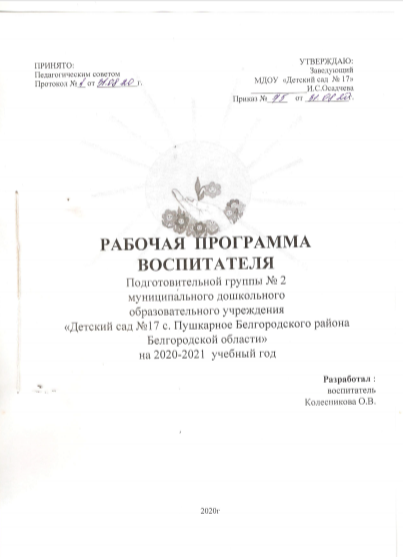 СОДЕРЖАНИЕΙ.  ЦЕЛЕВОЙ РАЗДЕЛ. 1. Пояснительная записка1.1.Цели и задачи реализации программы1.2.Принципы и подходы к формированию программы 1.3.Значимые характеристики, в том числе характеристики особенностей развития детей 6-7-летнего возраста 2.Планируемые результаты освоения программыΙΙ. СОДЕРЖАТЕЛЬНЫЙ РАЗДЕЛ.Описание образовательной деятельности в соответствии с направлениями развития ребёнка Обязательная частьФизическое развитие;социально-коммуникативное развитие;речевое развитие;художественно-эстетическое развитие;познавательное развитие.Часть, формируемая участниками образовательных отношений     Приоритетные направления  и формы организации работы с детьми, которые в наибольшей степени соответсвуют потребностям и интересам детей, региональным особенностям, а также возможности педагогического коллектива.2. Описание вариативных форм, способов, методов и средств реализации РП.2.1. Особенности образовательной деятельности разных видов и культурных практик;2.2. Проектирование образовательного процесса в соответсвии с контингентомвоспитанников и их индивидуальными и возрастными особенностями;2.3. Игровая деятельность;2.4. Способы и направления поддержки детской инициативы;2.5. Особенности взаимодействия педагогического коллектива с семьями воспитанников;2.6. Иные характеристики содержания РП;3.Преемственность в работе ДОУ и школы4. Взаимодействие с социумом 5. Содержание коррекционной работыΙΙΙ. ОРГАНИЗАЦИОННЫЙ РАЗДЕЛ.Описание материально-технического обеспечения программыОсобенности организации развивающей предметно-пространственной средыРежим дня Особенности традиционных событий, праздников, мероприятий ΙV. ПРИЛОЖЕНИЯПриложение № 1  Учебный планПриложение № 2  Годовой календарный учебный график    Приложение № 3  Схема распределения непосредственно образовательной деятельности.Приложение № 4  Режим дняПриложение № 5  Годовое комплексно-тематическое планирование образовательного процесса .Приложение № 6 Карта оценки уровней эффективности педагогических воздействий.Ι. ЦЕЛЕВОЙ РАЗДЕЛПояснительная запискаРабочая программа подготовительной группы№ 2 муниципального дошкольного образовательного учреждения «Детский сад № 17 с. Пушкарное Белгородского района Белгородской области» (далее Программа) обеспечивает  развитие детей в возрасте от 6 до 7 лет с учетом их возрастных и индивидуальных особенностей по основным направлениям (далее – образовательные области) –  физическому, социально-коммуникативному, познавательному, речевому и художественно-эстетическому развитию. Программа обеспечивает достижение воспитанниками готовности к школьному обучению. Рабочая программаразработана на основании следующего нормативно – правового обеспечения:Федеральный закон от 29 декабря 2012 г. № 273-ФЗ «Об образовании в Российской Федерации»;федеральный закон от 24 июля 1998 г. № 124-ФЗ «Об основных гарантиях прав ребенка в Российской Федерации», принятый Государственной Думой 3 июля 1998 года, одобренный Советом Федерации 9 июля 1998 года; указ Президента РФ от 01.06.2012 г. № 761 «О национальной стратегии действий в интересах детей на 2012 – 2017 годы»; письмо Министерства образования и науки РФ от 10 января 2014 года № 08-5 «О соблюдении организациями, осуществляющими образовательную деятельность, требований, установленных федеральным государственным образовательным стандартом дошкольного образования»; письмо Министерства образования и науки РФ и Департамента государственной политики в сфере общего образования от 13 января 2014 года № 08-10 «Об утверждении Плана действий по обеспечению введения Федерального государственного образовательного стандарта дошкольного образования»; «Федеральный государственный образовательный стандарт дошкольного образования». Приказ Министерства образования и науки Российской Федерации от 17 октября 2013 г. № 1155;приказ Министерства образования и науки Российской Федерации от30 августа 2013 года N 1014 «Об утверждении порядка организации иосуществления образовательной деятельности по основнымобщеобразовательным программам дошкольного образования»;постановление Главного государственного санитарного врачаРоссийской Федерации от 15 мая 2013 г. N 26 г. Москва "Об утвержденииСанПиН 2.4.1.3049-13 «Санитарно - эпидемиологические требования кустройству, содержанию и организации режима работы дошкольныхобразовательных организаций;нормативные документы регионального и мниципального уровней:постановление Правительства Белгородской области от 30.12.2013 г. № 528-пп «Об утверждении государственной программы Белгородской области «Развитие образования Белгородской области на 2014-2020 годы»;  постановление Правительства Белгородской области от 28 октября 2013 г. № 431-пп «Об утверждении Стратегии развития дошкольного, общего и дополнительного образования Белгородской области на 2013-2020 годы»; постановление Правительства Белгородской области от 10 февраля 2014 года № 20-пп «О поддержке альтернативных форм предоставления дошкольного образования»; инструктивно – методическое письмо департамента образования Белгородской области, областного государственного автономного образовательного учреждения дополнительного профессионального образования «Белгородский институт развития образования» об «Организации образовательного процесса в рамках введения федерального государственного образовательного стандарта дошкольного образования в дошкольных образовательных организациях Белгородской области  в 2014-2015 учебном году»;приказ управления образования администрации Белгородского района от 07.04.2014 г. №333 «Об утверждении плана действий «дорожной карты» по обеспечению введения ФГОС дошкольного образования.Вся образовательная деятельность ориентирована  на Концепцию дошкольного воспитания, учитывает основные положения инструктивно-методического письма Минобразования России от 02.06.1998№89/34-16 «О реализации права дошкольных образовательных учреждений на выбор программ и педагогических технологий».Фундамент  образовательного процесса составляет основная образовательная программа дошкольного образования, разработанная  и утверждённая в МДОУ «Детский сад №17 с. Пушкарное» в соответствии с требованиями ФГОС ДО. Программа разработана на основе содержания комплексной программы: - «ОТ РОЖДЕНИЯ ДО ШКОЛЫ». Примерная образовательная программа дошкольного образования / под ред. Н.Е.Вераксы, Т.С. Комаровой, М.А. Васильевой. (М.:Мозаика-синтез, 2015)Парциальных программ, реализуемых в ДОУ:«Белгородоведение» Парциальная программ для дошкольных образователных организаций / Т.М.Стручаева, Н.Д.Епанчинцева и др, - Белгород ООО «Эпицентр», 2015. -  16 с.«Ладушки» Программы музыкального воспитания детей дошкольного возраста - Санкт - Петербург: Изд-во «Невская нота», 2000 г.«Выходи играть во двор»! Парциальная программа дошкольного образования «Выходи играть во двор» (образовательная область «Физическое развитие»): методическое пособие / Л.Н. Волошина и др. – Воронеж: Издат-Черноземье. – 2017. – 52 с.Содержание Программы обеспечивает развитие личности,мотивации и способностей детей дошкольного возраста (от 3х до 8 лет) в различных видах деятельности и охватывает следующие структурные единицы, представляющие определенные направлении развития и образования детей (далее - образовательные области): социально-коммуникативное развитие; познавательное развитие; речевое развитие; художественно-эстетическое развитие, физическое развитие.Цели и задачи реализации программыЦели программы:Повышение социального статуса дошкольного образования;обеспечение равенства возможностей для каждого ребенка в получении качественного дошкольного образования;обеспечение государственных гарантий уровня и качества дошкольного образования;сохранение единства образовательного пространства относительно уровня дошкольного образования;позитивная социализация и разностороннее развитие детей дошкольного возраста с учётом их возрастных и индивидуальных особенностей; достижение детьми дошкольного возраста уровня развития необходимого и достаточного для успешного освоения ими образовательных программ начального общего образования на основе индивидуального подхода и специфичных для детей дошкольного возраста видов деятельности.Задачи программы:Охрана и укрепление физического и психического здоровья детей, в том числе их эмоционального благополучия;обеспечение равных возможностей для полноценного развития каждого ребёнка в период дошкольного детства независимо от места жительства, пола, нации, языка, социального статуса, психофизиологических и других особенностей (в том числе ограниченных возможностей здоровья);обеспечение преемственности целей, задач и содержания образования, реализуемых в рамках образовательных программ различных уровней (далее – преемственность основных образовательных программ дошкольного и начального общего образования);создание благоприятных условий развития детей в соответствии с их возрастными и индивидуальными особенностями и склонностями, развитие способностей и творческого потенциала каждого ребёнка как субъекта отношений с самим собой, другими детьми, взрослыми и миром;объединение обучения и воспитания в целостный образовательный процесс на основе духовно-нравственных и социокультурных ценностей и принятых в обществе правил и норм поведения в интересах человека, семьи, общества;формирование общей культуры личности детей, в том числе ценностей здорового образа жизни, развитие их социальных, нравственных, эстетических, интеллектуальных, физических качеств, инициативности, самостоятельности и ответственности ребёнка, формирование предпосылок учебной деятельности;формирование социокультурной среды, соответствующей возрастным,индивидуальным, психологическим и физиологическим особенностям детей;обеспечение психолого-педагогической поддержки семьи и повышение компетентности родителей (законных представителей) в вопросах развития и образования, охраны и укрепления здоровья детей.Приоритетные цели и задачи реализации программы.Цель:создание благоприятных условий и хорошего микроклимата для развития личности каждого воспитанника, формирования её готовности к дальнейшему поступательному развитию.Задачи:Создание для всех детей равных стартовых возможностей при поступлении в школу;Формирование представления о Родине как месте, где человек родился и страны, где он живет. Воспитание чувства привязанности к своей малой родине, гордости за нее, восхищение ее красотой. Развитие у дошкольников способности эмоционально-эстетического восприятия окружающего мира. Воспитание потребности узнавать о культурных и природных ценностях родного края, беречь и охранять их. Воспитание уважения к людям труда, знаменитым землякам.Расширение кругозора детей на основе материала, доступного их пониманию. Формирование основы художественной культуры. Развитие интереса к искусству. Закрепление знания об искусстве, как виде творческой деятельности людей, о видах искусства (декоративно-прикладное, изобразительное искусство, литература, музыка, архитектура, театр, танец, кино, цирк), с народным декоративно-прикладным искусством Белгородского региона.Развивитие умения выражать в речи свои впечатления, высказывать суждения, оценки; развитие эстетических чувств, эмоций, переживаний; учение самостоятельно создавать художественные образы в разных видах деятельности:  художественной, изобразительной, музыкально-исполнительской, музыкально-образовательной, театрально-художественной.Формирование устойчивого интереса к играм с элементами спорта, спортивным упражнениям, желание использовать их в самостоятельной двигательной деятельности.Обогащение двигательного опыта дошкольников новыми двигательными действиями, обучение правильной технике выполнения элементов спортивных игр.Содействие развитию двигательных способностей.Воспитание положительных морально-волевых качеств.Формирование привычек здорового образа жизни.Разработанная программа  предусматривает включение воспитанников в процессы ознакомления с региональными особенностями Белгородской области.Основной целью работы  является развитие духовно-нравственной культуры ребенка, формирование ценностных ориентаций средствами традиционной народной культуры родного края.1.2.Принципы и подходы к формированию программыПрограмма базируется на положениях культурно-исторической теории Л.С. Выготского и отечественной научной психолого-педагогической школы о закономерностях развития ребёнка в дошкольном возрасте и разделяет идеи известных педагогов и психологов о том, что каждый возрастной период имеет свою особую ценность, свой потенциал развития, свое значение в обеспечении перехода на следующий возрастной этап.При составлении  образовательной программы были учтены следующиеОсновные принципы:принцип развивающего образования, целью которого является развитие ребёнка;принцип научной обоснованности и практической применимости (содержание программы соответствует основным положениям возрастной психологии и дошкольной педагогики);принцип полноты необходимости и достаточности (содержание программы позволяет решать поставленные цели и задачи решаются только на необходимом и достаточном материале, максимально приближаясь к разумному минимуму);принцип единства воспитательных, развивающих и обучающих целей и задач процесса образования детей дошкольного возраста, в процессе реализации которых формируются такие знания, умения и навыки, которые имеют непосредственное отношение к развитию детей дошкольного возраста;принцип интеграции образовательных областей в соответствии с возрастными возможностями и особенностями воспитанников, спецификой и возможностями образовательных областей;принцип комплексно-тематического построения образовательного процесса(решение программных образовательных задач в совместной деятельности взрослого и детейи самостоятельной деятельности детей не только в рамках непосредственно образовательной деятельности (на занятиях), но и при проведении режимных моментов в соответствии со спецификой дошкольного образования);принцип построения образовательного процесса на адекватных возрасту формах работы с детьми (основной формой работы с детьми дошкольного возраста и ведущим видом деятельности для них является игра).Программа предусматривает реализацию основных принципов  дошкольного образования, определенные ФГОС дошкольного образования:полноценное проживание ребёнком всех этапов детства, обогащение (амплификация) детского развития;построение образовательной деятельности на основе индивидуальных особенностей каждого ребёнка, при котором сам ребёнок становится активным в выборе содержания своего образования, становится субъектом образования;содействие и сотрудничество детей и взрослых, признание ребёнка полноценным участником (субъектом) образовательных отношений;поддержка инициативы детей в различных видах деятельности;сотрудничество ДОУ с семьёй;приобщение детей к социокультурным нормам, традициям семьи, общества и государства;формирование познавательных интересов и познавательных действий ребёнка в различных видах деятельности;возрастная адекватность дошкольного образования (соответствие условий, требований, методов возрасту и особенностям развития);учет этнокультурной ситуации развития детей.Основные подходы к формированию Программы.Программа определяет содержание и организацию образовательной деятельности на уровне дошкольного образования.Программа обеспечивает развитие личности детей дошкольного возраста в различных видах общения и деятельности с учетом их возрастных, индивидуальных, психологических и физиологических особенностей.Программа сформирована как программа психолого-педагогической поддержки позитивной социализации и индивидуализации, развития личности детей дошкольного возраста и определяет комплекс основных характеристик дошкольного образования (объем, содержание и планируемые результаты в виде целевых ориентиров дошкольного образования).Программа направлена на:создание условий развития ребенка, открывающих возможности для его позитивной социализации, личностного развития, развития инициативы и творческих способностей на основе сотрудничества со взрослыми и сверстниками и соответствующим возрасту видам деятельности;создание развивающей образовательной среды, которая представляет собой систему условий социализации и индивидуализации детей.В программе учитываются:индивидуальные потребности ребенка, связанные с его жизненной ситуацией и состоянием здоровья;возможности освоения ребенком Программы на разных этапах ее реализации.1.3.Значимые характеристики, характиристики возрастных особенностей воспитанников групп.1.3.1. Характеристика группы ДОУ.Группа комбинированного вида. Группу посещают29 детей. Из них: 12девочек и 17мальчиков.Все дети русскоязычные.Отклонений в здоровье, требующих реализации индивидуальной программы не имеют.Образовательный процесс в группе осуществяляется по двум режимам, с учетом теплого и холодного периода года. Режим работы - пятидневный, с 7.00 до 17.30 с 10,5-часовым пребыванием детей в учреждении. Выходные дни- суббота, воскресенье.Образовательный процесс осуществляется с учетом индивидуальных особенностей детей.Оценка здоровья детейИндивидуальные особенности детейСведения о семьях воспитанников1.3.2. Характеристики особенностей развития детей.Возрастные особенности детей 6 – 7 лет.Движения детей седьмого года жизни отличаются достаточной координированностью и точностью. Дети хорошо различают направление движения, скорость, смену темпа и ритма. Они активно приобщаются к нормам здорового образа жизни. Формируется привычка самостоятельно следить за своим внешним видом, пользоваться носовым платком, быть опрятным и аккуратным, причёсываться.У детей развивается способность к соподчинению мотивов поступков, к определённой произвольной регуляции своих действий. В поведении и взаимоотношениях наблюдаются волевые проявления: дети могут сдержаться, если это необходимо, проявить терпение, настойчивость. Дошкольник начинает оценивать себя с точки зрения своей авторитетности среди других, признания ими его личных достижений и качеств. Формируется достаточно устойчивая самооценка.Характерной особенностью является появление интереса к проблемам, выходящим за рамки детского сада и личного опыта. Дети интересуются событиями прошлого и будущего, жизнью разных народов, животным и растительным миром разных стран.Дети седьмого года предпочитают совместную деятельность индивидуальной. В подготовительной группе в совместной деятельности дети осваивают разные формы сотрудничества: договариваются, обмениваются мнениями; чередуют и согласовывают действия; совместно выполняют одну операцию; контролируют действия партнёра, исправляют его ошибки; помогают партнёру, выполняют часть его работы; принимают замечания партнёра, исправляют свои ошибки.Значительно расширяется игровой опыт детей. Достаточно широко проявляются избирательные интересы в выборе игр, индивидуальные предпочтения, особенности игр мальчиков и девочек. Появляются индивидуальные черты в игровом поведении: дети-режиссёры, дети-исполнители, дети-сочинители игровых сюжетов. Старшие дошкольники выдвигают разнообразные игровые замыслы до начала игры и по ходу игры, проявляют инициативу в придумывании игровых событий, используют сюжетосложение для построения игры. В игре дети вступают в игровой диалог со сверстником, стремятся ярко передать игровую роль. Игра становится интегративной деятельностью, которая тесно связана с различными видами детской деятельности – познавательной, коммуникативной, художественно-продуктивной, конструктивной.На седьмом году жизни расширяются возможности развития самостоятельной познавательной деятельности. Детям доступно многообразие способов познания: наблюдение и самонаблюдение, сенсорное обследование объектов, логические операции (сравнение, анализ, синтез, классификация), простейшие измерения, экспериментирование с природными и рукотворными объектами. Развиваются возможности памяти: увеличивается её объём, произвольность запоминания информации.Дошкольники подготовительной группы начинают проявлять интерес к будущему школьному обучению. Интерес детей к школе развивается естественным путём в общении с воспитателем, через встречи с учителем, совместные дела со школьниками, посещение школы, сюжетно-ролевые игры на школьную тему.2. Планируемые результаты освоения программы.Специфика дошкольного детства (гибкость, пластичность развития ребенка, высокий разброс вариантов его развития, его непосредственность и непроизвольность), а также системные особенности дошкольного образования (необязательность уровня дошкольного образования в Российской Федерации, отсутствие возможности вменения ребенку какой-либо ответственности за результат) делают неправомерными требования от ребенка дошкольного возраста конкретных образовательных достижений и обусловливают необходимость определения результатов освоения образовательной программы в виде целевых ориентиров.Целевые ориентиры программы выступают основаниями преемственности дошкольного и начального общего образования. При соблюдении требований к условиям реализации Программы настоящие целевые ориентиры предполагают формирование у детей дошкольного возраста предпосылок к учебной деятельности на этапе завершения ими дошкольного образования.К целевым ориентирам дошкольного образования относятся, представленные в ФГОС ДО, следующие социально-нормативные возрастные характеристики возможных достижений ребенка на этапе завершения дошкольного образования:Ребёнок овладевает основными культурными способами деятельности, проявляет инициативу и самостоятельность в разных видах деятельности – игре, общении, познавательно-исследовательской деятельности, конструировании и др., способен выбирать себе род занятий, участников по совместной деятельности;ребёнок обладает установкой положительного отношения к миру, к разным видам труда, другим людям и самому себе, обладает чувством собственного достоинства, активно взаимодействует со сверстниками и взрослыми, участвует в совместных играх;способен договариваться, учитывать интересы и чувства других, сопереживать неудачам и сорадоваться успехам других, адекватно проявляет свои чувства, в том числе чувство веры в себя, старается разрешать конфликты;ребёнок обладает развитым воображением, которое реализуется в разных видах деятельности, и, прежде всего, в игре; ребёнок владеет разными формами и видами игры, различает условную и реальную ситуации, умеет подчиняться разным правилам и социальным нормам;ребёнок достаточно хорошо владеет устной речью, может выражать свои мысли и желания, может использовать речь для выражения своих мыслей, чувств и желаний, построения речевого высказывания в ситуации общения, может выделять звуки в словах, у ребёнка складываются предпосылки грамотности;у ребёнка развита крупная и мелкая моторика; он подвижен, вынослив, владеет основными движениями, может контролировать свои движения и управлять ими;у ребёнка развита крупная и мелкая моторика; он подвижен, вынослив, владеет основными движениями, может контролировать свои движения и управлять ими;ребёнок способен к волевым усилиям, может следовать социальным нормам поведения и правилам в разных видах деятельности, во взаимоотношениях со взрослыми и сверстниками, может соблюдать правила безопасного поведения и личной гигиены;ребёнок проявляет любознательность, задаёт вопросы взрослым и сверстникам, интересуется причинно-следственными связями, пытается самостоятельно придумывать объяснения явлениям природы и поступкам людей; склонен наблюдать, экспериментировать;обладает начальными знаниями о себе, о природном и социальном мире, в котором он живёт; знаком с произведениями детской литературы, обладает элементарными представлениями из области живой природы, естествознания, математики, истории и т.п.;ребёнок способен к принятию собственных решений, опираясь на свои знания и умения в различных видах деятельности.II. СОДЕРЖАТЕЛЬНЫЙ РАЗДЕЛ.Описание образовательной деятельности в соответствии с направлениями развития ребёнка.Обязательная частьСодержание обязательной части Программы  обеспечивает  разносторонне личностное развитие детей с учетом их возрастных и индивидуальных особенностей и обеспечивает развитие детей по пяти направлениям развития и образования детей (далее – образовательные области): физическое развитие;социально-коммуникативное развитие;речевое развитие;художественно-эстетическое развитие;познавательное развитие.Физическое развитиевключает:приобретение опыта в следующих видах деятельности детей: двигательной, в том числе связанной с выполнением упражнений, направленных на развитие таких физических качеств, как координация и гибкость; способствование правильному формированию опорно-двигательной системы организма, развитию равновесия, координации движения, крупной и мелкой моторики обеих рук, а также с правильным, не наносящем ущерба организму выполнением основных движений (ходьба, бег, мягкие прыжки, повороты в обе стороны), формирование начальных представлений о некоторых видах спорта, овладение подвижными играми с правилами; становление целенаправленности и саморегуляции в двигательной сфере; становление ценностей здорового образа жизни, овладение его элементарными нормами и правилами (в питании, двигательном режиме, закаливании, при формировании полезных привычек и др.).Методическое обеспечение образовательного процессаСоциально-коммуникативное развитие направлено на:усвоение норм и ценностей, принятых в обществе, включая моральные и нравственные ценности; развитие общения и взаимодействия ребенка со взрослыми и сверстниками; становление самостоятельности, целенаправленности и саморегуляции собственных действий; развитие социального и эмоционального интеллекта, эмоциональной отзывчивости, сопереживания, формирование готовности к совместной деятельности со сверстниками, формирование уважительного отношения и чувства принадлежности к своей семье и к сообществу детей и взрослых в группе; формирование позитивных установок к различным видам труда и творчества;формирование основ безопасного поведения в быту, социуме, природе.Методическое обеспечение образовательного процессаРечевое развитие включает:владение речью как средством общения и культуры; обогащение активного словаря; развитие связной, грамматически правильной диалогической и монологической речи; развитие речевого творчества; развитие звуковой и интонационной культуры речи, фонематического слуха; знакомство с книжной культурой, детской литературой, понимание на слух текстов различных жанров детской литературы; формирование звуковой аналитико-синтетической активности как предпосылки обучения грамоте.Методическое обеспечение программыХудожественно-эстетическое развитие предполагает:развитие предпосылок ценностно-смыслового восприятия и понимания произведений искусства (словесного, музыкального, изобразительного), мира природы; становление эстетического отношения к окружающему миру; формирование элементарных представлений о видах искусства;восприятие музыки, художественной литературы, фольклора; стимулирование сопереживания персонажам художественных произведений;реализацию самостоятельной творческой деятельности детей (изобразительной, конструктивно-модельной, музыкальной и др.).Методическое обеспечение образовательного процессаСоциально-коммуникативное развитие направлено на:усвоение норм и ценностей, принятых в обществе, включая моральные и нравственные ценности; развитие общения и взаимодействия ребенка со взрослыми и сверстниками; становление самостоятельности, целенаправленности и саморегуляции собственных действий; развитие социального и эмоционального интеллекта, эмоциональной отзывчивости, сопереживания;формирование готовности к совместной деятельности со сверстниками;формирование уважительного отношения и чувства принадлежности к своей семье и к сообществу детей и взрослых в Организации;формирование позитивных установок к различным видам труда и творчества;формирование основ безопасного поведения в быту, социуме, природе.Методическое обеспечение образовательного процессаРечевое развитие включает:владение речью как средством общения и культуры; обогащение активного словаря; развитие связной, грамматически правильной диалогической и монологической речи; развитие речевого творчества; развитие звуковой и интонационной культуры речи, фонематического слуха; знакомство с книжной культурой, детской литературой, понимание на слух текстов различных жанров детской литературы; формирование звуковой аналитико-синтетической активности как предпосылки обучения грамоте.Методическое обеспечение программыХудожественно-эстетическое развитие предполагает:развитие предпосылок ценностно-смыслового восприятия и понимания произведений искусства (словесного, музыкального, изобразительного), мира природы; становление эстетического отношения к окружающему миру; формирование элементарных представлений о видах искусства;восприятие музыки, художественной литературы, фольклора; стимулирование сопереживания персонажам художественных произведений;реализацию самостоятельной творческой деятельности детей (изобразительной, конструктивно-модельной, музыкальной и др.).Методическое обеспечение образовательного процессаПознавательное развитие предполагает:развитие интересов детей, любознательности и познавательной мотивации; формирование познавательных действий, становление сознания; развитие воображения и творческой активности; формирование первичных представлений о себе, других людях, объектах окружающего мира, о свойствах и отношениях объектов окружающего мира (форме, цвете, размере, материале, звучании, ритме, темпе, количестве, числе, части и целом, пространстве и времени, движении и покое, причинах и следствиях и др.);о малой родине и Отечестве, представлений о социокультурных ценностях нашего народа, об отечественных традициях и праздниках, о планете Земля как общем доме людей, об особенностях ее природы, многообразии стран и народов мира.Методическое обеспечение программыЧасть, формируемая участниками образовательных отношений.С целью обеспечения организации образовательного процесса наряду с примерной образовательной программой «ОТ РОЖДЕНИЯ ДО ШКОЛЫ» в образовательный процесс включены программы дополнительного образования дошкольников, обеспечивающих реализацию приоритетных направлений деятельности ДОУ:И. Каплунова, И. НовоскольцеваЛадушки. Программа по музыкальному воспитанию детей дошкольного возраста - Санкт - Петербург: Изд-во «Невская нота», 2000. – 64с.«Белгородоведение» Парциальная программ для дошкольных образователных организаций / Т.М.Стручаева, Н.Д.Епанчинцева и др, - Белгород ООО «Эпицентр», 2015. -  16 с.Выходи играть во двор.Физическое воспитаниедетей 3-7 лет: программа, конспекты занятий, материалы для бесед, методика обучения в разновозрастных группах /Л.Н. Волошина, Т.В.Курилова – М.: Вентана-Граф, 2015. – 224 с.Сочетание комплексной и парциальных программ обеспечивает равные стартовые возможности обучения детей в образовательных учреждениях, реализующих  основную образовательную программу.Приоритетные направления деятельности МДОУОбразовательная область:«Познавательное развитие»	Региональный компонент.Для более широкой направленности содержания образовательной области «Познавательное  развитие» по краеведению «Родной край» (ознакомление детей с историй и культурой родного края, природным, социальными рукотворным миром, который окружает ребенка, на воспитание целостной личности, сочетающей в себе нравственные, гражданские и многокультурные черты) в воспитательно-образовательном процессе в старшей группе №2 педагог использует программу дополнительного образования:«Белгородоведение» Парциальная программ для дошкольных образователных организаций / Т.М.Стручаева, Н.Д.Епанчинцева и др, - Белгород ООО «Эпицентр», 2015. -  16 с.Программа  предлагает новые ориентиры в нравственно-патриотическом воспитании детей, нацеленные на воспитание гражданина и патриота своей страны через приобщение дошкольников к культурному наследию русского народа и формирование у них чувства сопричастности к малой родине.Задачи:познакомить детей с культурными традициями русского народа, фольклором России;познакомить с местными народными промыслами, творчеством народных умельцев, предметами старинного быта, народным костюмом;прививать любовь к самобытной культуре Белгородского края;формировать  у детей чувство сопричастности себя и своей семьи к историческим и культурным событиям родного города и страны;дать первичные представления о культурных и исторических достопримечательностях села Пушкарное и города Белгорода;воспитывать желание сохранять и приумножать наследие предков;выявлять и поддерживать семейные традиции;приобщать воспитанников к поисковой деятельности.Представления о малой родине являются содержательной основой для осуществления разнообразной детской деятельности. Поэтому данное содержание может успешно интегрироваться практически со всеми образовательными областями.Интеграциякраеведческого содержания с другими разделами может состоять в следующем:  участие детей в целевых прогулках, экскурсиях по городу обеспечивает необходимую двигательную активность и способствует сохранению и укреплению здоровья дошкольников; обсуждение с детьми правил безопасного поведения в городе («Как правильно переходить дорогу», «Что можно, чего нельзя делать на улице города» и др.); участие в совместном с воспитателем труде на участке детского сада (посильная уборка участка после листопада, подкормка птиц, живущих в городе); развитие эстетического восприятия и суждений в процессе чтения произведений художественной литературы о малой родине, накопление опыта участия в разговорах, беседах о событиях, происходящих в родном городе, о достопримечательностях родного города, участие в придумывании сказок и историй о достопримечательностях малой родины; рассматривание дидактических картинок, иллюстраций, отражающих отношение людей к малой родине (высаживание деревьев и цветов в городе, возложение цветов к мемориалам воинов, украшение города к праздникам и пр.); участие в проектной деятельности, продуктом которой являются журналы или газеты о малой родине, создание карт города, составление маршрутов экскурсий и прогулок по городу; коллекционирование картинок, открыток, символов, значков; обсуждение и составление рассказов о профессиях родителей-горожан;участие с родителями и воспитателями в социально-значимых событиях, происходящих в городе (чествование ветеранов, социальные акции и пр.). Работа строится на основе главных методических принципах: учет возрастных особенностей детей, доступность материала, постепенность его усложнения.Организация развивающей средыВ детском саду создан уголок народной старины «Русская изба», где собраны предметы русского быта: чугунки, кувшины, зыбка, имитация русской печи, самовар, деревянная и глиняная посуда, расшитые полотенца, русский народный костюм Белгородской области и т.д.Организация образовательного процессаСистема патриотического воспитания дошкольников построена на логической взаимосвязи следующих структурных компонентов:курс НОД по краеведению  с детьми;Система занятий включена в расписание НОД ДОО и включает в себя активное знакомство детей с устным народным творчеством и декоративно-прикладным искусством в рамках фольклорной странички. Содержание НОД знакомит детей со сказками (их проигрывание, пояснение и иллюстрации незнакомых слов), песенками, обычаями, предметами русского быта и т. д.Большинство НОД, ее основная часть, по приобщению детей к национальной культуре проводятся в «Избе». Воспитатель выступает в роли хозяйки избы, которая естественным образом привлекает детей к своим повседневным делам и заботам (вышивке, стряпне и пр.).Общеколлективная деятельность в сообществе детей, взрослых (педагогов  и родителей) с этической направленностью, специально ориентированная на включение всех детей в этический диалог, общение, взаимодействие.Каждый из этих компонентов, имея свою функцию, специфическое содержание и методическую особенность призван осуществлять определенную часть общей педагогическойзадачи, предусматривающей охват всей жизнедеятельности дошкольников.Организация деятельности с детьми Планируемые  результаты:Использование детьми в активной речи потешек, считалок, загадок.Умение играть в русские народные подвижные игры, используя считалки.Знание сказок и сказочных героев, умение узнавать их в  произведениях изобразительного искусства.Осмысленное и активное участие детей в русских народных праздниках (знают название праздника, поют песни, исполняют частушки, читают стихи).Знание истории русского народного костюма, головных уборов.Использование  атрибутов русской народной культуры в самостоятельной деятельности.Бережное отношение к предметам быта, произведениям народного творчества.Имеет первичные представления об истории родного края; достопримечательностях города Белгорода; о людях, прославивших Белгородскую область.Знает государственную символику родного города.Проявляет заботу о своей семье, знает и поддерживает семейные традиции.Знает культурные традиции русского народа.Проявляет интерес к народному творчеству, народным промыслам, узнает и называет изделия народного промысла Белгородской области (народная глиняная  игрушка и др.), предметы русского быта, элементы народного костюма.Знает представителей растительного и животного мира Белгородской  области.Методическое обеспечениеОбразовательная область:«Художественно-эстетическое развитие»Используемая парциальная программа:И. Каплунова, И. НовоскольцеваЛадушкиПрограмма по музыкальному воспитанию детей дошкольного возраста - Санкт - Петербург: Изд-во «Невская нота», 2000. – 64с.В ходе развития певческих умений и навыков дошкольников педагог использует следующие формы работы с детьми:Образовательная область:«Физическое  развитие»Основные принципы физкультурно-оздоровительнойработы:принцип активности и сознательности - участие    педагогов и родителей   в поиске   новых, эффективных  методов и целенаправленной деятельности  по оздоровлению  себя и детей;принцип научности - подкрепление проводимых  мероприятий, направленныхна укрепление   здоровья,   научно   обоснованными и практически апробированными методиками;принцип комплексности и интергрктивнасти - решение оздоровительных задач в системе всего образовательного процесса и всех видов деятельности; принцип результативности и преемственности -   поддержание   связей между возрастными категориями, учет  разноуровневого развития и состояния здоровья;принцип результативности и гарантированности - реализация прав детей на получение необходимой помощи и  поддержки, гарантия   положительных результатов  независимо от   возраста и уровня   физического развития.Основные направления  физкультурно-оздоровительной работы	1. Создание условийорганизация здоровьесберегающей среды в ДОУ;обеспечение   благоприятного  течения   адаптации;выполнение   санитарно-гигиенического режима.2. Организационно-методическое и педагогическое направлениепропаганда ЗОЖ и методов оздоровления в коллективе детей, родителей;изучение передового педагогического, медицинского и социального опыта по оздоровлению детей, отбор и внедрение эффективных технологий и методик;систематическое повышение квалификации; определение показателей   физического развития, двигательной подготовленности, объективных и субъективных критериев здоровья методами  диагностики.3. Физкультурно-оздоровительное направлениерешение оздоровительных задач всеми средствами физической культуры;коррекция отдельных отклонений в физическом и психическом здоровье.4. Профилактическое направлениепроведение социальных, санитарных и специальных мер по профилактике и нераспространению   инфекционных заболеваний;предупреждение   острых заболеваний   методами  неспецифической профилактики.В подготовительнойгруппе № 2 создана система непрерывного здоровьесберегающего образования, что позволяет своевременно диагностировать состояние здоровья детей, проводить оздоровительную работу, внедряя здоровьесберегающие технологии и компоненты в воспитательно-образовательный процесс. В своей работе педагог использует релаксационные упражнения, гимнастику после сна, глазодвигательные упражнения, пальчиковую гимнастику, психогимнастику, оздоровительные игры, игровой массаж, комплексы оздоровительных физкультминуток, дыхательную и звуковую гимнастику с учётом индивидуальных особенностей воспитанников. Непосредственно образовательная деятельность с использованием здоровьесберегающих компонентов позволяет детям получать необходимые знания без переутомления, повышает работоспособность, вызывает интерес. Каждый воспитанник получает первоначальные знания о профилактике заболеваний, учится осознанно относиться к своему здоровью.     В группе применяются профилактические процедуры: витаминотерапия, рефлексотерапия, интересные формы закаливания: воздушные, водные, обтирание сухой рукавичкой при стабильном температурном режиме в группах и др.       Педагоги удовлетворяет естественную потребность детей в движении, добивается хорошего уровня всестороннего физического развития детей. Большую роль в осуществлении этого имеют НОД по физической культуре, досуги, праздники, которые проводятся в ДОУ.Совместно с инструктором по ФК  воспитатель осуществляет индивидуально – дифференцированный подход к детям: в зависимости от состояния здоровья грамотно распределяют физическую нагрузку.Система физкультурно-оздоровительной работы в ДОУ.Модель двигательного режима в подготовительной группеМодель закаливания детей дошкольного возрастаДля более широкой направленности содержания образовательной области «Физическое развитие»  в воспитательно-образовательном процессе  в подготовительнойгруппе № 2 детского сада реализуется программа  дополнительного образования «Выходи играть во двор» Физическое воспитаниедетей 3-7 лет: программа, конспекты занятий, материалы для бесед, методика обучения в разновозрастных группах» /Л.Н. Волошина, Т.В.Курилова – М.: Вентана-Граф, 2015. – 224Программный материал  предполагает использование спортивных игр и упражнений в комплексе с другими физкультурно-оздоровительными мероприятиями, ориентирована на формирование у детей самостоятельности, самоконтроля, умения действовать в группе сверстников, заботиться о своем здоровье.В качестве основных образовательных задач определеы следующие:формировать устойчивый интерес к играм с элементами спорта, спортивным упражнениям, желание использовать их в самостоятельной двигательной деятельности; обогащать двигательный опыт дошкольников новыми двигательными действиями, обучать правильной технике выполнения элементов спортивных игр;содействовать развитию двигательных способностей; воспитывать положительные морально-волевые качества; формирование привычек здорового образа жизни.В ходе развития двигательных умений и навыков дошкольников педагог использует следующие формы работы с детьми:Планируемые результаты:ребенок проявляет самостоятельность и инициативность в организации индивидуальных и коллективных подвижных игр;способен выбрать инвентарь, вид двигательной деятельности, участников совместной игровой деятельности; ребенок правильно координировано выполняет основные виды движений, у него развиты тонко моторные действия, владеет игровыми упражнениями с мячом, скакалкой, городками, ракеткой;ребенок выполняет правила подвижных игр, способен к проявлению волевых усилий в достижении результата, следует социальным нормам поведения в условиях игрового взаимодействия; владеет определенными представлениями о национальных традициях физической культуры и здорового образа жизни, региональных спортивных достижениях;проявляет элементы творчества в двигательной деятельности, передает через движения, особенности конкретного образа.Содержание программы вариативно. Оно соответствует возрастным возможностям, интересам, потребностям детей и родителей, сезону, условиям ДО и может изменяться по желанию субъектов образовательного процесса. В режиме дня содержание программы реализуется на третьем физкультурном занятии, которое проводится на открытом воздухе, динамических часах (часах подвижных игр на прогулках), самостоятельной двигательной деятельности, индивидуальных занятиях, спортивных праздниках, развлечениях. Отбор содержания учитывает климатические особенности региона, периоды года, традиционные события, праздники, мероприятия. Таким образом, достигается интеграция содержания обязательной части образовательной программы и части, формируемой по выбору дошкольной образовательной организации. Это обеспечивает целостность комплексность образовательного процесса.Программно-методическое обеспечение2.Описание вариативных форм, способов, методов и средств реализации РП.2.1. Особенности организации образовательной деятельности разных видов и культурных практик.В  течение года  для воспитанников организуются неделя здоровья и дни здоровья, во время которых проводят непосредственно-образовательную деятельность только эстетическо-оздоровительного цикла.В летний период непосредственно-образовательную деятельность не проводят. Предпочтение отдаётся спортивным и подвижным играм, экскурсиям, опытно-экспериментальной деятельности. В теплое время года  - жизнедеятельность детей, преимущественно, организуется на открытом воздухе.Содержание образовательных областей соответсвует возрастным и индивидуальным особенностям детей, определяется целями и реализуемых примерных программ и  реализуется в различных видах деятельности.Виды деятельности для  детей дошкольного возраста (3 года - 8 лет)Формы работы по образовательным областям2.2. Проектирование образовательного процесса в соответствии с контингентомвоспитанников и их индивидуальными и возрастными особенностямиОптимальные условия для развития ребенка – это продуманное соотношение свободной, регламентируемой и нерегламентированной (совместная деятельность педагогов и детей и самостоятельная деятельность детей) форм деятельности ребенка. Непосредственная образовательная деятельность  обеспечивает максимальный учет особенностей и возможностей ребенка, его интересы и склонности. В течение дня в подготовительной группе № 2 предусмотрен определенный баланс различных видов деятельности:Организации деятельности детей подготовительной группы № 2 и взрослых по реализации и освоению РП в течение дняс 10,5 часовым пребываниемОбщий объём образовательной нагрузки (как непосредственно-образовательной  деятельности, так и образовательной деятельности, осуществляемой в ходе режимных моментов) определяются МДОУ «Детский № 17 с. Пушкарное»  с учётом:постановлени  Главного государственного санитарного врача РФ от 15.05.2013г. №26 «Об утверждении СанПиН 2.4.1.3049-13 «Санитарно-эпидемиологические требования к устройству, содержанию и организации режима работы дошкольных образовательных организаций»;приказа  Минобрнауки России от 17.10.2013№1155 «Об утверждении   Федерального государственного образовательного стандарта дошкольного образования»;типа и  вида учреждения, реализующего основную образовательную программу дошкольного образования;рекомендаций  образовательной  программы дошкольного образования «От рождения до школы»;специфики условий (демографических, национально-культурных, климатических) осуществления образовательного процесса.Максимально допустимый объем недельной образовательной нагрузки, включая реа¬лизацию дополнительных образовательных программ, для детей подготовительной группы (дети седьмого года жизни) составляет – 8 часов 30 минут.Продолжительность непрерывной непосредственно образовательной деятельности для детей 7-го года жизни - не более 30 минут.Максимально допустимый объем образовательной нагрузки в первой половине дня в подготовительной группе - 1,5 часа.В середине времени, отведенного на непрерывную образовательную деятельность, проводят физкультминутку, перерывы между периодами непосредственно образовательной деятельности - не менее 10 минут.Непосредственно образовательная деятельность с детьми подготовительной группы осуществляется во второй половине дня после дневного сна, но не чаще 2-3 раз в неделю, ее продолжительность составляет не более 30 минут,в середине непосредственно образовательной деятельности статического характера проводят физкультми¬нутку.Непосредственно образовательная деятельность физкультурно-оздоровительного и эстетического цикла занимает  не менее 50% общего времени, отведенного на непо¬средственно образовательную деятельность.Непосредственно образовательную деятельность, требующую повышенной познаватель¬ной активности и умственного напряжения, проводят и в дни наиболее вы¬сокой работоспособности детей (вторник, среда, четверг), для профилактики утомле¬ния детей её сочетают с образовательной деятельностью, направленной на физическое и художественно-эстетическое развитие.Планирование образовательной деятельностив подготовительной группе № 2Учебный план (приложение 1),  календарный учебный график (приложение 2), расписание образовательной деятельности (приложение 3) составлены в соответствии с санитарно-эпидемиологическими требованиями к устройству, содержанию и организации режима работы в дошкольных организациях. Проектирование образовательного процесса(подготовительная группа)В основе лежит комплексно-тематическое планирование образовательного процесса. (Приложение № 5)Цель: построение образовательного процесса, направленного на  обеспечение единства  воспитательных, развивающих и обучающих целей и задач,  с учетом интеграции  на необходимом и достаточном материале, максимально приближаясь к разумному «минимуму» с учетом  контингента воспитанников, их индивидуальных и возрастных  особенностей, социального заказа родителей.	Организационной основой реализации комплексно-тематического принципа построения программы  являются примерные темы (праздники, события, проекты),  которые ориентированы на все направления развития ребенка дошкольного возраста и посвящены различным сторонам человеческого бытия, а так же вызывают личностный интерес детей к:явлениям нравственной жизни ребенка;окружающей природе;миру искусства и литературы;традиционным для семьи, общества и государства праздничным событиям;событиям, формирующим чувство гражданской принадлежности ребенка (родной город, День народного единства, День защитника Отечества и др.);сезонным явлениям;народной культуре и  традициям.Тематический принцип построения образовательного процесса позволил  ввести региональные и культурные компоненты, учитывать приоритет дошкольного учреждения.Построение всего образовательного процесса вокруг одного центрального блока дает большие возможности для развития детей. Темы помогают организовать информацию оптимальным способом. У дошкольников появляются многочисленные возможности для практики, экспериментирования, развития основных навыков, понятийного мышления.Введение похожих тем в различных возрастных группах обеспечивает достижение единства образовательных целей и преемственности в детском развитии на протяжении всего дошкольного возраста, органичное развитие детей в соответствии с их индивидуальными возможностями.2.3. Игровая деятельностьРазвитие игровой деятельности предполагает:Создание условий для развития игровой деятельности детей.Формирование игровых умений, развитых культурных форм игры.Развитие у детей интереса к различным видам игр.Всестороннеее воспитание и гармоничное развитие детей в игре (эмоционально-нравственное, физическое, художетсвенно-эстетическое и социально коммуникативное).Развитие самостоятельности, инициативы, творчества, навыков саморегуляции; доброжелательного отношения к сверстникам, умения взаимодествовать, договариваться, самостоятельно разрешать конфликтные ситуации.2.4. Способы и направления поддержки детской инициативыПрограмма   обеспечивает  полноценное развитие личности детей во всех основных образовательных областях, а именно: в сферах социально-коммуникативного, познавательного, речевого, художественно-эстетического и физического развития личности детей на фоне их эмоционального благополучия и положительного отношения к миру, к себе и к другим людям.Указанные требования направлены на создание социальной ситуации развития для участников образовательных отношений, включая создание образовательной среды, которая:гарантирует охрану и укрепление физического и психического здоровья детей;обеспечивает эмоциональное благополучие детей;способствует профессиональному развитию педагогических работников;создает условия для развивающего вариативного дошкольного образования;обеспечивает открытость дошкольного образования;создает условия для участия родителей (законных представителей) в образовательной деятельности.Психолого-педагогические условия  реализации программы:уважение взрослых к человеческому достоинству детей, формирование и поддержка их положительной самооценки, уверенности в собственных возможностях и способностях;использование в образовательной деятельности форм и методов работы с детьми, соответствующих их возрастным и индивидуальным особенностям (недопустимость - как искусственного ускорения, так и искусственного замедления развития детей);построение образовательной деятельности на основе взаимодействия взрослых с детьми, ориентированного на интересы и возможности каждого ребенка и учитывающего социальную ситуацию его развития;поддержка взрослыми положительного, доброжелательного отношения детей друг к другу и взаимодействия детей друг с другом в разных видах деятельности;поддержка инициативы и самостоятельности детей в специфических для них видах деятельности;возможность выбора детьми материалов, видов активности, участников совместной деятельности и общения;защита детей от всех форм физического и психического насилия;Условия, необходимые для создания социальной ситуации развития детей, соответствующей специфике дошкольного возраста, предполагают:обеспечение эмоционального благополучия через:непосредственное общение с каждым ребенком;уважительное отношение к каждому ребенку, к его чувствам и потребностям;поддержку индивидуальности и инициативы детей через:создание условий для свободного выбора детьми деятельности, участников совместной деятельности;создание условий для принятия детьми решений, выражения своих чувств и мыслей;недирективную помощь детям, поддержку детской инициативы и самостоятельности в разных видах деятельности (игровой, исследовательской, проектной, познавательной и т.д.);установление правил взаимодействия в разных ситуациях:создание условий для позитивных, доброжелательных отношений между детьми, в том числе принадлежащими к разным национально-культурным, религиозным общностям и социальным слоям, а также имеющими различные (в том числе ограниченные) возможности здоровья;развитие коммуникативных способностей детей, позволяющих разрешать конфликтные ситуации со сверстниками;развитие умения детей работать в группе сверстников;построение вариативного развивающего образования, ориентированного на уровень развития, проявляющийся у ребенка в совместной деятельности со взрослым и более опытными сверстниками, но не актуализирующийся в его индивидуальной деятельности (далее - зона ближайшего развития каждого ребенка), через:создание условий для овладения культурными средствами деятельности;организацию видов деятельности, способствующих развитию мышления, речи, общения, воображения и детского творчества, личностного, физического и художественно-эстетического развития детей;поддержку спонтанной игры детей, ее обогащение, обеспечение игрового времени и пространства;оценку индивидуального развития детей;взаимодействие с родителями (законными представителями) по вопросам образования ребенка, непосредственного вовлечения их в образовательную деятельность, в том числе посредством создания образовательных проектов совместно с семьей на основе выявления потребностей и поддержки образовательных инициатив семьи.2.5. Особенности взаимодействия педагогического коллектива с семьями воспитанников.Одним из важных условий реализации программы является совместное с родителями воспитание и развитие дошкольников, вовлечение родителей в образовательный процесс дошкольного учреждения.  Реализация поставленных  задач ведется в тесном сотрудничестве с родителями. Дни открытых дверей, круглые столы, спортивные мероприятия  помогают повысить педагогическую культуру родителей, способствуют созданию единого образовательного пространства. Родители продолжают оставаться первыми помощниками педагогов в пополнении образовательной среды, организации ремонта, благоустройстве территории, организации  совместных праздников, туристических походов и экскурсий.В основу реализации работы с семьёй заложены следующие принципы:партнёрство родителей и педагогов в воспитании и обучении детей;единое понимание педагогами и родителями целей и задач воспитания и обучения;помощь, уважение и доверие к ребёнку со стороны педагогов и родителей;постоянный анализ процесса взаимодействия семьи и ДОУ, его промежуточных  и конечных результатов.Направления работы по взаимодействию с семьями воспитанников следующие:защита прав ребёнка в семье и детском саду;воспитание, развитие и оздоровление детей;детско-родительские отношения;взаимоотношения детей со сверстниками и взрослыми;коррекция нарушений в развитии детей;подготовка детей старшего дошкольного возраста к обучению в школе.Основными задачами, в работе с родителями, являются:изучение семьи;привлечение родителей к активному участию в деятельности ДОУ;изучение семейного опыта воспитания и обучения детей;просвещение родителей в области педагогики и детской психологии;работа по повышению правовой и педагогической культуры родителей (консультации по вопросам воспитания, обучения и оздоровления дошкольников проводят квалифицированные специалисты: педагог-психолог, старший воспитатель, учитель-логопед, воспитатель, медицинские работники, инструтор по ФК, музыкальный руководитель)Модель взаимодействия педагогов с родителями:2.6. Иные характеристики содержания  РП Педагогическая диагностикаРеализация комплексной программы предполагает оценку индивидуального развития детей. Такая оценка производится педагогическим работником в рамках педагогической диагностики (оценки индивидуального развития детей дошкольного возраста, связанной с оценкой эффективности педагогических действий и лежащей в основе их дальнейшего планирования).Педагогическая диагностика осуществляется педагогами 2 раза в год  (октябрь, май).Педагогическая диагностика проводится в ходе аутентичной оценки активности детей в спонтанной и специально организованной деятельности.В основе аутентичной оценки лежат следующие принципы.Во-первых, она строится в основном на анализе реального поведения ребенка, а не на результате выполнения специальных заданий. Информация фиксируется посредством прямого наблюдения за поведением ребенка. Результаты наблюдения педагог получает в естественной среде (в игровых ситуациях, в ходе режимных моментов, на занятиях), а не в надуманных ситуациях, которые используются в обычных тестах, имеющих слабое отношение к реальной жизни дошкольников.Во-вторых, если тесты проводят специально обученные профессионалы (психологи, медицинские работники и др.), то аутентичные оценки могут давать взрослые, которые проводят с ребенком много времени, хорошо знают его поведение. В этом случае опыт педагога сложно переоценить.В-третьих, аутентичная оценка максимально структурирована.И наконец, если в случае тестовой оценки родители далеко не всегда понимают смысл полученных данных, а потому нередко выражают негативное отношение к тестированию детей, то в случае аутентичной оценки ответы им понятны. Родители могут стать партнерами педагога при поиске ответа на тот или иной вопрос.Инструментарий для педагогической диагностики - диагностические карты педагогического мониторинга (Приложение № 6), позволяющие фиксировать индивидуальную динамику и перспективы развития каждого ребенка в ходе:коммуникативной деятельности со сверстниками и взрослыми (как меняются способы установления и поддержания контакта, принятия совместных решений, разрешения конфликтов, лидерства и пр.);игровой деятельности;познавательно-исследовательской деятельности (как идет развитие детских способностей, познавательной активности);музыкальной деятельности;конструктивно-модельной деятельности;двигательной деятельности;изобразительной  деятельности;самообслуживания и элементарного бытового труда;восприятия художественной литературы и фольклора.Результаты педагогической диагностики могут использоваться исключительно для решения следующих образовательных задач:1) индивидуализации образования (в том числе поддержки ребенка,построения его образовательной траектории или профессиональной коррекции особенностей его развития);2) оптимизации работы с группой детей.В ходе образовательной деятельности педагоги должны создавать диагностические ситуации, чтобы оценить индивидуальную динамикудетей и скорректировать свои действия. Результаты педагогического мониторинга заносятся в диагностические карты педагогического мониторинга и тоговую таблицу (Приложение №6).Преемственность в работе со школой.МДОУ «Детский сад № 17 с. Пушкарное» осуществляет преемственность в работе с МОУ «Пушкарская СОШ» с целью мотивационной, психологической, физической готовности ребенка к школьному обучению.Для осуществления данной цели составлен и утвержден совместный план работы по преемственности  МДОУ «Детский сад № 17 с. Пушкарное»   и МОУ «Пушкарская СОШ», включающий следующие мероприятия:- совместные совещания, педагогические советы с участием педагогов ДОУ, учителей начальных классов и родителей;- взаимопосещения педагогами уроков в начальной школе и НОД в детском саду;- родительские собрания с участием учителей начальных классов;- совместные праздники и концерты детей  и учащихся начальных классов;- совместные спортивные мероприятия детей ДОУ и учащихся начальных классов;- Дни открытых дверей в школе для детей подготовительной группы ДОУ (экскурсии в класс, спортивный зал, библиотеку и др.)Социальное партнерствоСоциокультурное пространство, в котором формируется детская субкультура, традиционно задается и ограничивается рамками образовательного учреждения и семьи. В результате, мировоззрение ребенка, его мироощущение и миропонимание отражают малую часть социокультурного опыта. Преодолеть ограниченность детской субкультуры возможно при условии расширения социокультурного пространства, путем взаимодействия с социальными партерами. По нашему мнению, успешность процесса развития личности ребенка будет только при условии интеграции всех социальных институтов: семьи, школы, учреждений культуры и дополнительного образования, с этой целью стало необходимым разработать модель сотрудничества социальных партнеров. Данная модель по нашему мнению будет способствовать формированию психологической и нравственной готовности ребенка к жизни в социуме и к происходящим социокультурным преобразованиям.Современное дошкольное учреждение представляет собой своего рода социальный мир в миниатюре, здесь представлены такие виды деятельности человека, как образование, культура, сфера услуг, общественное питание, медицина, физкультура и спорт.Данная модель предполагает активное участие всех участников социального партнерства: педагогов, детей, специалистов учреждений образования, культуры, здравоохранения.Основными принципами сотрудничества являются:установление интересов каждого из партнеров;совместное формирование целей и задач деятельности;осознание своей роли, статуса в обществе, оценка своих возможностей  по решению проблем;выработка четких правил действий в процессе сотрудничества;значимость социального партнерства для каждой из сторон.5. Одаренные детиДля построения образовательной деятельности  по коррекции нарушений развития детей и детей одаренных, разрабатываютя разные формы активности детей в малых группах и в целом в группе, разноуровневые задания, учитывать индивидуальные особенности детей.На базе ДОУ создан ППк, который при необходимости обеспечивает диагностико-коррекционное психолого-медико-педагогическое сопровождение обучающихся воспитанников группы с отклонениями в развитии, включающее психолого-медико-педагогическое обследование детей с целью выявления их особых образовательных потребностей, мониторинг динамики развития детей, их успешности в освоении основной общеобразовательной программы дошкольного образования, развитие творческого потенциала воспитанников (одаренных, способных, успешных, мотивированных), планирование коррекционных мероприятий.Индивидуальные занятия направлены на развитие и поддержку способностей ребенка в соответствии с его возможностями и способностями. Они строятся на оценке достижений ребенка и определения зоны его ближайшего развития. Каждое занятие выстраивается с учетом действий всех специалистов, работающих с ребенком. Например, работу логопеда по развитию речи дополняет работа психолога по развитию коммуникативных функций.Эффективным условием реализации  образовательного процесса для таких детей является организация предметно-развивающей среды, стимулирующей развитие самостоятельности, инициативы и активности ребенка, обеспечивающей развитие возможностей детей.Характеристики предметно-развивающей среды:• безопасность;• комфортность; • соответствие возрастным особенностям развития детей и их интересам;• вариативность;• информативность.Фронтальные формы организации активности детей могут решать как познавательные, так и социальные задачи.Организация взаимодействия в детско-родительских группах представляет собой комплексные занятия для детей и родителей, включающие в себя игры, творческие, музыкальные занятия. Эти занятия ведут специалисты: педагог-психолог, учитель-логопед, музыкальный руководитель. В ходе взаимодействия специалисты проявляют позитивное отношение ко всем детям, демонстрируют конструктивные способы поведения, оказывают информационную поддержку родителям. В ходе занятий родители принимают участие в играх, упражнениях, пении, изобразительной деятельности и этим, с одной стороны помогают детям включиться в занятия, а с другой — сами получают эмоциональную разрядку, отдыхают и получают новый опыт общения со своими детьми.После занятия родители могут задать специалистам вопросы, обсудить волнующие их проблемы, получить информационную  педагогическую и психологическую поддержку. Праздники, экскурсии, конкурсы, походы выходного дня — важная составляющая  образовательного процесса. Они создают позитивный эмоциональный настрой, объединяют детей и взрослых, являются важным ритуалом группы и всего сада.IV. Организационный   раздел.Материально – технического обеспечения программы.		Материально – технические условия реализации программы соответствуют:санитарно – эпидемиологическим требованиям и нормативам;правилам пожарной безопасности;требованиям  к средствам обучения и воспитания в соответствии с возрастом и индивидуальными особенностями детей;требованиям  к оснащённости помещений развивающей предметно – пространственной средой;требованиям  к материально – техническому обеспечению программы (учебно-методический комплект), оборудование, оснащение.		Групповая комната находится в двухэтажном типовом здании на 2 этаже. За  группой закреплён определённый участок, оснащенный теневым навесам, песочницей, скамейками, столами и  оборудованием для развития  основных видов движений. В весенне-летний период на участке группы высаживаются цветущие растения, оформляются клумбы и цветники. Озеленение  составляет 60%.Площадь помещения и участка группы, а также их состояние соответствуют санитарным нормам.Особенности организации развивающей предметно-пространственной среды.При организации образовательного пространства учитываются требования:насыщенности в соответствии с возрастными возможностями детей;трансформируемости среды;полифункциональности материалов;вариативности;доступности;безопасности.Развивающая предметно-пространственная среда обеспечивает максимальную реализацию образовательного потенциала пространства и территории. В детском саду имеются разнообразные материалы, оборудование и инвентарь для развития детей старшего возраста в соответствии с особенностямиданного возрастного этапа, охраны и укрепления здоровья воспитанников, учёта особенностей и коррекции недостатков их развития.Оборудование помещения  безопасно, здоровьесберегающее, эстетически привлекательное и развивающее. Мебель  соответствует росту и возрасту детей, игрушки - обеспечивают максимальный для данного возраста разивающий эффект.Развивающая предметно-пространственная среда  насыщенна, пригодна для совместной деятельности взрослого и ребенка и самостоятельной деятельности детей, отвечающей потребностям детскоговозраста.Пространство группы  организовано в виде хорошо разграниченных зон («центры», «уголки», «площадки»), оснащенных большим количеством развивающих материалов (книги, игрушки, материалы для творчества, развивающее оборудование и пр.). Все предметы  доступны детям. Подобная организация пространства позволяет дошкольникам выбирать интересные для себя занятия, чередовать их в течение дня, а педагогу дает возможность эффективно организовывать образовательный процесс с учетом индивидуальных особенностей детей. Оснащение уголков меняться в соответствии с тематическим планированием образовательного процесса.В качестве центров развития  выступают:уголок для сюжетно-ролевых игр;уголок ряжения (для театрализованных игр);книжный уголок;зона для настольно-печатных игр;выставка (детского рисунка, детского творчества, изделий народныхмастеров и т.д.);уголок природы (наблюдений за природой);спортивный уголок;уголок для игр с песком;уголки для разнообразных видов самостоятельной деятельности детей - конструктивной, изобразительной, музыкальной и др.;игровой уголок (с игрушками, строительным материалом);уголок уединения.Организация образовательного пространства и разнообразие оборудования, материалов и инвентаря обеспечивает:игровую, познавательную и творческую активность всех воспитанников, экспериментирование с доступными детям материалами;двигательную активность;эмоциональное благополучие детей;возможность самовыражения.Особенности организации предметно-пространственной средыдля обеспечения эмоционального благополучия ребенка.Для обеспечения эмоционального благополучия детей обстановка в детском саду должна быть располагающей, почти домашней, в таком случае дети быстро осваиваются в ней, свободно выражают свои эмоции. Все помещения детского сада, предназначенные для детей, должны быть оборудованы таким образом, чтобы ребенок чувствовал себя комфортно и свободно. Комфортная среда - это среда, в которой ребенку уютно и уверенно, где он может себя занять интересным, любимым делом. Комфортность среды дополняется ее художественно-эстетическим оформлением, которое положительно влияет на ребенка, вызывает эмоции, яркие и неповторимые ощущения. Пребывание в такой эмоциогенной среде способствует снятию напряжения, зажатости, излишней тревоги, открывает перед ребенком возможности выбора рода занятий, материалов, пространства.Особенности организации предметно-пространственной среды дляразвития самостоятельности.Среда должна быть вариативной, состоять из различных площадок (мастерских, исследовательских зон,  библиотечек, игровых, лабораторий и пр.), которые дети могут выбирать по собственному желанию. Предметно-пространственная среда должна меняться в соответствии с интересами и проектами детей не реже, чем один раз в несколько недель.Особенности организации предметно-пространственной среды дляразвития игровой деятельности.Игровая среда должна стимулировать детскую активность и постоянно обновляться в соответствии с текущими интересами и инициативой детей. Игровое оборудование должно быть разнообразным и легко трансформируемым. Дети должны иметь возможность участвовать в создании и обновлении игровой среды. Возможность внести свой вклад в ее усовершенствование должны иметь и родители.Особенности организации предметно-пространственной среды дляразвития познавательной деятельности. Среда должна быть насыщенной, предоставлять ребенку возможность для активного исследования и решения задач, содержать современные материалы (конструкторы, материалы для формирования сенсорики, наборы для экспериментирования и пр.)Особенности организации предметно-пространственной среды дляразвития проектной деятельности.Стимулируя детей к исследованию и творчеству, следует предлагать им большое количество увлекательных материалов и оборудования. Природа и ближайшее окружение — важные элементы среды исследования, содержащие множество явлений и объектов, которые можно использовать в совместной исследовательской деятельности воспитателей и детей.Особенности организации предметно-пространственной среды длясамовыражения средствами искусства.Образовательная среда должна обеспечивать наличие необходимых материалов, возможность заниматься разными видами деятельности: живописью, рисунком, игрой на музыкальных инструментах, пением, конструированием, актерским мастерством, танцем, различными видами ремесел, поделками по дереву, из глины и пр.Особенности организации предметно-пространственной среды для физического развития.Среда должна стимулировать физическую активность детей, присущее им желание двигаться, познавать, побуждать к подвижным играм. В ходе подвижных игр, в том числе спонтанных, дети должны иметь возможность использовать игровое и спортивное оборудование. Игровая площадка должна предоставлять условия для развития крупной моторики.Игровое пространство (как на площадке, так и в помещениях)  трансформируемое (меняеться в зависимости от игры и предоставляет достаточно места для двигательной активности).Развивающая образовательная среда организована в соответствии с основными направлениями развития детей согласно требованиям к условиям реализации основной общеобразовательной программы дошкольного образования и нормам СанПиН 2.4.1.3049-13.Материально-техническая обеспеченность программы составляет 80%.Учебно-методический комплект соответствует реализуемым комплексным и парциальным программам и составляет 70-80 %.3. Организация режима пребывания детей в группе.Режим организации жизнедеятельности детского сада определен: в соответствии с функциональными возможностями детей данного возраста; на основе соблюдения баланса между разными видами активности детей; особенностями организации гибкого режима пребывания детей в детском саду;с учетом социального заказа родителей и нормативно-правовых требований к организации режима деятельности ДОО.Режим дня в детском саду соответствует возрастным особенностям детей и способствует их гармоничному развитию (Приложение 	№ 4)Деятельность детского сада осуществляется с 7.00 до 19.00. Группа функционируют в режиме 5-дневной рабочей недели в режиме сокращенного дня – 10,5 часов. Выходные дни - суббота, воскресенье.При организации режима пребывания детей в образовательном учреждении учитываются:  местные климатические и конкретные погодные условия,  возрастные особенности детей.   В   летний период образовательная деятельность детей полностью выносится на прогулку.Максимальная продолжительность непрерывного бодрствования детей 3 -8  лет составляет 5,5 - 6  часов. Продолжительность ежедневных прогулок составляет от 3 - 4 часов (продолжительность прогулки может быть уменьшена в зависимости от климатических условий в соответствии с требованиями СанПин).  Прогулки организуются 2 раза в день в первую половину дня  и во вторую половину дня. При организации питания интервал приема пищи составляет   от 3  до 4 часов.Для детей от 3  до 8  лет дневной сон   организуется однократно продолжительностью 2 – 2,5 часа.Система оздоровительных и закаливающих мероприятий в режиме днявыстроена   с учетом сезонных изменений,  состояния здоровья и возрастных особенностей детей.  Объем двигательной активности детей 5-8  лет в организованных формах оздоровительно –  воспитательной деятельности составляет от  6 -  8 часов в неделю.Занятия по физическому развитию основной образовательной программыдля детей в возрасте от 3  до 8  лет организуются не менее 3  раз в неделю.Длительность занятий по физическому развитию составляет- в старшей группе - 25 мин.Один раз в неделю для детей круглогодично организуются занятия по физическому развитию детей на открытом воздухе (с учетом благоприятных погодных условий,  при отсутствии у детей медицинских противопоказаний).4.Особенности традиционных событий, праздников, мероприятий.V. ПРИЛОЖЕНИЯ     Приложение № 1Учебный планмуниципального дошкольного образовательного учреждения  «Детский сад № 17  с. Пушкарное»на 2020-2021 уч. годПояснительная записка           Учебный план разработан  в соответствии с:-   Федеральным законом от 29.12.2012г. № 273-ФЗ «Об образовании в Российской Федерации»;- Приказом Министерства образования и науки Российской Федерации от 30.08.2013 № 1014  «Об утверждении порядка организации и осуществления образовательной деятельности по основным образовательным программам дошкольного образования»;- Санитарно-эпидемиологическими правилами и нормативами СанПиН 2.4.1.3049-13 «Санитарно-эпидемиологические требования к устройству, содержанию и организации режима работы дошкольных образовательных учреждений», от 13.05.2013г.;-Приказом Министерства образования и науки Российской Федерации от 17.10.2013 № 1155 «Об утверждении  федерального государственного стандарта   дошкольного образования»;-Уставом ДОО;-Лицензией ДОО. Учебный план МДОУ «Детский сад № 17 с.Пушкарное» Белгородского района Белгородской области  на 2020 – 2021 учебный год является нормативным актом, устанавливающим перечень образовательных областей и объём учебного времени, отводимого на проведение непосредственно образовательной деятельности.  Учебный план состоит из инвариантной и вариативной частей.Объём учебного времени на  2020 – 2021  учебный  годсоответствует   ООП ДО* НОД отводится на парциальную программу, см.  учебный план вариативную часть.Приложение № 2Годовой календарный учебный графикМДОУ «Детский сад № 17 с.Пушкарное Белгородского района Белгородской области»на 2020-2021 уч. год                    Годовой календарный учебный график – является локальным нормативным документов, регламентирующим общие требования к организации образовательного процесса в учебном году ДОО.Годовой календарный учебный график разработан  в соответствии с:-   Федеральным законом от 29.12.2012г. № 273-ФЗ «Об образовании в Российской Федерации»;- Приказом Министерства образования и науки Российской Федерации от 30.08.2013 № 1014  «Об утверждении порядка организации и осуществления образовательной деятельности по основным образовательным программам дошкольного образования»;- Санитарно-эпидемиологическими правилами и нормативами СанПиН 2.4.1.3049-13 «Санитарно-эпидемиологические требования к устройству, содержанию и организации режима работы дошкольных образовательных учреждений», от 13.05.2013г.;-Приказом Министерства образования и науки Российской Федерации от 17.10.2013 № 1155 «Об утверждении  федерального государственного стандарта   дошкольного образования»;-Уставом ДОО;-Лицензией ДОО.                В данном графике отражены особенности учреждения: в детском саду функционирует 7 групп: одна    младшая разновозрастная группа для детей с 2 до 4 лет,  три средние группы для детей с 4 до 5 лет, две старшие группы с 5 до 6 лет, одна подготовительная к школе группа с 6 до 8 лет. Фунционируют две группы кратковременного пребывания для детей раннего возраста.Осуществляет работу КЦ для семей не получающих дошкольное оразование.Режим работы ДООДошкольное учреждение работает ежедневно с 7.00 до 19.00. Детский сад  работает в режиме пятидневной рабочей недели.Выходные дни: суббота, воскресенье, праздничные дни.  Продолжительность учебного годаНачало учебного года – 1 сентября. Конец учебного года 31 августа. Непосредственно-образовательная деятельность в группах  проводится в период с 1 сентября по 31 мая. - с 01 января по 10 января – новогодние каникулы;- с 1 июня по 31 августа – летний оздоровительный период.Во время новогодних каникул и в летний оздоровительный период проводится образовательная деятельность только художественно – эстетического и физкультурно-оздоровительного направлений (музыкальная, спортивная, изобразительная) в форме игровых ситуаций, развлечений, праздников и т.д. Продолжительность непосредственно образовательной деятельности:для детей от 2 до 3-х лет - не более 10 минутдля детей от 3 до 4-х лет - не более 15 минут;для детей от 4-х до 5-ти лет - не более 20 минут; для детей от 5 до 6-ти лет - не более 25 минут; для детей от 6-ти до 7-ми лет - не более 30 минут.Максимально допустимый объем образовательной нагрузки в первой половине дня в младшей и средней группах не превышает 30 и 40 минут соответственно, а в старшей и подготовительной – 45 минут и 1,5 часа соответственно. В середине времени, отведенного на непрерывную образовательную деятельность, проводят физкультурные минутки. Перерывы между периодами непрерывной образовательной деятельности - не менее 10 минут. Образовательная деятельность с детьми старшего дошкольного возраста может осуществляться во второй половине дня после дневного сна. Ее продолжительность должна составлять не более 25 - 30 минут в день. В середине непосредственно образовательной деятельности статического характера проводятся физкультурные минутки.          Образовательную деятельность, требующую повышенной познавательной активности и умственного напряжения детей, организуется в первую половину дня. Двигательная НОД проводится 3 раза в неделю. Третье занятие в  группах проводится во время прогулки на свежем воздухе.                      Образовательный процесс организуется в соответствии с Основной образовательной программой ДОУ, разработанной в соответсвии с Примерной основной образовательной программой дошкольного образования (одобренной решением федерального учебно-методического объединения по общему образованию от 20.05.2015 г. № 2/15), на  основе  учебно – методического комплекта  образовательной программы дошкольного образования «От рождения до школы» под редакцией Н.Е. Вераксы, Т.С. Комаровой, М.А.др. и выбранных участниками образовательных отношений парциальных программ,  с учетом приоритетных региональных направлений, климатических особенностей и ориентированные на потребность детей и их родителей:Ладушки. Программы музыкального воспитания детей дошкольного возраста И.М. Каплунова, И.А.Новооскольцевой  (художественно-эстетическое развитие).«Белгородоведение» (интегрированный курс) под редакцией Т.М. Стручаевой, Н.Д, Епанчинцевой (познавательное развитие);«Здравствуй, мир Белогорья» под редакцией Л.В. Серых, Г.А. Репринцевой (ОО «Познавательное развитие»)Парциальной программы  дошкольного образования «Выходи играть во двор» под редакцией Л.Н. Волошиной (физическое развитие).	А также для обеспечения коррекции нарушений развития коррекционных программ:«Программы логопедической работы по преодолению фонетико-фонематического недоразвития у детей», под редакцией Т.Б. Филичевой, Г.В.Чиркиной, Т.В.Тумановой;«Комплексная образовательная программа дошкольного образования для детей с тяжелыми нарушениями речи (общим недоразвитием речи) с 3 до 7 лет» под редакцией Н.В. Нищевой.- Парциальные программы являются дополнением   и составляют не более 40% от общей учебной нагрузки.Приложение № 3Схема распределения непосредственно образовательной деятельности на 2020-2021 учебный год в подготовительной группе № 2Приложение № 4РЕЖИМ ДНЯ ДЛЯ ДОШКОЛЬНИКОВ ПОДГОТОВИТЕЛЬНОЙ ГРУППЫ № 2(летний период)РЕЖИМ ДНЯ ДЛЯ ДОШКОЛЬНИКОВ ПОДГОТОВИТЕЛЬНОЙ ГРУППЫ № 2(холодный период)Приложение № 5Годовое комплексно-тематическое планирование образовательного процесса МДОУ «Детский сад № 17 с. Пушкарное Белгородского района Белгородского района» на 2020 -2021 учебный годПриложение №6КАРТА ОЦЕНКИ УРОВНЕЙ ЭФФЕКТИВНОСТИ ПЕДАГОГИЧЕСКИХ ВОЗДЕЙСТВИЙВозрастная группа: ___подготовительная группа № 2____Воспитатели: __Колесникова О.В.___________________Сроки:Начало учебного года (октябрь)___________________________________Конец учебного года (май) ________________________________________Кол-во детей в группе _____________  Кол-во диагностируемых___________Оценка уровня развития:КАРТА ОЦЕНКИ УРОВНЕЙ ЭФФЕКТИВНОСТИ ПЕДАГОГИЧЕСКИХ ВОЗДЕЙСТВИЙВозрастная группа: ___подготовительная группа № 2____Воспитатели: __Колесникова О.В.___________________Сроки:Начало учебного года (октябрь)___________________________________Конец учебного года (май) ________________________________________Кол-во детей в группе _____________  Кол-во диагностируемых___________КАРТА ОЦЕНКИ УРОВНЕЙ ЭФФЕКТИВНОСТИ ПЕДАГОГИЧЕСКИХ ВОЗДЕЙСТВИЙВозрастная группа: ___подготовительная группа № 2____Воспитатели: __Колесникова О.В.___________________Сроки:Начало учебного года (октябрь)___________________________________Конец учебного года (май) ________________________________________Кол-во детей в группе _____________  Кол-во диагностируемых___________КАРТА ОЦЕНКИ УРОВНЕЙ ЭФФЕКТИВНОСТИ ПЕДАГОГИЧЕСКИХ ВОЗДЕЙСТВИЙВозрастная группа: ___подготовительная группа № 2____Воспитатели: __Колесникова О.В.___________________Сроки:Начало учебного года (октябрь)___________________________________Конец учебного года (май) ________________________________________Кол-во детей в группе _____________  Кол-во диагностируемых___________КАРТА ОЦЕНКИ УРОВНЕЙ ЭФФЕКТИВНОСТИ ПЕДАГОГИЧЕСКИХ ВОЗДЕЙСТВИЙВозрастная группа: ___подготовительная группа № 2____Воспитатели: __Колесникова О.В.___________________Сроки:Начало учебного года (октябрь)___________________________________Конец учебного года (май) ________________________________________Кол-во детей в группе _____________  Кол-во диагностируемых___________КАРТА ОЦЕНКИ УРОВНЕЙ ЭФФЕКТИВНОСТИ ПЕДАГОГИЧЕСКИХ ВОЗДЕЙСТВИЙВозрастная группа: ___подготовительная группа № 2____Воспитатели: __Колесникова О.В.___________________Сроки:Начало учебного года (октябрь)___________________________________Конец учебного года (май) ________________________________________КАРТА ОЦЕНКИ УРОВНЕЙ ЭФФЕКТИВНОСТИ ПЕДАГОГИЧЕСКИХ ВОЗДЕЙСТВИЙВозрастная группа: ___подготовительная группа № 2____Воспитатели: __Колесникова О.В.___________________Сроки:Начало учебного года (октябрь)__________________________________________Конец учебного года (май) ________________________________________Кол-во детей в группе _____________  Кол-во диагностируемых___________Оценка уровня развития:КАРТА ОЦЕНКИ УРОВНЕЙ ЭФФЕКТИВНОСТИ ПЕДАГОГИЧЕСКИХ ВОЗДЕЙСТВИЙВозрастная группа: ___подготовительная группа № 2____Воспитатели: __Колесникова О.В.___________________Сроки:Начало учебного года (октябрь)__________________________________________Конец учебного года (май) ________________________________________Кол-во детей в группе _____________  Кол-во диагностируемых___________КАРТА ОЦЕНКИ УРОВНЕЙ ЭФФЕКТИВНОСТИ ПЕДАГОГИЧЕСКИХ ВОЗДЕЙСТВИЙВозрастная группа: ___подготовительная группа № 2____Воспитатели: __Колесникова О.В.___________________Сроки:Начало учебного года (октябрь)__________________________________________Конец учебного года (май) ________________________________________Кол-во детей в группе _____________  Кол-во диагностируемых___________СВОДНАЯ  ТАБЛИЦА ОЦЕНКИ УРОВНЕЙ ЭФФЕКТИВНОСТИ ПЕДАГОГИЧЕСКИХ ВОЗДЕЙСТВИЙ ( в%)Возрастная группа: ___подготовительная группа № 2____Воспитатели: __Колесникова О.В.___________________Сроки:Начало учебного года (октябрь)__________________________________________Конец учебного года (май) ________________________________________Кол-во детей в группе _____________  Кол-во диагностируемых___________Педагогический мониторингПарциальная программа «Белгородоведение»Дата заполнения: начало года_______________________________                             конец года_____________________________Оценка уровня развития:СВОДНАЯ  ТАБЛИЦА ОЦЕНКИ УРОВНЕЙ ЭФФЕКТИВНОСТИ ПЕДАГОГИЧЕСКИХ ВОЗДЕЙСТВИЙ (в%)Парциальная программа дошкольного образования «бЕЛГОРОДОВЕДЕНИЕ» Возрастная группа: ___подготовительная группа № 2____Воспитатели: __Колесникова О.В.___________________Сроки:Начало учебного года (октябрь)__________________________________________Конец учебного года (май) ________________________________________Кол-во детей в группе _____________  Кол-во диагностируемых___________Приложение № 7МЕТОДИЧЕСКОЕ И ДИДАКТИЧЕСКОЕ ОБЕСПЕЧЕНИЕ ОБРАЗОВАТЕЛЬНОГО ПРОЦЕССАВ подготовительной группе № 2Учебно – методическое обеспечениепо реализации парциальной программы «Играйте на здоровье: физическое воспитание детей 3-7 лет: программа, конспекты занятий, методика обучения в разновозрастных группах/Л.Н. Волошина, Т.В. Курилова.Учебно – методическое обеспечениепо реализации парциальной программы «Белгородоведение»  под редакцией Т.М. Стручаевой, Н.Д. Епанчинцевой – Белгород: ООО «Эпицентр»кол-во детейЧБгруппаздоровьягруппаздоровьягруппаздоровьягруппаздоровьядиагноздиагноздети -инвалидыдети -инвалидыкол-во детейIIIIIIIVПлоскостопиеПищевая аллергияПищевая аллергия--291514311--Кол-водетейПолПолТип  темпераментаТип  темпераментаЭмоциональная сфераЭмоциональная сфераПознавательная сфераКол-водетейМужЖенТип  темпераментаТип  темпераментаЭмоциональная сфераЭмоциональная сфераПознавательная сфера291712Сангвинический8Агрессивность-Соответствует норме развития291712Холерический9Устойчивая 18Соответствует норме развития291712Флегматический7Застенчивость3Соответствует норме развития291712Меланхолический4Гиперактивность8Соответствует норме развитияКоличество детейКоличество детей29Особенности семьиПолные семьи27Особенности семьиОдинокие-Особенности семьиВ разводе-Особенности семьиОпекуны2Особенности семьиМногодетные12Жилищные условияИмеют собственное жилье19Жилищные условияЖивут с родителями9Жилищные условияснимают1Образованиевысшее18Образованиен/высшее2Образованиесреднее12Образованиес/спец.26Социальный составинтеллигенция7Социальный составрабочие33Социальный составслужащие3Социальный составдомохозяйки10Социальный составпредприниматели3Основные цели и задачиСодержание психолого-педагогической работыРезультаты образовательной деятельностиФормирование начальных представлений о здоровом образе жизниФормирование начальных представлений о здоровом образе жизниФормирование начальных представлений о здоровом образе жизниФормировать осознанную потребность в двигательной  активности  и физическом совершенствовании, развивать устойчивый интерес к правилам и нормам здорового образа жизни, здоровьесберегающего и здоровьеформирующего поведения. Развивать самостоятельность  детей в выполнении культурно-гигиенических навыко и жизненно важных привычек здорового образа жизни. Развивать умения элементарно описывать свое  самочувствие и привлекать внимание взрослого в случае недомогания.Правила здорового образажизни, полезные (режим дня, питание, сон, прогулка, гигиена, занятия физической культурой и спортом) и вредные для здоровья привычки. Признаки  здоровья и нездоровья человека, особенности самочувствия, настроения и поведения здорового человека.Особенности правильного поведения при болезни, посильная помощь при уходе за больным родственником дома. Некоторые правила профилактики и охраны здоровья: зрения, слуха, органов дыхания, движения. Представление о собственном  здоровье и здоровье сверстников, об элементарной первой помощи при травмах, ушибах, первых признаках недомогания.Достижения ребенка (Что нас радует):Имеет представления о том, что такое  здоровье, понимает, как поддержать, укрепить и сохранить его. Владеет здоровьесберегающими умениями: навыками личной гигиены, может определять состояние своего здоровья. Может оказать элементарную помощь самому себе и другому.Вызывает озабоченность и требует совместных усилий   педагогов и родителей:Ребенок не выполняет правила здорового образа жизни, не проявляет интереса к двигательной деятельности.Физическая культураФизическая культураФизическая культураУчить детей использовать разнообразные подвижные игры (в том числе игры с элементами соревнования), способствующие развитию психофизических качеств (ловкость, сила, быстрота, выносливость, гибкость), координации движений, умения ориентироваться в пространстве; самостоятельно организовывать знакомые подвижные игры со сверстниками, справедливо оценивать свои результаты и результаты товарищей. Учить придумывать варианты игр, комбинировать движения, проявляя творческие способности. Развивать  интерес  к  спортивным играм  и  упражнениям  (городки, бадминтон, баскетбол, настольный теннис,хоккей, футбол).
Развивать творчество в играх.Подвижные игры.Вовлечение детей в разнообразные подвижныеигры (в том числе игры с элементами соревнования), способствующие развитию психофизических качеств (ловкость,  быстрота, выносливость,гибкость, сила), координации движений, умения ориентироваться в пространстве.Самостоятельно дети организуют знакомые подвижные игры со сверстниками,справедливо оценивают свои результаты и результаты товарищей.Придумывают варианты игр, комбинируют  движения, проявляятворческие способности.Проявление интереса    к  спортивным  играм  и  упражнениям  (городки,бадминтон, баскетбол, настольный теннис, хоккей, футбол).Достижения ребенка (Что нас радует):У ребенка развиты физические качества. Знает правила подвижных игр, не нарушает их. Адекватно реагирует на проигрыш в соревновательных играх. Он проявляет  элементы творчества в подвижных играх, самостоятельно может придумать подвижную игру через составление  простых  вариантов  из  освоенных  физических  упражнений  и  игр,  через движения передает своеобразие конкретного образа (персонажа, животного), стремится к неповторимости (индивидуальности) в своих движениях. Вызывает   озабоченность   и   требует   совместных   усилий   педагогов   и  родителей:Допускает нарушение правил в подвижных и спортивных играх, чаще всего в силу недостаточной физической подготовленности.  Не  проявляет  стойкого  интереса  к  новым  и  знакомым   подвижным играм, избирательности и инициативы при  выборе игры.Наименование, автор, год изданияПрограмма:- ООП ДО с учетом основной образовательной программы дошкольного образования и учебно – методическогокомплекта образовательной программы дошкольного образования «От рождения до школы» под редакцией Н.Е. Вераксы, Т.С. Комаровой, М.А. Васильевой, М.: «Мозаика-Синтез»- ОТ РОЖДЕНИЯ ДО ШКОЛЫ. Основная образовательная программа/ Под ред. Н.Е.Вераксы, Т.С. Комаровой, М.А. Васильевой. – 3-е изд., испр. и доп. – М.: МОЗАИКА-СИНТЕЗ, 2015. – 368 с.?Технологии и методические пособия:Пензулаева Л.И. Оздоровительная гимнастика. Комплексы упражнений. Для занятий с детьми 3-7 лет. – М.: МОЗАИКА-СИНТЕЗ, 2015. – 128 с.Сборник подвижных игр. для занятий с детьми 2-7 лет / Авт.-сост. Э.Я. Степаненкова. М.: МОЗАИКА-СИНТЕЗ, 2015. – 144 с.Борисова М.М. Малоподвижные игры и игровые упражнения: Для занятий с детьми 3-7 лет. – М.: МОЗАИКА-СИНТЕЗ, 2015. – 48 с.Ковалько В.И. Азбука физкультминуток для дошкольников: Практические разработки физкультминуток, игровых упражнений, гимнастических комплексов и подвижных игр (средняя, старшая и подготовительная группы). – М.: ВАКО, 2006. – 176 с.Физкультурно-оздоровительная работа в ДОУ: из опыта работы / Авт.-сост. О.Н. Моргунова. – Воронеж: ЧП Лакоценин С.С., 2007. - 176с.Волшебный мир здоровья: учебно-методическое пособие / А.Х. Сундукова. – М. – Дрофа,2010.- 76с.Потешки для зарядки / Е.А. Субботина.- М.: Суфлер; Ростов н/Д: Феникс, 2013.- 125с.Наглядно- дидактические пособияСпортивный инвентарь. – М.: «Мозаика-синтез», 2014г. «Летние виды спорта и спортивные дисциплины» «Детство-пресс», 2014. «Зимние виды спорта». – М.: «Мозаика-синтез», 2014г.Основные цели и задачиОсновные цели и задачиСодержание психолого-педагогической работыРезультаты образовательной деятельностиСоциализация, развитие общения, нравственное воспитаниеСоциализация, развитие общения, нравственное воспитаниеСоциализация, развитие общения, нравственное воспитаниеСоциализация, развитие общения, нравственное воспитаниеУсвоение норм и ценностей, принятых в обществе, воспитание моральных и нравственных качеств ребенка, формирование умения правильно оценивать свои поступки и поступки сверстников. Развитие общения и взаимодействия ребенка с взрослыми и сверстниками, развитие социального и эмоционального интеллекта,  эмоциональной отзывчивости, сопереживания, уважительного и доброжелательного отношения к окружающим. Формирование готовности детей к совместной деятельности, развитие умения договариваться, самостоятельно разрешать конфликты со сверстниками.Усвоение норм и ценностей, принятых в обществе, воспитание моральных и нравственных качеств ребенка, формирование умения правильно оценивать свои поступки и поступки сверстников. Развитие общения и взаимодействия ребенка с взрослыми и сверстниками, развитие социального и эмоционального интеллекта,  эмоциональной отзывчивости, сопереживания, уважительного и доброжелательного отношения к окружающим. Формирование готовности детей к совместной деятельности, развитие умения договариваться, самостоятельно разрешать конфликты со сверстниками.Воспитывать дружеские взаимоотношения между детьми, развивать умение самостоятельно объединяться для совместной игры и труда, заниматься самостоятельно выбранным делом, договариваться, помогать друг другу. Воспитывать  организованность,дисциплинированность,  коллективизм, уважение к старшим. Воспитывать  заботливое  отношение  к  малышам,  пожилым  людям; учить помогать им. Формировать такие качества, как сочувствие, отзывчивость, справедливость, скромность. Развивать волевые качества: умение ограничивать свои желания, выполнять установленные нормы поведения, в своих поступках следовать положительному примеру. Воспитывать уважительное отношение к окружающим. Формировать умение слушать собеседника, не перебивать без надобности. Формировать умение спокойно отстаивать свое мнение. Обогащать словарь формулами словесной вежливости (приветствие, прощание, просьбы, извинения). Расширять  представления  детей  об  их  обязанностях,  прежде  всего в связи с подготовкой к школе. Формировать интерес к учебной деятельности и желание учиться в школе.Достижения ребенка (Что нас радует):Ребенок дружно играет в совместной игре, может самостоятельно играть, договариваться с другом, помогать другу.Ребенок заботиться о малышах, помогает пожилым. У него сформированы качества сострадания, сочувствия, справедливости, скромности, развиты волевые качества. В разговоре использует слова вежливого этикета. Проявляет желание идти в школу.Вызывает   озабоченность   и   требует   совместных   усилий   педагогов   и  родителей:Ребенок часто ссориться в игре, не может самостоятельно играть, плаксив, с нежеланием помогает малышам и пожилым.  Не хочет выполнять обязанности, не проявляет интереса к школе.Ребенок в семье и сообществеРебенок в семье и сообществеРебенок в семье и сообществеРебенок в семье и сообществеФормирование образа Я, уважительного отношения и чувства принадлежности к своей семье и к сообществу детей  и  взрослых  в  организации;  формирование  гендерной,  семейной принадлежности.Формирование образа Я, уважительного отношения и чувства принадлежности к своей семье и к сообществу детей  и  взрослых  в  организации;  формирование  гендерной,  семейной принадлежности.Образ Я.Развивать представление о временной перспективе личности, об изменении позиции человека с возрастом (ребенок посещает детский сад, школьник учится, взрослый работает, пожилой человек передает свой опыт другим поколениям). Углублять представления ребенка о себе в прошлом, настоящем и будущем.Закреплятьтрадиционные гендерныепредставления,продолжать развивать в мальчиках и девочках качества, свойственные их полу.Семья.Расширять представления детей об истории семьи в контексте истории родной страны (роль каждого поколения в разные периоды истории страны). Рассказывать детям о воинских наградах дедушек, бабушек, родителей. Закреплять знание домашнего адреса и телефона, имен и отчеств родителей, их профессий.Детский сад.Продолжать  расширять  представления  о  ближайшей окружающей среде (оформление помещений, участка детского сада, парка, сквера). Учить детей выделять радующие глаз компоненты окружающей среды (окраска стен, мебель, оформление участка и т. п.). Привлекать  детей  к  созданию  развивающей  среды  дошкольного учреждения  (мини-музеев,  выставок,  библиотеки,  конструкторских мастерских и др.); формировать умение эстетически оценивать окружающую среду, высказывать оценочные суждения, обосновывать свое мнение.Формировать  у  детей  представления  о  себе  как  об  активном  члене коллектива: через участие в проектной деятельности, охватывающей детей младших возрастных групп и родителей; посильном участии в жизни дошкольного учреждения (адаптация младших дошкольников, подготовка к праздникам, выступлениям, соревнованиям в детском саду и за его пределами и др.).Достижения ребенка (Что нас радует):В общении со сверстниками дружелюбен, доброжелателен,  умеет принимать общий  замысел,  договариваться,  вносить  предложения,  соблюдает  общие  правила  в игре и совместной деятельности.  Различает разные эмоциональные состояния, учитывает их в своем поведении, охотно откликается на просьбу помочь, научить другого тому, что хорошо освоил.  Имеет  представления  о  том,  что  хорошо  и  что  плохо,  в  оценке  поступков опирается на нравственные представления. Ребенок знает историю своей семьи. Понимает,  как  поддерживаются  родственные  связи, как  проявляются  в  семье  забота,  любовь, уважение  друг  к  другу.  Знание  некоторых  семейных  традиций,  любимых  занятий членов семьи. Представления о поведении в случае болезни кого-то из членов семьи.Вызывает   озабоченность   и   требует   совместных   усилий   педагогов   и  родителейКонфликтует со сверстниками, не хочет прислушиваться к мнению партнеров по  игре,  Ребенок имеет представления о правилах культуры поведения и общения, но часто их нарушает, нуждается в постоянном контроле взрослого.  Не  умеет  сдерживать  свои  непосредственные  побуждения  и  желания, проявляет  равнодушие  к  другим,  если  их  просьбы  или эмоциональные, физические состояния препятствуют осуществлению задуманного или желаемого в данный момент. Часто  невнимателен  к  указаниям  старших.Самообслуживание, самостоятельность, трудовое воспитаниеСамообслуживание, самостоятельность, трудовое воспитаниеСамообслуживание, самостоятельность, трудовое воспитаниеСамообслуживание, самостоятельность, трудовое воспитаниеРазвитие навыков самообслуживания; становление самостоятельности, целенаправленности и саморегуляции собственных действий. Воспитаниекультурно-гигиени-ческих навыков. Формирование позитивных установок к различным видам труда и твор-чества, воспитание положительного отношения к труду, желания трудиться. Воспитание  ценностного  отношения  к  собственному  труду,  труду других  людей  и  его  результатам.  Формирование  умения  ответственно относиться к порученному заданию (умение и желание доводить дело до конца, стремление сделать его хорошо). Формирование первичных представлений о труде взрослых, его роли в обществе и жизни каждого человека.
Культурно-гигиенические навыки.Воспитывать  привычку  быстро и правильно умываться, насухо вытираться, пользуясь индивидуальным полотенцем, правильно чистить зубы, полоскать рот после еды, пользоваться носовым платком и расческой. Закреплять умения детей аккуратно пользоваться столовыми приборами; правильно вести себя за столом; обращаться с просьбой, благодарить. Закреплять умение следить за чистотой одежды и обуви, замечать и устранять непорядок в своем внешнем виде, тактично сообщать товарищу о необходимости что-то поправить в костюме, прическе.Самообслуживание. Закреплять умение самостоятельно и быстро одеваться и раздеваться, складывать в шкаф одежду, ставить на место обувь, сушить  при  необходимости  мокрые  вещи,  ухаживать  за  обувью. Закреплять умение самостоятельно, быстро и аккуратно убирать за собой постель после сна.Закреплять умение самостоятельно и своевременно готовить материалы и пособия к занятию, без напоминания убирать свое рабочее место.Общественно-полезный труд.Продолжать  формировать  трудовые умения и навыки, воспитывать трудолюбие. Приучать детей старательно, аккуратно выполнять поручения, беречь материалы и предметы, убирать их на место после работы. Воспитывать желание участвовать в совместной трудовой деятельности наравне со всеми, стремление быть полезными окружающим, радоваться результатам коллективного труда. Развивать умение самостоятельно объединяться для совместной игры и труда, оказывать друг другу помощь. Закреплять  умение  планировать  трудовую  деятельность,  отбирать необходимые материалы, делать несложные заготовки. Продолжать учить детей поддерживать порядок в группе и на участке: протирать и мыть игрушки, строительный материал, вместе с воспитателем ремонтировать книги, игрушки. Продолжать учить самостоятельно наводить порядок на участке детского сада: подметать и очищать дорожки от мусора, зимой — от снега, поливать песок в песочнице; украшать участок к праздникам. Приучать детей добросовестно выполнять обязанности дежурных по столовой: полностью сервировать столы и вытирать их после еды, подметать пол. Прививать интерес к учебной деятельности и желание учиться в школе. Формировать  навыки  учебной  деятельности .Труд в природе. Закреплять умение самостоятельно и ответственно выполнять обязанности дежурного в уголке природы: поливать комнатные растения, рыхлить почву, мыть кормушки, готовить корм для рыб, птиц, морских свинок и т. п. Прививать детям интерес к труду в природе, привлекать их к посильному участию: осенью — к уборке овощей с огорода, сбору семян, выкапыванию луковиц, клубней цветов, перекапыванию грядок, пересаживанию цветущих  растений  из  грунта  в  уголок  природы;  зимой — к  сгребанию снега к стволам деревьев и кустарникам, выращиванию зеленого корма для птиц и животных (обитателей уголка природы), посадке корнеплодов, выращиванию с помощью воспитателя цветов к праздникам; весной — к перекапыванию  земли  на  огороде  и  в  цветнике,  к  посеву семян  (овощей, цветов), высадке рассады; летом — к участию в рыхлении почвы, прополке и окучивании, поливе грядок и клумб.Уважение к труду взрослых. Расширять представления о труде взрослых, о значении их труда для общества. Воспитывать уважение к людям труда. Продолжать знакомить детей с профессиями, связанными со спецификой родного города (поселка). Развивать интерес к различным профессиям, в частности к профессиям родителей и месту их работы.Культурно-гигиенические навыки.Воспитывать  привычку  быстро и правильно умываться, насухо вытираться, пользуясь индивидуальным полотенцем, правильно чистить зубы, полоскать рот после еды, пользоваться носовым платком и расческой. Закреплять умения детей аккуратно пользоваться столовыми приборами; правильно вести себя за столом; обращаться с просьбой, благодарить. Закреплять умение следить за чистотой одежды и обуви, замечать и устранять непорядок в своем внешнем виде, тактично сообщать товарищу о необходимости что-то поправить в костюме, прическе.Самообслуживание. Закреплять умение самостоятельно и быстро одеваться и раздеваться, складывать в шкаф одежду, ставить на место обувь, сушить  при  необходимости  мокрые  вещи,  ухаживать  за  обувью. Закреплять умение самостоятельно, быстро и аккуратно убирать за собой постель после сна.Закреплять умение самостоятельно и своевременно готовить материалы и пособия к занятию, без напоминания убирать свое рабочее место.Общественно-полезный труд.Продолжать  формировать  трудовые умения и навыки, воспитывать трудолюбие. Приучать детей старательно, аккуратно выполнять поручения, беречь материалы и предметы, убирать их на место после работы. Воспитывать желание участвовать в совместной трудовой деятельности наравне со всеми, стремление быть полезными окружающим, радоваться результатам коллективного труда. Развивать умение самостоятельно объединяться для совместной игры и труда, оказывать друг другу помощь. Закреплять  умение  планировать  трудовую  деятельность,  отбирать необходимые материалы, делать несложные заготовки. Продолжать учить детей поддерживать порядок в группе и на участке: протирать и мыть игрушки, строительный материал, вместе с воспитателем ремонтировать книги, игрушки. Продолжать учить самостоятельно наводить порядок на участке детского сада: подметать и очищать дорожки от мусора, зимой — от снега, поливать песок в песочнице; украшать участок к праздникам. Приучать детей добросовестно выполнять обязанности дежурных по столовой: полностью сервировать столы и вытирать их после еды, подметать пол. Прививать интерес к учебной деятельности и желание учиться в школе. Формировать  навыки  учебной  деятельности .Труд в природе. Закреплять умение самостоятельно и ответственно выполнять обязанности дежурного в уголке природы: поливать комнатные растения, рыхлить почву, мыть кормушки, готовить корм для рыб, птиц, морских свинок и т. п. Прививать детям интерес к труду в природе, привлекать их к посильному участию: осенью — к уборке овощей с огорода, сбору семян, выкапыванию луковиц, клубней цветов, перекапыванию грядок, пересаживанию цветущих  растений  из  грунта  в  уголок  природы;  зимой — к  сгребанию снега к стволам деревьев и кустарникам, выращиванию зеленого корма для птиц и животных (обитателей уголка природы), посадке корнеплодов, выращиванию с помощью воспитателя цветов к праздникам; весной — к перекапыванию  земли  на  огороде  и  в  цветнике,  к  посеву семян  (овощей, цветов), высадке рассады; летом — к участию в рыхлении почвы, прополке и окучивании, поливе грядок и клумб.Уважение к труду взрослых. Расширять представления о труде взрослых, о значении их труда для общества. Воспитывать уважение к людям труда. Продолжать знакомить детей с профессиями, связанными со спецификой родного города (поселка). Развивать интерес к различным профессиям, в частности к профессиям родителей и месту их работы.Достижения ребенка (Что нас радует):Ребенок соблюдает культурно-гигиенические правила, культурно ведет себя за столом, после еды благодарит. Ребенок активен в стремлении к познанию разных видов труда и профессий, применению техники, современных машин и механизмов в труде. Проявляет интерес к дежурству по столовой, в уголке природы. Бережно  относится  к  предметному  миру  как  результату  труда  взрослых, стремится участвовать в труде взрослых.  Самостоятелен, инициативен в самообслуживании. С  готовностью  участвует  со  сверстниками  в  разных  видах  повседневного  и ручного  труда;  при  небольшой  помощи  взрослых  планирует  трудовой  процесс, добивается нужного результата.Вызывает   озабоченность   и   требует   совместных   усилий   педагогов   и  родителей:Культурно-гигиенические навыки ребенок часто не соблюдаетИнтерес ребенка к труду неустойчив.   Нет выраженного стремления к самообслуживанию, ребенок самостоятельно не следит за своим внешним видом. В  общем  труде  с  детьми  часто  просто  играет,  не  видит  необходимости повседневного труда.   Результативность  труда  низкая,  отношение  к  результату  личностно  не выражено,  часто  бросает  выполнение  трудового  поручения. Интереса  к разным профессиям не проявляетФормирование основ безопасностиФормирование основ безопасностиФормирование основ безопасностиФормирование основ безопасностиФормирование первичных представлений о безопасном поведении в быту, социуме, природе. Воспитание осознанного отношения к выполнению правил безопасности. Формирование осторожного и осмотрительного отношения к потенциально опасным для человека и окружающего мира природы ситуациям. Формирование представлений о некоторых типичных опасных ситуациях и способах поведения в них. Формирование элементарных представлений о правилах безопасности дорожного движения; воспитание осознанного отношения к необходимости выполнения этих правил.Формирование первичных представлений о безопасном поведении в быту, социуме, природе. Воспитание осознанного отношения к выполнению правил безопасности. Формирование осторожного и осмотрительного отношения к потенциально опасным для человека и окружающего мира природы ситуациям. Формирование представлений о некоторых типичных опасных ситуациях и способах поведения в них. Формирование элементарных представлений о правилах безопасности дорожного движения; воспитание осознанного отношения к необходимости выполнения этих правил.Безопасное поведение в природе.Формировать основы экологической культуры. Продолжать знакомить с правилами поведения на природе. Знакомить с Красной книгой, с отдельными представителями животного и растительного мира, занесенными в нее. Уточнять и расширять представления о таких явлениях природы, как гроза,  гром,  молния,  радуга,  ураган,  знакомить  с  правилами  поведения человека в этих условиях.Безопасность на дорогах.Безопасность на дорогах. Систематизировать знания детей об устройстве улицы, о дорожном движении. Знакомить с понятиями «площадь», «бульвар», «проспект». Продолжать знакомить с дорожными знаками — предупреждающими, запрещающими и информационно-указательными. Подводить  детей  к  осознанию  необходимости  соблюдать  правила дорожного движения.Расширять представления детей о работе ГИБДД. Воспитывать культуру поведения на улице и в общественном транспорте. Развивать свободную ориентировку в пределах ближайшей к детскому саду местности. Формировать умение находить дорогу из дома в детский сад на схеме местности.Безопасность собственной жизнедеятельности.Формировать у  детей  представления  о  том,  что  полезные  и  необходимые  бытовые предметы при неумелом обращении могут причинить вред и стать причиной беды. Закреплять  правила  безопасного  обращения  с  бытовыми предметами. Закреплять  правила  безопасного  поведения  во  время  игр  в  разное время года. Подвести детей к пониманию необходимости соблюдать меры предосторожности, учить оценивать свои возможности по преодолению опасности. Формировать у детей навыки поведения в ситуациях: «Один дома», «Потерялся», «Заблудился». Формировать умение обращаться за помощью к взрослым. Расширять знания детей о работе МЧС, пожарной службы, службы скорой помощи. Уточнять знания о работе пожарных, правилах поведения при пожаре. Закреплять знания о том, что в случае необходимости взрослые звонят по телефонам «01», «02», «03». Закреплять умение называть свое имя, фамилию, возраст, домашний адрес, телефон.Достижения ребенка (Что нас радует):Представления  ребенка  о  безопасном  поведении  достаточно  осмысленны, может  привести  примеры  правильного  поведения  в  отдельных  опасных  ситуациях установить связи между неправильными действиями и их последствиями для жизни.Ребенок умеет: соблюдать правила безопасного поведения в подвижных играх, пользоваться  под  присмотром  взрослого  опасными  бытовыми  предметами, быть осторожным при общении с незнакомыми животными; соблюдать правила перехода дороги, правильно вести себя в транспорте. Избегает  контактов  с незнакомыми  людьми  на улице;  вступает  в  разговор  с незнакомыми людьми только в присутствии родителей.Вызывает   озабоченность   и   требует   совместных   усилий   педагогов   и  родителей:Ребенок часто приносит в детский сад, булавки, иголки, гвозди и т. д. Ребенок не проявляет интереса к освоению правил безопасного поведения.Часто  действует неосторожно,  сам  может становиться источником возникновения  опасных  ситуаций. Не соблюдает правила дорожного движения. Обращает внимание на правила безопасного поведения только по указанию взрослого.  Проявляет доверчивость по отношению к незнакомым людям.Наименование, автор, год изданияПрограмма:- ООП ДО с учетом основной образовательной программы дошкольного образова-ния и учебно – методическогокомплекта образовательной программы дошкольного образования «От рождения до школы» под редакцией Н.Е. Вераксы, Т.С. Комаровой, М.А. Васильевой, М.: «Мозаика-Синтез».- ОТ РОЖДЕНИЯ ДО ШКОЛЫ Основная образовательная программа / Под ред. Н.Е.Вераксы, Т.С. Комаровой, М.А. Васильевой. – 3-е изд., испр. и доп. – М.: МОЗАИКА-СИНТЕЗ, 2015. – 368 с.?????Технологии и методические пособия:К. Ю Белая Формирование основ безопасности у дошкольников. Для занятий с детьми 2-7 лет. – М.:МОЗАИКА-СИНТЕЗ, 2015. – 64с.Л.В.Куцакова Трудовое воспитание в детском саду. Для занятий с детьми 3-7 лет. – М.: МОЗАИКА-СИНТЕЗ, 2014. – 128 с.Дыбина О.В.Ознакомление с предметным и социальным окружением.Подготовительная к школе группа. – М.:МОЗАИКА-СИНТЕЗ, 2014. 80 с.Павлова Л.Ю. Сборник дидактических игр по ознакомлению с окружающим миром: Для занятий с детьми 4-7 лет. – М.: МОЗАИКА-СИНТЕЗ,2015. – 80 с.Буре Р.С. Социально-нравственное воспитание  дошкольников. Для занятий с детьми 3-7 лет. – М.: МОЗАИКА-СИНТЕЗ, 2014. – 80 с.Губанова Н.Ф. Игровая деятельность в детском саду. М.: Мозаика-Синтез, 2010Зацепина М. Б. Дни воинской славы. Патриотическое воспитание дошкольников. М.: Мозаика-Синтез, 2010.Куцакова Л. В. Конструирование и ручной труд в детском саду. М.: Мозаика-Синтез, 2014.Дыбина О.В. Ознакомление с предметным и социальным окружением. Старшая группа М.: Мозаика-Синтез, 2014Гарнышева Т.П. ОБЖ для дошкольников  - СПБ.: Детство-Пресс, 2010.Г.Д. Беляевскова, Е.А.Мартынова и др. «Правила дорожного движения для детей 3-7лет» - Волгоград: «Учитель», 2013Т.Ф. Саулина Знакомим дошкольников с правилами дорожного движения: Для занятий с детьми 3-7 лет.- М.: Мозаика-синтез, 2015.- 112с.Наглядные пособияБытовая техника. – М.: МОЗАИКА-СИНТЕЗ.Инструменты домашнего мастера. – М.: МОЗАИКА-СИНТЕЗ.Офисная техника и оборудование. – М.: МОЗАИКА-СИНТЕЗ.Спортивный инвентарь. – М.: МОЗАИКА-СИНТЕЗ.Посуда. – М.: МОЗАИКА-СИНТЕЗ.Мой дом. – М.: МОЗАИКА-СИНТЕЗ.Транспорт. – М.: МОЗАИКА-СИНТЕЗЗная азбуку «Ау», я в лесу не пропаду! - Спб.: Детство-прессДень победы – М.: - Мозаика-синтезУчимся вежливости. Дошкольникам об этикете - Спб.: Детство-прессОсновные цели и задачиСодержание психолого-педагогической работыРезультаты образовательной деятельностиРазвитие речиРазвитие речиРазвитие речиХудожественная литератураХудожественная литератураХудожественная литератураВоспитание интереса и любви к чтению; развитие литературной речи. Воспитание желания и умения слушать художественные произведения, следить за развитием действия.Продолжать развивать интерес детей к художественной литературе. Пополнять литературный багаж сказками, рассказами, стихотворениями, загадками, считалками, скороговорками.Воспитывать читателя, способного испытывать сострадание и сочувствие к героям книги, отождествлять себя с полюбившимся персонажем. Развивать у детей чувство юмора.Обращать внимание детей на выразительные средства (образные слова и выражения, эпитеты, сравнения); помогать почувствовать красоту и выразительность языка произведения; прививать чуткость к поэтическому слову.Продолжать  совершенствовать  художественно-речевые исполнительские  навыки  детей  при  чтении  стихотворений,  в  драматизациях (эмоциональность  исполнения,  естественность  поведения,  умение интонацией, жестом, мимикой передать свое отношение к содержанию литературной фразы). Помогать детям объяснять основные различия между литературными жанрами: сказкой, рассказом, стихотворением. Продолжать знакомить детей с иллюстрациями известных художников.Достижения ребенка (Что нас радует):Проявляет интерес к художественной литературе. Внимательно, до конца слушает произведение. Понимает юмор. Отвечает  на  вопросы  по  содержанию  литературного  произведения, устанавливает причинные связи.  Различает  основные  жанры:  стихотворение,  сказка,  рассказ,  имеет представления о некоторых их особенностях.Вызывает   озабоченность   и   требует   совместных   усилий   педагогов   и  родителей:Ребенок не проявляет интереса к чтению. Ребенок не может назвать любимых литературных произведений. Интерес  к  слушанию  произведений выражен слабо. Литературный опыт ограничен произведениями из круга чтения детей более младшего возраста.  Не знает жанров литературных произведений. Пассивен  при  обсуждении  книги,  в  драматизациях  и  других  видах художественной деятельности.  Монотонно  и  с  длительными  паузами  читает  стихи,  плохо  пересказывает знакомые  тексты, отказывается  от  придумывания  загадок,  участия  в  литературных играх. Наименование, автор, год изданияПрограмма:- ООП ДО с учетом основной образовательной программы дошкольного образова-ния и учебно – методическогокомплекта образовательной программы дошкольного образования «От рождения до школы» под редакцией Н.Е. Вераксы, Т.С. Комаровой, М.А. Васильевой, М.: «Мозаика-Синтез».- ОТ РОЖДЕНИЯ ДО ШКОЛЫ. Основная образовательная программа / Под ред. Н.Е.Вераксы, Т.С. Комаровой, М.А. Васильевой. – 3-е изд., испр. и доп. – М.: МОЗАИКА-СИНТЕЗ, 2015. – 368 с.?Технологии и методические пособия:Гербова В. В. Развитие речи в детском саду: Подготовительная к школе группа. – М.:МОЗАИКА-СИНТЕЗ, 2015. – 112с. Методическое пособие Л.Н.Вахрушева «Познавательные сказки для детей 4-7 лет» издательство «ТЦ Сфера», 2011г.И.М.Петрова «Театр на столе» - СПб.: Детство-Пресс, 2010Наглядно-дидактические пособияМногофункциональное пособие. В.А.Титаренко «Практический материал к сказкотерапии и развитию речи дошкольников», Спб.: Детство-прессИграем в сказку «Три поросенка» (познавательно-речевое развитие) (3-5лет)  Основные цели и задачиСодержание психолого-педагогической работыРезультаты образовательной деятельностиПриобщение к искусствуПриобщение к искусствуПриобщение к искусствуРазвитие эмоциональной восприимчивости, эмоционального отклика на литературные и музыкальные произведения, красоту окружающего мира, произведения искусства.Приобщение детей к народному и профессиональному искусству (словесному, музыкальному, изобразительному, театральному, к архитектуре) через  ознакомление  с  лучшими  образцами  отечественного  и  мирового искусства;  воспитание  умения  понимать  содержание  произведений  искусства.Формирование элементарных представлений о видах и жанрах искусства, средствах выразительности в различных видах искусства.Развивать эстетическое восприятие, чувство ритма, художественный вкус, эстетическое отношение к окружающему, к искусству и художественной деятельности. Формировать интерес к классическому и народному искусству (музыке, изобразительному искусству, литературе, архитектуре). Формировать основы художественной культуры. Развивать интерес к искусству. Закреплять знания об искусстве как виде творческой деятельности людей, о видах искусства (декоративно-прикладное изобразительное искусство, литература, музыка, архитектура, театр, танец, кино, цирк).Расширять  знания  детей  об  изобразительном  искусстве,  развивать  художественное  восприятие  произведений  изобразительного искусства. Продолжать знакомить детей с произведениями живописи: И. Шишкин («Рожь», «Утро в сосновом лесу»), И. Левитан («Золотая осень»,  «Март»,  «Весна.  Большая  вода»),  А.  Саврасов  («Грачи  прилетели»), А. Пластов («Полдень», «Летом», «Сенокос»), В. Васнецов («Аленушка», «Богатыри», «Иван-царевич на Сером волке») и др. Обогащать  представления  о  скульптуре  малых  форм,  выделяя  образные средства выразительности (форму, пропорции, цвет, характерные детали, позы, движения и др.).Расширять  представления  о  художниках — иллюстраторах  детской книги (И. Билибин, Ю. Васнецов, В. Конашевич, В. Лебедев, Т. Маврина, Е. Чарушин и др.).Продолжать знакомить с народным декоративно-прикладным искусством (гжельская, хохломская, жостовская, мезенская роспись), с керамическими изделиями, народными игрушками. Продолжать знакомить с архитектурой, закреплять и обогащать знания детей о том, что существуют здания различного назначения (жилые дома, магазины, кинотеатры, детские сады, школы и др.). Развивать умение выделять сходство и различия архитектурных сооружений одинакового назначения. Формировать умение выделять одинаковые части конструкции и особенности деталей.Познакомить со спецификой храмовой архитектуры: купол, арки, аркатурный поясок по периметру здания, барабан (круглая часть под куполом) и т. д. Знакомить с архитектурой с опорой на региональные особенности местности,  в  которой  живут  дети.  Рассказать  детям  о  том,  что,  как  и  в каждом виде искусства, в архитектуре есть памятники, которые известны во всем мире: в России это Кремль, собор Василия Блаженного, Зимний дворец, Исаакиевский собор, Петергоф, памятники Золотого кольца и другие — в каждом городе свои. Развивать умения передавать в художественной деятельности образы архитектурных  сооружений,  сказочных  построек.  Поощрять  стремление изображать детали построек (наличники, резной подзор по контуру крыши). Расширять представления детей о творческой деятельности, ее особенностях; формировать умение называть виды художественной деятельности, профессии деятелей искусства (художник, композитор, артист, танцор, певец, пианист, скрипач, режиссер, директор театра, архитектор и т. п).  Развивать эстетические чувства, эмоции, переживания; умение самостоятельно создавать художественные образы в разных видах деятельности. Формировать представление о значении органов чувств человека для художественной  деятельности,  формировать  умение  соотносить  органы чувств с видами искусства (музыку слушают, картины рассматривают, стихи читают и слушают и т. д.).Знакомить с историей и видами искусства; формировать умение различать народное и профессиональное искусство. Организовать посещение выставки, театра, музея, цирка (совместно с родителями). Расширять представления о разнообразии народного искусства, художественных промыслов (различные виды материалов, разные регионы страны и мира). Воспитывать интерес к искусству родного края; любовь и бережное отношение к произведениям искусства. Поощрять активное участие детей в художественной деятельности по собственному желанию и под руководством взрослогоДостижения ребенка (Что нас радует):Эмоционально откликается на проявления прекрасного. Последовательноанализирует произведение, верно понимает художественный образ, обращает внимание на наиболее яркие средства выразительности, высказывает собственные ассоциации.  Различает и называет знакомые произведения по видам искусства, предметы народных промыслов по материалам, узнает некоторые известные произведения и достопримечательности.Знает некоторых деятелей культуры.
Вызывает озабоченность и требует совместных усилий педагогов и родителей:Интерес  к  проявлению  красоты  в  окружающем  мире  и  искусстве  ярко  не выражен. Ребенок неуверенно различает, называет некоторые знакомые произведения, предметы народных промыслов.Изобразительная деятельностьИзобразительная деятельностьИзобразительная деятельностьРазвитие  интереса  к  различным видам изобразительной деятельности; совершенствование умений в рисовании, лепке, аппликации, прикладном творчестве. Воспитание эмоциональной отзывчивости при восприятии произведений изобразительного искусства. Воспитание желания и умения взаимодействовать со сверстниками при создании коллективных работ.Предметное рисование.Совершенствовать умение изображать предметы  по  памяти  и  с  натуры;  развивать  наблюдательность,  способность замечать характерные особенности предметов и передавать их средствами рисунка (форма, пропорции, расположение на листе бумаги). Совершенствовать технику изображения. Продолжать развивать свободу и одновременно точность движений руки под контролем зрения, их плавность,  ритмичность. Расширять набор материалов, которые дети могут использовать в рисовании (гуашь, акварель, сухая и жирная пастель, сангина, угольный карандаш, гелевая ручка и др.). Предлагать соединять в одном рисунке разные материалы для создания выразительного образа. Учить новым способам работы с уже знакомыми материалами (например, рисовать акварелью по сырому слою); разным способам создания фона для изображаемой картины: при рисовании акварелью и гуашью — до создания основного изображения; при рисовании пастелью и цветными карандашами фон может быть подготовлен как в начале, так и по завершении основного изображения. Продолжать формировать умение свободно владеть карандашом при выполнении линейного рисунка, учить плавным поворотам руки при рисовании округлых линий, завитков в разном направлении (от веточки и от конца завитка к веточке, вертикально и горизонтально), учить осуществлять движение всей рукой при рисовании длинных линий, крупных форм, одними пальцами — при рисовании небольших форм и мелких деталей, коротких линий, штрихов, травки (хохлома), оживок (городец) и др.Учить видеть красоту созданного изображения и в передаче формы, плавности, слитности линий или их тонкости, изящности, ритмичности расположения линий и пятен, равномерности закрашивания рисунка; чувствовать плавные переходы оттенков цвета, получившиеся при равномерном закрашивании и регулировании нажима на карандаш.Развивать представление о разнообразии цветов и оттенков, опираясь на реальную окраску предметов, декоративную роспись, сказочные сюжеты; учить создавать цвета и оттенки. Постепенно подводить детей к обозначению цветов, например, включающих два оттенка (желто-зеленый, серо-голубой) или уподобленных природным (малиновый, персиковый и т. п.). Обращать их внимание на изменчивость  цвета  предметов  (например,  в  процессе  роста  помидоры зеленые, а созревшие — красные). Учить замечать изменение цвета в природе в связи с изменением погоды (небо голубое в солнечный день и серое в пасмурный). Развивать цветовое восприятие в целях обогащения колористической гаммы рисунка. Учить детей различать оттенки цветов и передавать их в рисунке, развивать восприятие, способность наблюдать и сравнивать цвета окружающих предметов,  явлений  (нежно-зеленые  только  что  появившиеся  листочки, бледно-зеленые стебли одуванчиков и их темно-зеленые листья и т. п.).Сюжетное рисование.Продолжать  учить  детей  размещать  изображения  на  листе  в  соответствии  с  их  реальным  расположением  (ближе или  дальше  от  рисующего;  ближе  к  нижнему  краю  листа — передний план или дальше от него — задний план); передавать различия в величине изображаемых предметов (дерево высокое, цветок ниже дерева; воробышек  маленький,  ворона  большая  и  т. п.).  Формировать  умение  строить композицию рисунка; передавать движения людей и животных, растений, склоняющихся  от  ветра.  Продолжать  формировать  умение  передавать в рисунках, как сюжеты народных сказок, так и авторских произведений (стихотворений, сказок, рассказов); проявлять самостоятельность в выборе темы, композиционного и цветового решения.Декоративное рисованиеПродолжать развивать декоративное творчество детей; умение создавать узоры по мотивам народных росписей, уже знакомых детям и новых (городецкая, гжельская, хохломская, жостовская, мезенская роспись и др.). Учить детей выделять и передавать цветовую гамму народного декоративного искусства определенного вида. Закреплять умение создавать композиции на листах бумаги разной формы, силуэтахпредметов и игрушек; расписывать вылепленные детьми игрушки. Закреплять умение при составлении декоративной композиции на основе того или иного вида народного искусства использовать характерные для него элементы узора и цветовую гамму.Лепка.Развивать творчество детей; учить свободно использовать для создания образов предметов, объектов природы, сказочных персонажей разнообразные приемы, усвоенные ранее; продолжать учить передавать форму основной части и других частей, их пропорции, позу, характерные особенности изображаемых объектов; обрабатывать поверхность формы движениями пальцев и стекой. Продолжать формировать умение передавать характерные движения человека и животных, создавать выразительные образы (птичка подняла крылышки, приготовилась лететь; козлик скачет, девочка танцует; дети делают гимнастику — коллективная композиция). Учить  детей  создавать  скульптурные  группы  из  двух-трех  фигур, развивать чувство композиции, умение передавать пропорции предметов, их соотношение по величине, выразительность поз, движений, деталей.
Декоративная лепка.Продолжать  развивать  навыки  декоративной лепки; учить использовать разные способы лепки (налеп, углубленный рельеф), применять стеку. Учить при лепке из глины расписывать пластину, создавать узор стекой; создавать из глины, разноцветного пластилина предметные и сюжетные, индивидуальные и коллективные композиции.Аппликация.Продолжать учить создавать предметные и сюжетные изображения с натуры и по представлению: развивать чувство композиции (учить красиво располагать фигуры на листе бумаги формата, соответствующего пропорциям изображаемых предметов).Развивать умение составлять узоры и декоративные композиции из геометрических и растительных элементов на листах бумаги разной формы; изображать птиц, животных по замыслу детей и по мотивам народного искусства. Закреплять приемы вырезания симметричных предметов из бумаги, сложенной вдвое; несколько предметов или их частей из бумаги, сложенной гармошкой. При создании образов поощрять применение разных приемов вырезания, обрывания бумаги, наклеивания изображений (намазывая их клеем полностью или частично, создавая иллюзию передачи объема); учить  мозаичному  способу  изображения  с  предварительным  легким обозначением  карандашом  формы  частей  и  деталей  картинки.  Продолжать  развивать  чувство  цвета,  колорита,  композиции.  Поощрять проявления творчества.Прикладное творчество:работа с бумагой картоном.Прикладное творчество: работа с бумагой и картоном. Закреплять умение складывать бумагу прямоугольной, квадратной, круглой формы в разных направлениях (пилотка); использовать разную по фактуре бумагу, делать разметку с помощью шаблона; создавать игрушки-забавы (мишка-физкультурник, клюющий петушок и др.).Формировать умение создавать предметы из полосок цветной бумаги (коврик, дорожка, закладка), подбирать цвета и их оттенки при изготовлении игрушек, сувениров, деталей костюмов и украшений к праздникам. Формировать  умение  использовать  образец.  Совершенствовать  умение детей создавать объемные игрушки в технике оригами.Прикладное творчество:работа с тканьюПрикладное  творчество:  работа  с  тканью.  Формировать  умение вдевать нитку в иголку, завязывать узелок; пришивать пуговицу, вешалку; шить простейшие изделия (мешочек для семян, фартучек для кукол, игольница) швом «вперед иголку». Закреплять умение делать аппликацию, используя  кусочки  ткани  разнообразной  фактуры  (шелк  для  бабочки, байка для зайчика и т. д.), наносить контур с помощью мелка и вырезать в соответствии с задуманным сюжетом.Прикладное творчество: работа с природным материаломПрикладное  творчество:  работа  с  природным  материалом.  Закреплять умение создавать фигуры людей, животных, птиц из желудей, шишек, косточек, травы, веток, корней и других материалов, передавать выразительность образа, создавать общие композиции («Лесная поляна», «Сказочные герои»). Развивать фантазию, воображение. Закреплять умение детей аккуратно и экономно использовать материалы.Достижения ребенка (Что нас радует):У ребенка  хороший  уровень  технической  грамотности;  стремится  к качественному выполнению работы; Любит  по  собственной  инициативе  рисовать,  лепить, выполнять аппликацию.  Самостоятельно  определяет  замысел  будущей работы, использует  освоенные  техники;  создает  образы,  верно подбирает для их создания средства выразительности.   Проявляет  творческую  активность  и самостоятельность. Принимает участие в процессе выполнения коллективных работ. Имеет представление о цветах и оттенках. Умеет строить композицию рисунка. Умеет создавать узоры по мотивам народной росписи. У ребенка развиты навыки декоративной лепки.Вызывает   озабоченность   и   требует   совместных   усилий   педагогов   и  родителейРебенок не проявляет интереса к изобразительной деятельности.  недостаточно самостоятелен; затрудняется определить тему будущей работы. Создает маловыразительные  образы;  демонстрирует  относительный  уровень технической  грамотности,  создает  схематические  изображения  примитивными однообразными способами.  Не умеет правильно пользоваться ножницами.Конструктивно-модельная деятельностьКонструктивно-модельная деятельностьКонструктивно-модельная деятельностьПриобщение к конструированию; развитие интереса к конструктивной деятельности, знакомство с различными видами конструкторов.Воспитание умения работать коллективно, объединять свои поделки в соответствии с общим замыслом, договариваться, кто какую часть работы будет выполнять. Формировать интерес к разнообразным зданиям и сооружениям (жилые дома, театры и др.). Поощрять желание передавать их особенности в конструктивной деятельности. Учить видеть конструкцию объекта и анализировать ее основные части, их функциональное назначение.Предлагать детям самостоятельно находить отдельные конструктивные решения на основе анализа существующих сооружений.Закреплять навыки коллективной работы: умение распределять обязанности, работать в соответствии с общим замыслом, не мешая друг другу.Конструирование из строительного материала.Учить детей сооружать различные конструкции одного и того же объекта в соответствии с их назначением (мост для пешеходов, мост для транспорта). Определять, какие детали более всего подходят для постройки, как их целесообразнее скомбинировать; продолжать развивать умение планировать процесс возведения постройки. Продолжать учить сооружать постройки, объединенные общей темой (улица, машины, дома).Конструирование из деталей конструкторов.Познакомить с разнообразными пластмассовыми конструкторами. Учить создавать различные модели (здания, самолеты, поезда и т. д.) по рисунку, по словесной инструкции воспитателя, по собственному замыслу.Познакомить  детей  с  деревянным  конструктором,  детали  которого крепятся штифтами. Учить создавать различные конструкции (мебель, машины) по рисунку и по словесной инструкции воспитателя. Учить создавать конструкции, объединенные общей темой (детская площадка, стоянка машин и др.). Достижения ребенка (Что нас радует):Ребенок проявляет интерес к конструированию. Передает особенности объектов, конструкцию объекта, может видоизменять объект , не разрушая его. Ребенок умеет коллективно строить объект. Может построить несколько объектов из разных конструкторов, но объединенных одной темой.Вызывает   озабоченность   и   требует   совместных   усилий   педагогов   и  родителей:Ребенок не проявляет интереса к конструированию. Не умеет анализировать свои постройки,  выполняет простые постройки.  Не умеет работать коллективно в соответствии с общим замыслом, не мешая друг другу.Наименование, автор, год изданияПрограммы:- ООП ДО с учетом основной образовательной программы дошкольного образова-ния и учебно – методическогокомплекта образовательной программы дошкольного образования «От рождения до школы» под редакцией Н.Е. Вераксы, Т.С. Комаровой, М.А. Васильевой, М.: «Мозаика-Синтез».- ОТ РОЖДЕНИЯ ДО ШКОЛЫ. Основная образовательная программа / Под ред. Н.Е.Вераксы, Т.С. Комаровой, М.А. Васильевой. – 3-е изд., испр. и доп. – М.: МОЗАИКА-СИНТЕЗ, 2015. – 368 с.?????Технологии и методические пособия:Комарова Т. С. Изобразительная деятельность в детском саду: Подготовительная группа. — М.:МОЗАИКА-СИНТЕЗ,  2015. – 112 с.цв. вкл.Комарова Т.С., Зацепина М.Б. Интеграция в воспитательно-образовательной работе детского сада. – М.: МОЗАИКА-СИНТЕЗ, 2014. – 160 с.Григорьева Г.Г. Игровые приемы в обучении дошкольников изобразительной деятельности: Кн. Для воспитателя дет.сада. – М.: Просвещение, 1995. – 64с.Комарова Т.С. Детское художественное творчество. Методическое пособие для воспитателей и педагогов. -2-е издание, испр. и  доп. – М.: Мозаика-Синтез,2008.- 160с.: с цв. вкл..Наглядно-дидактические пособияГородецкая роспись по дереву. — М.: Мозаика-Синтез, 2014.  Полхов-Майдан. - М.: Мозаика-Синтез, 2013.  Каргополь - народная игрушка. —М,: Мозаика-Синтез, 2014.  Дымковская игрушка. - М.: Мозаика-Синтез, 2014. Хохлома, - М.: Мозаика-Синтез, 2014. Полхов-Майдан. Изделия. - М.: Мозаика-Синтез,2014.      Городецкая роспись. — М.: Мозаика-Синтез, 2013.   Дымковская игрушка.— М.: Мозаика-Синтез, 2013.  Филимоновская игрушка. —М.: Мозаика-Синтез, 2013.   Хохломская роспись, —М.: Мозаика-Синтез, 2013.Пейзаж. — М.: МОЗАИКА-СИНТЕЗ.Животные в русской графике. — М.: МОЗАИКА-СИНТЕЗ.Детский портрет. — М.: МОЗАИКА-СИНТЕЗ.Сказка в русской живописи. — М.: МОЗАИКА-СИНТЕЗ.Натюрморт. — М.: МОЗАИКА-СИНТЕЗ.Портрет. — М.: МОЗАИКА-СИНТЕЗ.Основные цели и задачиОсновные цели и задачиСодержание психолого-педагогической работыРезультаты образовательной деятельностиСоциализация, развитие общения, нравственное воспитаниеСоциализация, развитие общения, нравственное воспитаниеСоциализация, развитие общения, нравственное воспитаниеСоциализация, развитие общения, нравственное воспитаниеУсвоение норм и ценностей, принятых в обществе, воспитание моральных и нравственных качеств ребенка, формирование умения правильно оценивать свои поступки и поступки сверстников. Развитие общения и взаимодействия ребенка с взрослыми и сверстниками, развитие социального и эмоционального интеллекта,  эмоциональной отзывчивости, сопереживания, уважительного и доброжелательного отношения к окружающим. Формирование готовности детей к совместной деятельности, развитие умения договариваться, самостоятельно разрешать конфликты со сверстниками.Усвоение норм и ценностей, принятых в обществе, воспитание моральных и нравственных качеств ребенка, формирование умения правильно оценивать свои поступки и поступки сверстников. Развитие общения и взаимодействия ребенка с взрослыми и сверстниками, развитие социального и эмоционального интеллекта,  эмоциональной отзывчивости, сопереживания, уважительного и доброжелательного отношения к окружающим. Формирование готовности детей к совместной деятельности, развитие умения договариваться, самостоятельно разрешать конфликты со сверстниками.Воспитывать дружеские взаимоотношения между детьми, развивать умение самостоятельно объединяться для совместной игры и труда, заниматься самостоятельно выбранным делом, договариваться, помогать друг другу. Воспитывать  организованность,дисциплинированность,  коллективизм, уважение к старшим. Воспитывать  заботливое  отношение  к  малышам,  пожилым  людям; учить помогать им. Формировать такие качества, как сочувствие, отзывчивость, справедливость, скромность. Развивать волевые качества: умение ограничивать свои желания, выполнять установленные нормы поведения, в своих поступках следовать положительному примеру. Воспитывать уважительное отношение к окружающим. Формировать умение слушать собеседника, не перебивать без надобности. Формировать умение спокойно отстаивать свое мнение. Обогащать словарь формулами словесной вежливости (приветствие, прощание, просьбы, извинения). Расширять  представления  детей  об  их  обязанностях,  прежде  всего в связи с подготовкой к школе. Формировать интерес к учебной деятельности и желание учиться в школе.Достижения ребенка (Что нас радует):Ребенок дружно играет в совместной игре, может самостоятельно играть, договариваться с другом, помогать другу.Ребенок заботиться о малышах, помогает пожилым. У него сформированы качества сострадания, сочувствия, справедливости, скромности, развиты волевые качества. В разговоре использует слова вежливого этикета. Проявляет желание идти в школу.Вызывает   озабоченность   и   требует   совместных   усилий   педагогов   и  родителей:Ребенок часто ссориться в игре, не может самостоятельно играть, плаксив, с нежеланием помогает малышам и пожилым.  Не хочет выполнять обязанности, не проявляет интереса к школе.Ребенок в семье и сообществеРебенок в семье и сообществеРебенок в семье и сообществеРебенок в семье и сообществеФормирование образа Я, уважительного отношения и чувства принадлежности к своей семье и к сообществу детей  и  взрослых  в  организации;  формирование  гендерной,  семейной принадлежности.Формирование образа Я, уважительного отношения и чувства принадлежности к своей семье и к сообществу детей  и  взрослых  в  организации;  формирование  гендерной,  семейной принадлежности.Образ Я.Развивать представление о временной перспективе личности, об изменении позиции человека с возрастом (ребенок посещает детский сад, школьник учится, взрослый работает, пожилой человек передает свой опыт другим поколениям). Углублять представления ребенка о себе в прошлом, настоящем и будущем.Закреплятьтрадиционные гендерныепредставления,продолжать развивать в мальчиках и девочках качества, свойственные их полу.Семья.Расширять представления детей об истории семьи в контексте истории родной страны (роль каждого поколения в разные периоды истории страны). Рассказывать детям о воинских наградах дедушек, бабушек, родителей. Закреплять знание домашнего адреса и телефона, имен и отчеств родителей, их профессий.Детский сад.Продолжать  расширять  представления  о  ближайшей окружающей среде (оформление помещений, участка детского сада, парка, сквера). Учить детей выделять радующие глаз компоненты окружающей среды (окраска стен, мебель, оформление участка и т. п.). Привлекать  детей  к  созданию  развивающей  среды  дошкольного учреждения  (мини-музеев,  выставок,  библиотеки,  конструкторских мастерских и др.); формировать умение эстетически оценивать окружающую среду, высказывать оценочные суждения, обосновывать свое мнение.Формировать  у  детей  представления  о  себе  как  об  активном  члене коллектива: через участие в проектной деятельности, охватывающей детей младших возрастных групп и родителей; посильном участии в жизни дошкольного учреждения (адаптация младших дошкольников, подготовка к праздникам, выступлениям, соревнованиям в детском саду и за его пределами и др.).Достижения ребенка (Что нас радует):В общении со сверстниками дружелюбен, доброжелателен,  умеет принимать общий  замысел,  договариваться,  вносить  предложения,  соблюдает  общие  правила  в игре и совместной деятельности.  Различает разные эмоциональные состояния, учитывает их в своем поведении, охотно откликается на просьбу помочь, научить другого тому, что хорошо освоил.  Имеет  представления  о  том,  что  хорошо  и  что  плохо,  в  оценке  поступков опирается на нравственные представления. Ребенок знает историю своей семьи. Понимает,  как  поддерживаются  родственные  связи  (переписка,  разговор  по телефону,  посещения,  электронная  почта),  как  проявляются  в  семье  забота,  любовь, уважение  друг  к  другу.  Знание  некоторых  семейных  традиций,  любимых  занятий членов семьи. Представления о поведении в случае болезни кого-то из членов семьи.Вызывает   озабоченность   и   требует   совместных   усилий   педагогов   и  родителейКонфликтует со сверстниками, не хочет прислушиваться к мнению партнеров по  игре,  Ребенок имеет представления о правилах культуры поведения и общения, но часто их нарушает, нуждается в постоянном контроле взрослого.  Не  умеет  сдерживать  свои  непосредственные  побуждения  и  желания, проявляет  равнодушие  к  другим  (сверстникам,  близким),  если  их  просьбы  или эмоциональные, физические состояния препятствуют осуществлению задуманного или желаемого в данный момент. Часто  невнимателен  к  указаниям  старших.Самообслуживание, самостоятельность, трудовое воспитаниеСамообслуживание, самостоятельность, трудовое воспитаниеСамообслуживание, самостоятельность, трудовое воспитаниеСамообслуживание, самостоятельность, трудовое воспитаниеРазвитие навыков самообслуживания; становление самостоятельности, целенаправленности и саморегуляции собственных действий. Воспитаниекультурно-гигиени-ческих навыков. Формирование позитивных установок к различным видам труда и твор-чества, воспитание положительного отношения к труду, желания трудиться. Воспитание  ценностного  отношения  к  собственному  труду,  труду других  людей  и  его  результатам.  Формирование  умения  ответственно относиться к порученному заданию (умение и желание доводить дело до конца, стремление сделать его хорошо). Формирование первичных представлений о труде взрослых, его роли в обществе и жизни каждого человека.
Культурно-гигиенические навыки.Воспитывать  привычку  быстро и правильно умываться, насухо вытираться, пользуясь индивидуальным полотенцем, правильно чистить зубы, полоскать рот после еды, пользоваться носовым платком и расческой. Закреплять умения детей аккуратно пользоваться столовыми приборами; правильно вести себя за столом; обращаться с просьбой, благодарить. Закреплять умение следить за чистотой одежды и обуви, замечать и устранять непорядок в своем внешнем виде, тактично сообщать товарищу о необходимости что-то поправить в костюме, прическе.Самообслуживание.Закреплять умение самостоятельно и быстро одеваться и раздеваться, складывать в шкаф одежду, ставить на место обувь, сушить  при  необходимости  мокрые  вещи,  ухаживать  за  обувью  (мыть, протирать, чистить). Закреплять умение самостоятельно, быстро и аккуратно убирать за собой постель после сна.Закреплять умение самостоятельно и своевременно готовить материалы и пособия к занятию, без напоминания убирать свое рабочее место.Общественно-полезный труд.Продолжать  формировать  трудовые умения и навыки, воспитывать трудолюбие. Приучать детей старательно, аккуратно выполнять поручения, беречь материалы и предметы, убирать их на место после работы. Воспитывать желание участвовать в совместной трудовой деятельности наравне со всеми, стремление быть полезными окружающим, радоваться результатам коллективного труда. Развивать умение самостоятельно объединяться для совместной игры и труда, оказывать друг другу помощь. Закреплять  умение  планировать  трудовую  деятельность,  отбирать необходимые материалы, делать несложные заготовки. Продолжать учить детей поддерживать порядок в группе и на участке: протирать и мыть игрушки, строительный материал, вместе с воспитателем ремонтировать книги, игрушки (в том числе книги и игрушки воспитанников младших групп детского сада). Продолжать учить самостоятельно наводить порядок на участке детского сада: подметать и очищать дорожки от мусора, зимой — от снега, поливать песок в песочнице; украшать участок к праздникам. Приучать детей добросовестно выполнять обязанности дежурных по столовой: полностью сервировать столы и вытирать их после еды, подметать пол. Прививать интерес к учебной деятельности и желание учиться в школе. Формировать  навыки  учебной  деятельности  (умение  внимательно слушать воспитателя, действовать по предложенному им плану, а также самостоятельно  планировать  свои  действия,  выполнять  поставленную задачу, правильно оценивать результаты своей деятельности).Труд в природе. Закреплять умение самостоятельно и ответственно выполнять обязанности дежурного в уголке природы: поливать комнатные растения, рыхлить почву, мыть кормушки, готовить корм для рыб, птиц, морских свинок и т. п. Прививать детям интерес к труду в природе, привлекать их к посильному участию: осенью — к уборке овощей с огорода, сбору семян, выкапыванию луковиц, клубней цветов, перекапыванию грядок, пересаживанию цветущих  растений  из  грунта  в  уголок  природы;  зимой — к  сгребанию снега к стволам деревьев и кустарникам, выращиванию зеленого корма для птиц и животных (обитателей уголка природы), посадке корнеплодов, выращиванию с помощью воспитателя цветов к праздникам; весной — к перекапыванию  земли  на  огороде  и  в  цветнике,  к  посеву семян  (овощей, цветов), высадке рассады; летом — к участию в рыхлении почвы, прополке и окучивании, поливе грядок и клумб.Уважение к труду взрослых. Расширять представления о труде взрослых, о значении их труда для общества. Воспитывать уважение к людям труда. Продолжать знакомить детей с профессиями, связанными со спецификой родного города (поселка). Развивать интерес к различным профессиям, в частности к профессиям родителей и месту их работы.Культурно-гигиенические навыки.Воспитывать  привычку  быстро и правильно умываться, насухо вытираться, пользуясь индивидуальным полотенцем, правильно чистить зубы, полоскать рот после еды, пользоваться носовым платком и расческой. Закреплять умения детей аккуратно пользоваться столовыми приборами; правильно вести себя за столом; обращаться с просьбой, благодарить. Закреплять умение следить за чистотой одежды и обуви, замечать и устранять непорядок в своем внешнем виде, тактично сообщать товарищу о необходимости что-то поправить в костюме, прическе.Самообслуживание.Закреплять умение самостоятельно и быстро одеваться и раздеваться, складывать в шкаф одежду, ставить на место обувь, сушить  при  необходимости  мокрые  вещи,  ухаживать  за  обувью  (мыть, протирать, чистить). Закреплять умение самостоятельно, быстро и аккуратно убирать за собой постель после сна.Закреплять умение самостоятельно и своевременно готовить материалы и пособия к занятию, без напоминания убирать свое рабочее место.Общественно-полезный труд.Продолжать  формировать  трудовые умения и навыки, воспитывать трудолюбие. Приучать детей старательно, аккуратно выполнять поручения, беречь материалы и предметы, убирать их на место после работы. Воспитывать желание участвовать в совместной трудовой деятельности наравне со всеми, стремление быть полезными окружающим, радоваться результатам коллективного труда. Развивать умение самостоятельно объединяться для совместной игры и труда, оказывать друг другу помощь. Закреплять  умение  планировать  трудовую  деятельность,  отбирать необходимые материалы, делать несложные заготовки. Продолжать учить детей поддерживать порядок в группе и на участке: протирать и мыть игрушки, строительный материал, вместе с воспитателем ремонтировать книги, игрушки (в том числе книги и игрушки воспитанников младших групп детского сада). Продолжать учить самостоятельно наводить порядок на участке детского сада: подметать и очищать дорожки от мусора, зимой — от снега, поливать песок в песочнице; украшать участок к праздникам. Приучать детей добросовестно выполнять обязанности дежурных по столовой: полностью сервировать столы и вытирать их после еды, подметать пол. Прививать интерес к учебной деятельности и желание учиться в школе. Формировать  навыки  учебной  деятельности  (умение  внимательно слушать воспитателя, действовать по предложенному им плану, а также самостоятельно  планировать  свои  действия,  выполнять  поставленную задачу, правильно оценивать результаты своей деятельности).Труд в природе. Закреплять умение самостоятельно и ответственно выполнять обязанности дежурного в уголке природы: поливать комнатные растения, рыхлить почву, мыть кормушки, готовить корм для рыб, птиц, морских свинок и т. п. Прививать детям интерес к труду в природе, привлекать их к посильному участию: осенью — к уборке овощей с огорода, сбору семян, выкапыванию луковиц, клубней цветов, перекапыванию грядок, пересаживанию цветущих  растений  из  грунта  в  уголок  природы;  зимой — к  сгребанию снега к стволам деревьев и кустарникам, выращиванию зеленого корма для птиц и животных (обитателей уголка природы), посадке корнеплодов, выращиванию с помощью воспитателя цветов к праздникам; весной — к перекапыванию  земли  на  огороде  и  в  цветнике,  к  посеву семян  (овощей, цветов), высадке рассады; летом — к участию в рыхлении почвы, прополке и окучивании, поливе грядок и клумб.Уважение к труду взрослых. Расширять представления о труде взрослых, о значении их труда для общества. Воспитывать уважение к людям труда. Продолжать знакомить детей с профессиями, связанными со спецификой родного города (поселка). Развивать интерес к различным профессиям, в частности к профессиям родителей и месту их работы.Достижения ребенка (Что нас радует):Ребенок соблюдает культурно-гигиенические правила, культурно ведет себя за столом, после еды благодарит. Ребенок активен в стремлении к познанию разных видов труда и профессий, применению техники, современных машин и механизмов в труде. Проявляет интерес к дежурству по столовой, в уголке природы. Бережно  относится  к  предметному  миру  как  результату  труда  взрослых, стремится участвовать в труде взрослых.  Самостоятелен, инициативен в самообслуживании. С  готовностью  участвует  со  сверстниками  в  разных  видах  повседневного  и ручного  труда;  при  небольшой  помощи  взрослых  планирует  трудовой  процесс, добивается нужного результата.Вызывает   озабоченность   и   требует   совместных   усилий   педагогов   и  родителей:Культурно-гигиенические навыки ребенок часто не соблюдаетИнтерес ребенка к труду неустойчив.   Нет выраженного стремления к самообслуживанию, ребенок самостоятельно не следит за своим внешним видом. В  общем  труде  с  детьми  часто  просто  играет,  не  видит  необходимости повседневного труда.   Результативность  труда  низкая,  отношение  к  результату  личностно  не выражено,  часто  бросает  выполнение  трудового  поручения. Интереса  к разным профессиям не проявляетФормирование основ безопасностиФормирование основ безопасностиФормирование основ безопасностиФормирование основ безопасностиФормирование первичных представлений о безопасном поведении в быту, социуме, природе. Воспитание осознанного отношения к выполнению правил безопасности. Формирование осторожного и осмотрительного отношения к потенциально опасным для человека и окружающего мира природы ситуациям. Формирование представлений о некоторых типичных опасных ситуациях и способах поведения в них. Формирование элементарных представлений о правилах безопасности дорожного движения; воспитание осознанного отношения к необходимости выполнения этих правил.Формирование первичных представлений о безопасном поведении в быту, социуме, природе. Воспитание осознанного отношения к выполнению правил безопасности. Формирование осторожного и осмотрительного отношения к потенциально опасным для человека и окружающего мира природы ситуациям. Формирование представлений о некоторых типичных опасных ситуациях и способах поведения в них. Формирование элементарных представлений о правилах безопасности дорожного движения; воспитание осознанного отношения к необходимости выполнения этих правил.Безопасное поведение в природе.Формировать основы экологической культуры. Продолжать знакомить с правилами поведения на природе. Знакомить с Красной книгой, с отдельными представителями животного и растительного мира, занесенными в нее. Уточнять и расширять представления о таких явлениях природы, как гроза,  гром,  молния,  радуга,  ураган,  знакомить  с  правилами  поведения человека в этих условиях.Безопасность на дорогах.Безопасность на дорогах. Систематизировать знания детей об устройстве улицы, о дорожном движении. Знакомить с понятиями «площадь», «бульвар», «проспект». Продолжать знакомить с дорожными знаками — предупреждающими, запрещающими и информационно-указательными. Подводить  детей  к  осознанию  необходимости  соблюдать  правила дорожного движения.Расширять представления детей о работе ГИБДД. Воспитывать культуру поведения на улице и в общественном транспорте. Развивать свободную ориентировку в пределах ближайшей к детскому саду местности. Формировать умение находить дорогу из дома в детский сад на схеме местности.Безопасность собственной жизнедеятельности.Формировать у  детей  представления  о  том,  что  полезные  и  необходимые  бытовые предметы при неумелом обращении могут причинить вред и стать причиной беды (электроприборы, газовая плита, инструменты и бытовые предметы).  Закреплять  правила  безопасного  обращения  с  бытовыми предметами. Закреплять  правила  безопасного  поведения  во  время  игр  в  разное время года (купание в водоемах, катание на велосипеде, катание на санках, коньках, лыжах и др.). Подвести детей к пониманию необходимости соблюдать меры предосторожности, учить оценивать свои возможности по преодолению опасности. Формировать у детей навыки поведения в ситуациях: «Один дома», «Потерялся», «Заблудился». Формировать умение обращаться за помощью к взрослым. Расширять знания детей о работе МЧС, пожарной службы, службы скорой помощи. Уточнять знания о работе пожарных, правилах поведения при пожаре. Закреплять знания о том, что в случае необходимости взрослые звонят по телефонам «01», «02», «03». Закреплять умение называть свое имя, фамилию, возраст, домашний адрес, телефон.Достижения ребенка (Что нас радует):Представления  ребенка  о  безопасном  поведении  достаточно  осмысленны, может  привести  примеры  правильного  поведения  в  отдельных  опасных  ситуациях установить связи между неправильными действиями и их последствиями для жизни.Ребенок умеет: соблюдать правила безопасного поведения в подвижных играх, пользоваться  под  присмотром  взрослого  опасными  бытовыми  предметами, быть осторожным при общении с незнакомыми животными; соблюдать правила перехода дороги, правильно вести себя в транспорте. Избегает  контактов  с незнакомыми  людьми  на улице;  вступает  в  разговор  с незнакомыми людьми только в присутствии родителей.Вызывает   озабоченность   и   требует   совместных   усилий   педагогов   и  родителей:Ребенок часто приносит в детский сад, булавки, иголки, гвозди и т. д. Ребенок не проявляет интереса к освоению правил безопасного поведения.Часто  действует неосторожно,  сам  может становиться источником возникновения  опасных  ситуаций. Не соблюдает правила дорожного движения. Обращает внимание на правила безопасного поведения только по указанию взрослого.  Проявляет доверчивость по отношению к незнакомым людям.Наименование, автор, год изданияПрограмма:- ООП ДО с учетом основной образовательной программы дошкольного образова-ния и учебно – методическогокомплекта образовательной программы дошкольного образования «От рождения до школы» под редакцией Н.Е. Вераксы, Т.С. Комаровой, М.А. Васильевой, М.: «Мозаика-Синтез».- ОТ РОЖДЕНИЯ ДО ШКОЛЫ Основная образовательная программа / Под ред. Н.Е.Вераксы, Т.С. Комаровой, М.А. Васильевой. – 3-е изд., испр. и доп. – М.: МОЗАИКА-СИНТЕЗ, 2015. – 368 с.?????Технологии и методические пособия:К. Ю Белая Формирование основ безопасности у дошкольников. Для занятий с детьми 2-7 лет. – М.:МОЗАИКА-СИНТЕЗ, 2015. – 64с.Л.В.Куцакова Трудовое воспитание в детском саду. Для занятий с детьми 3-7 лет. – М.: МОЗАИКА-СИНТЕЗ, 2014. – 128 с.Дыбина О.В.Ознакомление с предметным и социальным окружением.Подготовительная к школе группа. – М.:МОЗАИКА-СИНТЕЗ, 2014. 80 с.Павлова Л.Ю. Сборник дидактических игр по ознакомлению с окружающим миром: Для занятий с детьми 4-7 лет. – М.: МОЗАИКА-СИНТЕЗ,2015. – 80 с.Буре Р.С. Социально-нравственное воспитание  дошкольников. Для занятий с детьми 3-7 лет. – М.: МОЗАИКА-СИНТЕЗ, 2014. – 80 с.Губанова Н.Ф. Игровая деятельность в детском саду. М.: Мозаика-Синтез, 2010Зацепина М. Б. Дни воинской славы. Патриотическое воспитание дошкольников. М.: Мозаика-Синтез, 2010.Куцакова Л. В. Конструирование и ручной труд в детском саду. М.: Мозаика-Синтез, 2014.Дыбина О.В. Ознакомление с предметным и социальным окружением. Старшая группа М.: Мозаика-Синтез, 2014Гарнышева Т.П. ОБЖ для дошкольников  - СПБ.: Детство-Пресс, 2010.Г.Д. Беляевскова, Е.А.Мартынова и др. «Правила дорожного движения для детей 3-7лет» - Волгоград: «Учитель», 2013Т.Ф. Саулина Знакомим дошкольников с правилами дорожного движения: Для занятий с детьми 3-7 лет.- М.: Мозаика-синтез, 2015.- 112с.Наглядные пособияБытовая техника. – М.: МОЗАИКА-СИНТЕЗ.Инструменты домашнего мастера. – М.: МОЗАИКА-СИНТЕЗ.Офисная техника и оборудование. – М.: МОЗАИКА-СИНТЕЗ.Спортивный инвентарь. – М.: МОЗАИКА-СИНТЕЗ.Посуда. – М.: МОЗАИКА-СИНТЕЗ.Мой дом. – М.: МОЗАИКА-СИНТЕЗ.Транспорт. – М.: МОЗАИКА-СИНТЕЗЗная азбуку «Ау», я в лесу не пропаду! - Спб.: Детство-прессДень победы – М.: - Мозаика-синтезУчимся вежливости. Дошкольникам об этикете - Спб.: Детство-прессОсновные цели и задачиСодержание психолого-педагогической работыРезультаты образовательной деятельностиРазвитие речиРазвитие речиРазвитие речиХудожественная литератураХудожественная литератураХудожественная литератураВоспитание интереса и любви к чтению; развитие литературной речи. Воспитание желания и умения слушать художественные произведения, следить за развитием действия.Продолжать развивать интерес детей к художественной литературе. Пополнять литературный багаж сказками, рассказами, стихотворениями, загадками, считалками, скороговорками.Воспитывать читателя, способного испытывать сострадание и сочувствие к героям книги, отождествлять себя с полюбившимся персонажем. Развивать у детей чувство юмора.Обращать внимание детей на выразительные средства (образные слова и выражения, эпитеты, сравнения); помогать почувствовать красоту и выразительность языка произведения; прививать чуткость к поэтическому слову.Продолжать  совершенствовать  художественно-речевые исполнительские  навыки  детей  при  чтении  стихотворений,  в  драматизациях (эмоциональность  исполнения,  естественность  поведения,  умение интонацией, жестом, мимикой передать свое отношение к содержанию литературной фразы). Помогать детям объяснять основные различия между литературными жанрами: сказкой, рассказом, стихотворением. Продолжать знакомить детей с иллюстрациями известных художников.Достижения ребенка (Что нас радует):Проявляет интерес к художественной литературе. Внимательно, до конца слушает произведение. Понимает юмор. Отвечает  на  вопросы  по  содержанию  литературного  произведения, устанавливает причинные связи.  Различает  основные  жанры:  стихотворение,  сказка,  рассказ,  имеет представления о некоторых их особенностях.Вызывает   озабоченность   и   требует   совместных   усилий   педагогов   и  родителей:Ребенок не проявляет интереса к чтению. Ребенок не может назвать любимых литературных произведений. Интерес  к  слушанию  произведений выражен слабо. Литературный опыт ограничен произведениями из круга чтения детей более младшего возраста.  Не знает жанров литературных произведений. Пассивен  при  обсуждении  книги,  в  драматизациях  и  других  видах художественной деятельности.  Монотонно  и  с  длительными  паузами  читает  стихи,  плохо  пересказывает знакомые  тексты, отказывается  от  придумывания  загадок,  участия  в  литературных играх. Наименование, автор, год изданияПрограмма:- ООП ДО с учетом основной образовательной программы дошкольного образова-ния и учебно – методическогокомплекта образовательной программы дошкольного образования «От рождения до школы» под редакцией Н.Е. Вераксы, Т.С. Комаровой, М.А. Васильевой, М.: «Мозаика-Синтез».- ОТ РОЖДЕНИЯ ДО ШКОЛЫ. Основная образовательная программа / Под ред. Н.Е.Вераксы, Т.С. Комаровой, М.А. Васильевой. – 3-е изд., испр. и доп. – М.: МОЗАИКА-СИНТЕЗ, 2015. – 368 с.?Технологии и методические пособия:Гербова В. В. Развитие речи в детском саду: Подготовительная к школе группа. – М.:МОЗАИКА-СИНТЕЗ, 2015. – 112с. Методическое пособие Л.Н.Вахрушева «Познавательные сказки для детей 4-7 лет» издательство «ТЦ Сфера», 2011г.И.М.Петрова «Театр на столе» - СПб.: Детство-Пресс, 2010Наглядно-дидактические пособияМногофункциональное пособие. В.А.Титаренко «Практический материал к сказкотерапии и развитию речи дошкольников», Спб.: Детство-прессИграем в сказку «Три поросенка» (познавательно-речевое развитие) (3-5лет)  Основные цели и задачиСодержание психолого-педагогической работыРезультаты образовательной деятельностиПриобщение к искусствуПриобщение к искусствуПриобщение к искусствуРазвитие эмоциональной восприимчивости, эмоционального отклика на литературные и музыкальные произведения, красоту окружающего мира, произведения искусства.Приобщение детей к народному и профессиональному искусству (словесному, музыкальному, изобразительному, театральному, к архитектуре) через  ознакомление  с  лучшими  образцами  отечественного  и  мирового искусства;  воспитание  умения  понимать  содержание  произведений  искусства.Формирование элементарных представлений о видах и жанрах искусства, средствах выразительности в различных видах искусства.Развивать эстетическое восприятие, чувство ритма, художественный вкус, эстетическое отношение к окружающему, к искусству и художественной деятельности. Формировать интерес к классическому и народному искусству (музыке, изобразительному искусству, литературе, архитектуре). Формировать основы художественной культуры. Развивать интерес к искусству. Закреплять знания об искусстве как виде творческой деятельности людей, о видах искусства (декоративно-прикладное изобразительное искусство, литература, музыка, архитектура, театр, танец, кино, цирк).Расширять  знания  детей  об  изобразительном  искусстве,  развивать  художественное  восприятие  произведений  изобразительного искусства. Продолжать знакомить детей с произведениями живописи: И. Шишкин («Рожь», «Утро в сосновом лесу»), И. Левитан («Золотая осень»,  «Март»,  «Весна.  Большая  вода»),  А.  Саврасов  («Грачи  прилетели»), А. Пластов («Полдень», «Летом», «Сенокос»), В. Васнецов («Аленушка», «Богатыри», «Иван-царевич на Сером волке») и др. Обогащать  представления  о  скульптуре  малых  форм,  выделяя  образные средства выразительности (форму, пропорции, цвет, характерные детали, позы, движения и др.).Расширять  представления  о  художниках — иллюстраторах  детской книги (И. Билибин, Ю. Васнецов, В. Конашевич, В. Лебедев, Т. Маврина, Е. Чарушин и др.).Продолжать знакомить с народным декоративно-прикладным искусством (гжельская, хохломская, жостовская, мезенская роспись), с керамическими изделиями, народными игрушками. Продолжать знакомить с архитектурой, закреплять и обогащать знания детей о том, что существуют здания различного назначения (жилые дома, магазины, кинотеатры, детские сады, школы и др.). Развивать умение выделять сходство и различия архитектурных сооружений одинакового назначения. Формировать умение выделять одинаковые части конструкции и особенности деталей.Познакомить со спецификой храмовой архитектуры: купол, арки, аркатурный поясок по периметру здания, барабан (круглая часть под куполом) и т. д. Знакомить с архитектурой с опорой на региональные особенности местности,  в  которой  живут  дети.  Рассказать  детям  о  том,  что,  как  и  в каждом виде искусства, в архитектуре есть памятники, которые известны во всем мире: в России это Кремль, собор Василия Блаженного, Зимний дворец, Исаакиевский собор, Петергоф, памятники Золотого кольца и другие — в каждом городе свои. Развивать умения передавать в художественной деятельности образы архитектурных  сооружений,  сказочных  построек.  Поощрять  стремление изображать детали построек (наличники, резной подзор по контуру крыши). Расширять представления детей о творческой деятельности, ее особенностях; формировать умение называть виды художественной деятельности, профессии деятелей искусства (художник, композитор, артист, танцор, певец, пианист, скрипач, режиссер, директор театра, архитектор и т. п).  Развивать эстетические чувства, эмоции, переживания; умение самостоятельно создавать художественные образы в разных видах деятельности. Формировать представление о значении органов чувств человека для художественной  деятельности,  формировать  умение  соотносить  органы чувств с видами искусства (музыку слушают, картины рассматривают, стихи читают и слушают и т. д.).Знакомить с историей и видами искусства; формировать умение различать народное и профессиональное искусство. Организовать посещение выставки, театра, музея, цирка (совместно с родителями). Расширять представления о разнообразии народного искусства, художественных промыслов (различные виды материалов, разные регионы страны и мира). Воспитывать интерес к искусству родного края; любовь и бережное отношение к произведениям искусства. Поощрять активное участие детей в художественной деятельности по собственному желанию и под руководством взрослогоДостижения ребенка (Что нас радует):Эмоционально откликается на проявления прекрасного. Последовательноанализирует произведение, верно понимает художественный образ, обращает внимание на наиболее яркие средства выразительности, высказывает собственные ассоциации.  Различает и называет знакомые произведения по видам искусства, предметы народных промыслов по материалам, узнает некоторые известные произведения и достопримечательности.Знает некоторых деятелей культуры.
Вызывает озабоченность и требует совместных усилий педагогов и родителей:Интерес  к  проявлению  красоты  в  окружающем  мире  и  искусстве  ярко  не выражен. Ребенок неуверенно различает, называет некоторые знакомые произведения, предметы народных промыслов.Изобразительная деятельностьИзобразительная деятельностьИзобразительная деятельностьРазвитие  интереса  к  различным видам изобразительной деятельности; совершенствование умений в рисовании, лепке, аппликации, прикладном творчестве. Воспитание эмоциональной отзывчивости при восприятии произведений изобразительного искусства. Воспитание желания и умения взаимодействовать со сверстниками при создании коллективных работ.Предметное рисование.Совершенствовать умение изображать предметы  по  памяти  и  с  натуры;  развивать  наблюдательность,  способность замечать характерные особенности предметов и передавать их средствами рисунка (форма, пропорции, расположение на листе бумаги). Совершенствовать технику изображения. Продолжать развивать свободу и одновременно точность движений руки под контролем зрения, их плавность,  ритмичность. Расширять набор материалов, которые дети могут использовать в рисовании (гуашь, акварель, сухая и жирная пастель, сангина, угольный карандаш, гелевая ручка и др.). Предлагать соединять в одном рисунке разные материалы для создания выразительного образа. Учить новым способам работы с уже знакомыми материалами (например, рисовать акварелью по сырому слою); разным способам создания фона для изображаемой картины: при рисовании акварелью и гуашью — до создания основного изображения; при рисовании пастелью и цветными карандашами фон может быть подготовлен как в начале, так и по завершении основного изображения. Продолжать формировать умение свободно владеть карандашом при выполнении линейного рисунка, учить плавным поворотам руки при рисовании округлых линий, завитков в разном направлении (от веточки и от конца завитка к веточке, вертикально и горизонтально), учить осуществлять движение всей рукой при рисовании длинных линий, крупных форм, одними пальцами — при рисовании небольших форм и мелких деталей, коротких линий, штрихов, травки (хохлома), оживок (городец) и др.Учить видеть красоту созданного изображения и в передаче формы, плавности, слитности линий или их тонкости, изящности, ритмичности расположения линий и пятен, равномерности закрашивания рисунка; чувствовать плавные переходы оттенков цвета, получившиеся при равномерном закрашивании и регулировании нажима на карандаш.Развивать представление о разнообразии цветов и оттенков, опираясь на реальную окраску предметов, декоративную роспись, сказочные сюжеты; учить создавать цвета и оттенки. Постепенно подводить детей к обозначению цветов, например, включающих два оттенка (желто-зеленый, серо-голубой) или уподобленных природным (малиновый, персиковый и т. п.). Обращать их внимание на изменчивость  цвета  предметов  (например,  в  процессе  роста  помидоры зеленые, а созревшие — красные). Учить замечать изменение цвета в природе в связи с изменением погоды (небо голубое в солнечный день и серое в пасмурный). Развивать цветовое восприятие в целях обогащения колористической гаммы рисунка. Учить детей различать оттенки цветов и передавать их в рисунке, развивать восприятие, способность наблюдать и сравнивать цвета окружающих предметов,  явлений  (нежно-зеленые  только  что  появившиеся  листочки, бледно-зеленые стебли одуванчиков и их темно-зеленые листья и т. п.).Сюжетное рисование.Продолжать  учить  детей  размещать  изображения  на  листе  в  соответствии  с  их  реальным  расположением  (ближе или  дальше  от  рисующего;  ближе  к  нижнему  краю  листа — передний план или дальше от него — задний план); передавать различия в величине изображаемых предметов (дерево высокое, цветок ниже дерева; воробышек  маленький,  ворона  большая  и  т. п.).  Формировать  умение  строить композицию рисунка; передавать движения людей и животных, растений, склоняющихся  от  ветра.  Продолжать  формировать  умение  передавать в рисунках, как сюжеты народных сказок, так и авторских произведений (стихотворений, сказок, рассказов); проявлять самостоятельность в выборе темы, композиционного и цветового решения.Декоративное рисованиеПродолжать развивать декоративное творчество детей; умение создавать узоры по мотивам народных росписей, уже знакомых детям и новых (городецкая, гжельская, хохломская, жостовская, мезенская роспись и др.). Учить детей выделять и передавать цветовую гамму народного декоративного искусства определенного вида. Закреплять умение создавать композиции на листах бумаги разной формы, силуэтахпредметов и игрушек; расписывать вылепленные детьми игрушки. Закреплять умение при составлении декоративной композиции на основе того или иного вида народного искусства использовать характерные для него элементы узора и цветовую гамму.Лепка.Развивать творчество детей; учить свободно использовать для создания образов предметов, объектов природы, сказочных персонажей разнообразные приемы, усвоенные ранее; продолжать учить передавать форму основной части и других частей, их пропорции, позу, характерные особенности изображаемых объектов; обрабатывать поверхность формы движениями пальцев и стекой. Продолжать формировать умение передавать характерные движения человека и животных, создавать выразительные образы (птичка подняла крылышки, приготовилась лететь; козлик скачет, девочка танцует; дети делают гимнастику — коллективная композиция). Учить  детей  создавать  скульптурные  группы  из  двух-трех  фигур, развивать чувство композиции, умение передавать пропорции предметов, их соотношение по величине, выразительность поз, движений, деталей.
Декоративная лепка.Продолжать  развивать  навыки  декоративной лепки; учить использовать разные способы лепки (налеп, углубленный рельеф), применять стеку. Учить при лепке из глины расписывать пластину, создавать узор стекой; создавать из глины, разноцветного пластилина предметные и сюжетные, индивидуальные и коллективные композиции.Аппликация.Продолжать учить создавать предметные и сюжетные изображения с натуры и по представлению: развивать чувство композиции (учить красиво располагать фигуры на листе бумаги формата, соответствующего пропорциям изображаемых предметов).Развивать умение составлять узоры и декоративные композиции из геометрических и растительных элементов на листах бумаги разной формы; изображать птиц, животных по замыслу детей и по мотивам народного искусства. Закреплять приемы вырезания симметричных предметов из бумаги, сложенной вдвое; несколько предметов или их частей из бумаги, сложенной гармошкой. При создании образов поощрять применение разных приемов вырезания, обрывания бумаги, наклеивания изображений (намазывая их клеем полностью или частично, создавая иллюзию передачи объема); учить  мозаичному  способу  изображения  с  предварительным  легким обозначением  карандашом  формы  частей  и  деталей  картинки.  Продолжать  развивать  чувство  цвета,  колорита,  композиции.  Поощрять проявления творчества.Прикладное творчество:работа с бумагой картоном.Прикладное творчество: работа с бумагой и картоном. Закреплять умение складывать бумагу прямоугольной, квадратной, круглой формы в разных направлениях (пилотка); использовать разную по фактуре бумагу, делать разметку с помощью шаблона; создавать игрушки-забавы (мишка-физкультурник, клюющий петушок и др.).Формировать умение создавать предметы из полосок цветной бумаги (коврик, дорожка, закладка), подбирать цвета и их оттенки при изготовлении игрушек, сувениров, деталей костюмов и украшений к праздникам. Формировать  умение  использовать  образец.  Совершенствовать  умение детей создавать объемные игрушки в технике оригами.Прикладное творчество:работа с тканьюПрикладное  творчество:  работа  с  тканью.  Формировать  умение вдевать нитку в иголку, завязывать узелок; пришивать пуговицу, вешалку; шить простейшие изделия (мешочек для семян, фартучек для кукол, игольница) швом «вперед иголку». Закреплять умение делать аппликацию, используя  кусочки  ткани  разнообразной  фактуры  (шелк  для  бабочки, байка для зайчика и т. д.), наносить контур с помощью мелка и вырезать в соответствии с задуманным сюжетом.Прикладное творчество: работа с природным материаломПрикладное  творчество:  работа  с  природным  материалом.  Закреплять умение создавать фигуры людей, животных, птиц из желудей, шишек, косточек, травы, веток, корней и других материалов, передавать выразительность образа, создавать общие композиции («Лесная поляна», «Сказочные герои»). Развивать фантазию, воображение. Закреплять умение детей аккуратно и экономно использовать материалы.Достижения ребенка (Что нас радует):У ребенка  хороший  уровень  технической  грамотности;  стремится  к качественному выполнению работы; Любит  по  собственной  инициативе  рисовать,  лепить, выполнять аппликацию.  Самостоятельно  определяет  замысел  будущей работы, использует  освоенные  техники;  создает  образы,  верно подбирает для их создания средства выразительности.   Проявляет  творческую  активность  и самостоятельность. Принимает участие в процессе выполнения коллективных работ. Имеет представление о цветах и оттенках. Умеет строить композицию рисунка. Умеет создавать узоры по мотивам народной росписи. У ребенка развиты навыки декоративной лепки.Вызывает   озабоченность   и   требует   совместных   усилий   педагогов   и  родителейРебенок не проявляет интереса к изобразительной деятельности.  недостаточно самостоятелен; затрудняется определить тему будущей работы. Создает маловыразительные  образы;  демонстрирует  относительный  уровень технической  грамотности,  создает  схематические  изображения  примитивными однообразными способами.  Не умеет правильно пользоваться ножницами.Конструктивно-модельная деятельностьКонструктивно-модельная деятельностьКонструктивно-модельная деятельностьПриобщение к конструированию; развитие интереса к конструктивной деятельности, знакомство с различными видами конструкторов.Воспитание умения работать коллективно, объединять свои поделки в соответствии с общим замыслом, договариваться, кто какую часть работы будет выполнять. Формировать интерес к разнообразным зданиям и сооружениям (жилые дома, театры и др.). Поощрять желание передавать их особенности в конструктивной деятельности. Учить видеть конструкцию объекта и анализировать ее основные части, их функциональное назначение.Предлагать детям самостоятельно находить отдельные конструктивные решения на основе анализа существующих сооружений.Закреплять навыки коллективной работы: умение распределять обязанности, работать в соответствии с общим замыслом, не мешая друг другу.Конструирование из строительного материала.Учить детей сооружать различные конструкции одного и того же объекта в соответствии с их назначением (мост для пешеходов, мост для транспорта). Определять, какие детали более всего подходят для постройки, как их целесообразнее скомбинировать; продолжать развивать умение планировать процесс возведения постройки. Продолжать учить сооружать постройки, объединенные общей темой (улица, машины, дома).Конструирование из деталей конструкторов.Познакомить с разнообразными пластмассовыми конструкторами. Учить создавать различные модели (здания, самолеты, поезда и т. д.) по рисунку, по словесной инструкции воспитателя, по собственному замыслу.Познакомить  детей  с  деревянным  конструктором,  детали  которого крепятся штифтами. Учить создавать различные конструкции (мебель, машины) по рисунку и по словесной инструкции воспитателя. Учить создавать конструкции, объединенные общей темой (детская площадка, стоянка машин и др.). Достижения ребенка (Что нас радует):Ребенок проявляет интерес к конструированию. Передает особенности объектов, конструкцию объекта, может видоизменять объект , не разрушая его. Ребенок умеет коллективно строить объект. Может построить несколько объектов из разных конструкторов, но объединенных одной темой.Вызывает   озабоченность   и   требует   совместных   усилий   педагогов   и  родителей:Ребенок не проявляет интереса к конструированию. Не умеет анализировать свои постройки,  выполняет простые постройки.  Не умеет работать коллективно в соответствии с общим замыслом, не мешая друг другу.Наименование, автор, год изданияПрограммы:- ООП ДО с учетом основной образовательной программы дошкольного образова-ния и учебно – методическогокомплекта образовательной программы дошкольного образования «От рождения до школы» под редакцией Н.Е. Вераксы, Т.С. Комаровой, М.А. Васильевой, М.: «Мозаика-Синтез».- ОТ РОЖДЕНИЯ ДО ШКОЛЫ. Основная образовательная программа / Под ред. Н.Е.Вераксы, Т.С. Комаровой, М.А. Васильевой. – 3-е изд., испр. и доп. – М.: МОЗАИКА-СИНТЕЗ, 2015. – 368 с.?????Технологии и методические пособия:Комарова Т. С. Изобразительная деятельность в детском саду: Подготовительная группа. — М.:МОЗАИКА-СИНТЕЗ,  2015. – 112 с.цв. вкл.Комарова Т.С., Зацепина М.Б. Интеграция в воспитательно-образовательной работе детского сада. – М.: МОЗАИКА-СИНТЕЗ, 2014. – 160 с.Григорьева Г.Г. Игровые приемы в обучении дошкольников изобразительной деятельности: Кн. Для воспитателя дет.сада. – М.: Просвещение, 1995. – 64с.Комарова Т.С. Детское художественное творчество. Методическое пособие для воспитателей и педагогов. -2-е издание, испр. и  доп. – М.: Мозаика-Синтез,2008.- 160с.: с цв. вкл..Наглядно-дидактические пособияГородецкая роспись по дереву. — М.: Мозаика-Синтез, 2014.  Полхов-Майдан. - М.: Мозаика-Синтез, 2013.  Каргополь - народная игрушка. —М,: Мозаика-Синтез, 2014.  Дымковская игрушка. - М.: Мозаика-Синтез, 2014. Хохлома, - М.: Мозаика-Синтез, 2014. Полхов-Майдан. Изделия. - М.: Мозаика-Синтез,2014.      Городецкая роспись. — М.: Мозаика-Синтез, 2013.   Дымковская игрушка.— М.: Мозаика-Синтез, 2013.  Филимоновская игрушка. —М.: Мозаика-Синтез, 2013.   Хохломская роспись, —М.: Мозаика-Синтез, 2013.Пейзаж. — М.: МОЗАИКА-СИНТЕЗ.Животные в русской графике. — М.: МОЗАИКА-СИНТЕЗ.Детский портрет. — М.: МОЗАИКА-СИНТЕЗ.Сказка в русской живописи. — М.: МОЗАИКА-СИНТЕЗ.Натюрморт. — М.: МОЗАИКА-СИНТЕЗ.Портрет. — М.: МОЗАИКА-СИНТЕЗ.Основные цели и задачиСодержание психолого-педагогической работыРезультаты образовательной деятельностиФормирование элементарных математических предстапвленийФормирование элементарных математических предстапвленийФормирование элементарных математических предстапвленийФормирование элементарных математических представлений. Формирование элементарных математических представлений, первичных представлений об основных свойствах и отношениях объектов окружающего  мира: форме, цвете, размере, количестве,  числе, части и целом, пространстве и времени.Количество и счет.Развивать общие представленияомножестве: умение формировать множества по заданным основаниям, видеть составные части множества, в которых предметы отличаются определенными признаками. Упражнять в объединении, дополнении множеств, удалении из множества части или отдельных его частей. Устанавливать отношения между отдельными частями множества, а также целым множеством и каждой его частью на основе счета, составления пар предметов или соединения предметов стрелками.Совершенствовать навыки количественного и порядкового счета в пределах 10. Познакомить со счетом в пределах 20 без операций над числами.Знакомить с числами второго десятка.Закреплять понимание отношений между числами натурального ряда (7 больше 6 на 1, а 6 меньше 7 на 1), умение увеличивать и уменьшать каждое число на 1 (в пределах 10).Учить называть числа в прямом и обратном порядке (устный счет), последующее и предыдущее число к названному или обозначенному цифрой, определять пропущенное число.Знакомить с составом чисел в пределах 10.Учить раскладывать число на два меньших и составлять из двух меньших большее (в пределах 10, на наглядной основе).Познакомить с монетами достоинством 1, 5, 10 копеек, 1, 2, 5, 10 рублей (различение, набор и размен монет).Учить на наглядной основе составлять и решать простые арифметические задачи на сложение (к большему прибавляется меньшее) и на вычитание (вычитаемое меньше остатка); при решении задач пользоваться знаками действий: плюс (+), минус (–) и знаком отношения равно (=). Величина. Учить считать по заданной мере, когда за единицу счета принимается не один, а несколько предметов или часть предмета. Ребенок представляет, что такое множество. Совершенствовать навыки количественного и порядкового счета в пределах 10. Познакомить с монетами достоинством 1, 5, 10 копеек, 1, 2, 5, 10 рублей (различение, набор и размен монет).Учить на наглядной основе составлять и решать простые арифметические задачи на сложение (к большему прибавляется меньшее) и на вычитание (вычитаемое меньше остатка); при решении задач пользоваться знаками действий: плюс (+), минус (–) и знаком отношения равно (=).Учить измерять длину, ширину, высоту предметов (отрезки прямых линий) с помощью условной меры (бумаги в клетку). Учить детей измерять объем жидких и сыпучих веществ с помощью условной меры. Дать представления о весе предметов и способах его измерения. Сравнивать вес предметов (тяжелее - легче) путем взвешивания их на ладонях. Познакомить с весами.Развивать представление о том, что результат измерения (длины, веса, объема предметов) зависит от величины условной меры.Форма. Уточнить знание известных геометрических фигур, их элементов (вершины, углы, стороны) и некоторых их свойств.Дать представление о многоугольнике (на примере треугольника и четырехугольника), о прямой линии, отрезке прямой. Учить распознавать фигуры независимо от их пространственного положения, изображать, располагать на плоскости, упорядочивать по размерам, классифицировать, группировать по цвету, форме, размерам.Моделировать  геометрические фигуры; составлять  из  нескольких треугольников один  многоугольник, из нескольких  маленьких  квадратов - один  большой прямоугольник; из частей  круга - круг, из четырех отрезков - четырехугольник, из двух коротких отрезков - один длинный и т. д.; конструировать фигуры по словесному описанию и перечислению их характерных свойств; составлять тематические композиции из фигур по собственному замыслу. Анализировать форму предметов в целом и отдельных их частей; воссоздавать сложные по форме предметы из отдельных частей по контурным образцам, по описанию, представлению.Ориентировка в пространстве.Учить ориентироваться на ограниченной территории (лист бумаги, учебная доска, страница тетради, книги и т. д.); располагать предметы и их изображения в указанном направлении, отражать в речи их пространственное расположение (вверху, внизу, выше, ниже, слева, справа, левее, правее, в левом верхнем (правом нижнем) углу, перед, за, между, рядом и др.).Познакомить с планом, схемой, маршрутом, картой. Развивать способность к моделированию пространственных отношений между объектами в виде рисунка, плана, схемы. Учить «читать» простейшую графическую информацию, обозначающую пространственные отношения объектов и направление их движения в пространстве: слева направо, справа налево, снизу вверх, сверху вниз; самостоятельно передвигаться в пространстве, ориентируясь на условные обозначения (знаки и символы).Ориентировка во времени.Дать детям элементарные представления о времени: его текучести, периодичности, необратимости, последовательности всех дней недели, месяцев, времен года.( Определения не даются.)Учить пользоваться в речи понятиями: «сначала», «потом», «до», «после», «раньше», «позже», «в одно и то же время».Развивать  «чувство  времени»,  умение  беречь  время,  регулировать свою деятельность в соответствии со временем; различать длительность отдельных временных интервалов (1 минута, 10 минут, 1 час). Учить определять время по часам с точностью до 1 часа.Достижения ребенка (Что нас радует):Ребенок представляет, что такое множество. Имеет навыки количественного и порядкового счета в пределах 10. Знает монеты достоинством 1, 5, 10 копеек, 1, 2, 5, 10 рублей (различение, набор и размен монет). Самостоятельно составляет и решает простые арифметические задачи на сложение (к большему прибавляется меньшее) и на вычитание (вычитаемое меньше остатка); при решении задач пользовуется знаками действий: плюс (+), минус (–) и знаком отношения равно (=).Распознает фигуры независимо от их пространственного положения, изображает, располагает на плоскости, упорядочивает по размерам, классифицирует, группирует по цвету, форме, размерам. Моделирует геометрические фигуры. Ориентируется в пространстве, во времени, может определять время по часамВызывает озабоченность и требует совместных усилий   педагогов и родителей:Ребенок не представляет, что такое множество. При выполнении порядкового счета в пределах 10.  сбивается. Монеты различает, но в, наборе  и размене монет затрудняется. Задачи составляет и решает с помощью воспитателя, не всегда правильно при решении задач пользуется знаками действий: плюс (+), минус (–) и знаком отношения равно (=).Моделировать  геометрические  фигуры затрудняется. Слабо ориентируется в пространстве и во времени.Развитие познавательно-исследовательской деятельностиРазвитие познавательно-исследовательской деятельностиРазвитие познавательно-исследовательской деятельностиРазвитие познавательных интересов детей, расширение опыта ориентировки в окружающем, сенсорное развитие, развитие любознательности и познавательной  мотивации;  формирование  познавательных  действий,  становление сознания; развитие воображения и творческой активности; формирование первичных представлений об объектах окружающего мира, о свойствах и отношениях объектов окружающего мира (форме, цвете, размере, материале, звучании, ритме, темпе, причинах и следствиях и др.). Развитие восприятия, внимания, памяти, наблюдательности, способности  анализировать,  сравнивать,  выделять  характерные,  существенные  признаки  предметов  и  явлений  окружающего  мира;  умения устанавливать  простейшие  связи  между  предметами  и  явлениями, делать простейшие обобщения.
.Познавательно-исследовательская деятельность.Совершенствовать характер  и  содержание  обобщенных  способов  исследования  объектов с помощью специально созданной системы сенсорных эталонов и перцептивных действий, осуществлять их оптимальный выбор в соответствии с познавательной задачей. Создавать условия для самостоятельного установления связей и отношений между системами объектов и явлений с применением различных средств. Совершенствовать характер действий экспериментального характера, направленных на выявление скрытых свойств объектов. Совершенствовать умение определять способ получения необходимой информации в соответствии с условиями и целями деятельности. Развивать умение самостоятельно действовать в соответствии с предлагаемым алгоритмом; ставить цель, составлять соответствующий собственный алгоритм; обнаруживать несоответствие результата и цели; корректировать свою деятельность. Учить детей самостоятельно составлять модели и использовать их в познавательно-исследовательской деятельности.Сенсорное развитие.Развивать зрение, слух, обоняние, осязание, вкус, сенсомоторные способности.Совершенствовать координацию руки и глаза; развивать мелкую моторику рук в разнообразных видах деятельности.Развивать умение созерцать предметы, явления (всматриваться, вслушиваться), направляя внимание на более тонкое различение их качеств.Учить выделять в процессе восприятия несколько качеств предметов; сравнивать предметы по форме, величине, строению, положению в пространстве, цвету; выделять характерные детали, красивые сочетания цветов и оттенков, различные звуки (музыкальные, природные и др.). Развивать умение классифицировать предметы по общим качествам (форме, величине, строению, цвету). Закреплять знания детей о хроматических и ахроматических цветах. Проектная деятельность.Развивать  проектную  деятельность  всех типов (исследовательскую, творческую, нормативную). В  исследовательской  проектной  деятельности  формировать  умение уделять внимание анализу эффективности источников информации. Поощрять обсуждение проекта в кругу сверстников. Содействовать творческой проектной деятельности индивидуального и группового характера. В работе над нормативными проектами поощрять обсуждение детьми соответствующих этим проектам ситуаций и отрицательных последствий, которые могут возникнуть при нарушении установленных норм. Помогать детям в символическом отображении ситуации, проживании ее основных смыслов и выражении их в образной форме.Дидактические игры. Продолжать учить детей играть в различные дидактические игры (лото, мозаика, бирюльки и др.). Развивать умение организовывать игры, исполнять роль ведущего.Учить согласовывать свои действия с действиями ведущего и других участников игры. Развивать в игре сообразительность, умение самостоятельно решать поставленную задачу. Привлекать детей к созданию некоторых дидактических игр («Шумелки», «Шуршалки» и т. д.). Развивать и закреплять сенсорные способности.Содействовать  проявлению  и  развитию  в  игре  необходимых  для подготовки  к  школе  качеств:  произвольного  поведения,  ассоциативно-образного и логического мышления, воображения, познавательной активности.Достижения ребенка (Что нас радует):Ребенок проявляет интерес к познавательно-исследовательской деятельности. Ребенка можно часто видеть в экспериментальном уголке., ребенок часто задает вопросы. Составляет определенные модели. С удовольствие,   участвует в проектной работе. Активен  в  разных  видах познавательно-исследовательской деятельности;  по  собственной инициативе наблюдает, экспериментирует, рассуждает, выдвигает проблемы, проявляет догадку и сообразительность в процессе их решении.  Ребенок радуется полученному результату, пытается устанавливать различные взаимосвязи; владеет системой эталонов, осуществляет сенсорный анализ, выделяя в сходных предметах отличие, в разных  — сходство. Вызывает   озабоченность   и   требует   совместных   усилий   педагогов   и  родителей:Ребенок не проявляет интереса к познавательно-исследовательской деятельности. Отказывается от проектной работы. Не желает составлять модели. Дидактические игры ребенку не интересны. Свойственна  речевая  пассивность  в  процессе  обследования  и экспериментирования. Ознакомление с предметным миромОзнакомление с предметным миромОзнакомление с предметным миромОзнакомление с предметным  миром  (название,  функция,  назначение,  свойства  и  качества предмета);  восприятие  предмета  как  творения  человеческой мысли  и результата труда. Формирование первичных представлений о многообразии предметного окружения; о том, что человек создает предметное окружение, изменяет и совершенствует его для себя и других людей, делая жизнь более удобной и комфортной. Развитие умения устанавливать причинно-следственные связи между миром предметов и природным миром.
Продолжать расширять и уточнять представления детей о предметном  мире.  Обогащать  представления  о  видах  транспорта  (наземный, подземный, воздушный, водный). Формировать представления о предметах, облегчающих труд людей на производстве (компьютер, роботы, станки и т. д.); об объектах, создающих комфорт и уют в помещении и на улице. Побуждать детей к пониманию того, что человек изменяет предметы, совершенствует их для себя и других людей, делая жизнь более удобной и комфортной. Расширять представления детей об истории создания предметов.Вызывать чувство восхищения совершенством рукотворных предметов и объектов природы. Формировать понимание того, что не дала человеку природа, он создал себе сам (нет крыльев, он создал самолет; нет огромного роста, он создал кран, лестницу и т. п.). Способствовать восприятию предметного окружения как творения человеческой мысли.Углублять представления о существенных характеристиках предметов,  о  свойствах  и  качествах  различных  материалов.  Рассказывать,  что материалы добывают и производят (дерево, металл, ткань) и подводить к пониманию роли взрослого человека.Побуждать применять разнообразные способы обследования предметов (наложение, приложение, сравнение по количеству и т. д.).Достижения ребенка (Что нас радует):Ребенок хорошо ориентируется в предметном мире, знает, что предметный мир это результат человеческого труда. Знает историю создания некоторых предметов.  Знаком со свойствами, качествами отдельных предметов. Бережно относится к игрушкам, одежде, мебели и т. д.Вызывает озабоченность и   требует совместных усилий   педагогов и родителей:Ребенок часто не может назвать назначение данного предмета, из чего сделан предмет.  Нет чувства бережливости к предметному миру.Ознакомление с социальным миромОзнакомление с социальным миромОзнакомление с социальным миромОзнакомление  с  окружающим социальным миром, расширение кругозора детей, формирование целостной картины мира. Формирование первичных представлений о малой родине и Отечестве, представлений о социокультурных ценностях нашего народа, об отечественных традициях и праздниках. Формирование гражданской принадлежности; воспитание любви к Родине, гордости за ее достижения, патриотических  чувств.  Формирование  элементарных  представлений о планете Земля как общем доме людей, о многообразии стран и народов мира. Продолжать знакомить с библиотеками, музеями.Углублять представления детей о дальнейшем обучении, формировать элементарные знания о специфике школы, колледжа, вуза (по возможности посетить школу, познакомиться с учителями и учениками и т. д.). Расширять осведомленность детей в сферах человеческой деятельности (наука, искусство, производство и сфера услуг, сельское хозяйство), представления об их значимости для жизни ребенка, его семьи, детского сада и общества в целом. Через экспериментирование и практическую деятельность дать детям возможность познакомиться с элементами профессиональной деятельности в каждой из перечисленных областей (провести и объяснить простейшие эксперименты с водой, воздухом, магнитом; создать коллективное панно или рисунок, приготовить что-либо; помочь собрать на прогулку младшую группу; вырастить съедобное растение, ухаживать за домашними животными). Продолжать  расширять  представления  о  людях  разных  профессий.  Представлять детям целостный взгляд на человека труда: ответственность, аккуратность,  добросовестность,  ручная  умелость  помогают  создавать разные материальные и духовные ценности.Расширять представления об элементах экономики (деньги, их история, значение для общества, бюджет семьи, разные уровни обеспеченности людей, необходимость помощи менее обеспеченным людям, благотворительность).Расширять представления о родном крае. Продолжать знакомить с достопримечательностями региона, в котором живут дети. Углублять и уточнять представления  о  Родине — России.  Поощрять  интерес  детей  к  событиям, происходящим в стране, воспитывать чувство гордости за ее достижения. Закреплять  знания  о  флаге,  гербе  и  гимне  России  (гимн  исполняется  во время праздника или другого торжественного события; когда звучит гимн, все  встают,  а  мужчины  и  мальчики  снимают  головные  уборы).  Развивать представления  о  том,  что  Российская  Федерация  (Россия)  —  огромная, многонациональная страна. Расширять представления о Москве — главном городе, столице России. Расширять знания о государственных праздниках. 
Рассказывать детям о Ю. А. Гагарине и других героях космоса. Углублять знания о Российской армии. Формировать элементарные представления об эволюции Земли (возникновение Земли, эволюция растительного и животного мира), месте человека в природном и социальном мире, происхождении и биологической обоснованности различных рас. Формировать элементарные представления об истории человечества через  знакомство  с  произведениями  искусства  (живопись,  скульптура, мифы и легенды народов мира), игру и продуктивные виды деятельности.Рассказывать детям о том, что Земля — наш общий дом, на Земле много разных стран; о том, как важно жить в мире со всеми народами, знать и уважать их культуру, обычаи и традиции.Расширять представления о своей принадлежности к человеческому сообществу, о детстве ребят в других странах, о правах детей в мире (Декларация прав ребенка), об отечественных и международных организациях, занимающихся соблюдением прав ребенка (органы опеки, ЮНЕСКО и др.). Формировать элементарные представления о свободе личности как достижении человечества.Расширять представления о родном крае. Продолжать знакомить с достопримечательностями региона, в котором живут дети.Нa основе расширения знаний об окружающем воспитывать патриотические и интернациональные чувства, любовь к Родине. Углублять и уточнять представления о Родине — России. Поощрять интерес детей к событиям, происходящим в стране, воспитывать чувство гордости за ее достижения.Закреплять знания о флаге, гербе и гимне России (гимн исполняется во время праздника или другого торжественного события; когда звучит гимн, все встают, а мужчины и мальчики снимают головные уборы).Развивать  представления  о  том,  что  Российская  Федерация  (Россия)  —  огромная,  многонациональная  страна.  Воспитывать  уважение к людям разных национальностей и их обычаям.Расширять представления о Москве — главном городе, столице России.Расширять знания о государственных праздниках. Рассказывать детям о Ю. А. Гагарине и других героях космоса.Углублять знания о Российской армии. Воспитывать уважение к защитникам Отечества, к памяти павших бойцов (возлагать с детьми цветы к обелискам, памятникам и т. д.).Достижения ребенка (Что нас радует):  Ребенок  отличается  широтой  кругозора,  интересно  и  с  увлечением  делится впечатлениями. Проявляет  познавательный  интерес  к  своей  семье,  социальным  явлениям,  к жизни людей в родной стране. Задает вопросы о прошлом и настоящем жизни страны.   Рассказывает  о  себе,  некоторых  чертах  характера,  интересах,  увлечениях, личных предпочтениях и планах на будущее. Проявляет интерес к социальным явлениям, к жизни людей в разных странах. Знает имя действующего президента. Имеет знания о флаге, гимне и гербе нашей страны. Может рассказать о достопримечательностях города Белгорода и родного села Пушкарное. Вызывает   озабоченность   и   требует   совместных   усилий   педагогов   и  родителей:Снижена познавательная активность, познавательный интерес не проявляется. Кругозор ограничен, представления бедны и примитивны.  Социальные  представления  о  социальном  мире,  жизни  людей  и  о  себе ограничены, поверхностны. Ребенок  не  проявляет  интереса  к  настоящему  и  прошлому  жизни  родной страны, не стремится рассуждать на эти темы.   Имеет  крайне  ограниченные  социальные  представления  о  мире,  других странах, жизни разных народов.Ознакомление с миром природыОзнакомление с миром природыОзнакомление с миром природыОзнакомление с природой и природными явлениями. Развитие умения устанавливать причинно-следственные связи между природными явлениями. Формирование первичных представлений о природном многообразии планеты Земля. Формирование элементарных экологических представлений. Формирование понимания того, что человек — часть природы, что он должен беречь, охранять и защищать ее, что в природе все взаимосвязано, что жизнь человека на Земле во многом зависит от окружающей среды. Воспитание умения правильно вести себя в природе. Воспитание любви к природе, желания беречь ее.Расширять и уточнять представления детей о деревьях, кустарниках, травянистых растениях; растениях луга, сада, леса.Конкретизировать представления детей об условиях жизни комнатных растений. Знакомить со способами их вегетативного размножения (черенками, листьями, усами). Продолжать учить детей устанавливать связи  между  состоянием  растения  и  условиями  окружающей  среды. Расширять  представления  о  лекарственных  растениях  (подорожник, крапива и др.). Расширять и систематизировать знания о домашних, зимующих и пе-релетных птицах; домашних животных и обитателях уголка природы.Дать детям более полные представления о диких животных и особенностях их приспособления к окружающей среде.Расширять знания детей о млекопитающих, земноводных и пресмыкающихся. Расширять представления о насекомых. Знакомить с особенностями их жизни (муравьи, пчелы, осы живут большими семьями, муравьи — в муравейниках, пчелы — в дуплах, ульях). Знакомить с некоторыми формами защиты земноводных и пресмыкающихся от врагов (например, уж отпугивает врагов шипением и т. п.).Учить  различать  по  внешнему  виду  и  правильно  называть  бабочек капустница, крапивница, павлиний глаз и др. и жуков (божья коровка, жужелица и др.). Учить сравнивать насекомых по способу передвижения (летают, прыгают, ползают).Развивать интерес к родному краю. Воспитывать уважение к труду сельских жителей (земледельцев, механизаторов, лесничих и др.). Учить обобщать и систематизировать представления о временах года. Формировать представления о переходе веществ из твердого состояния в жидкое и наоборот. Наблюдать такие явления природы, как иней, град, туман, дождь.Закреплять умение передавать свое отношение к природе в рассказах и продуктивных видах деятельности. Объяснить, что в природе все взаимосвязано.Учить  устанавливать  причинно-следственные  связи  между  природными  явлениями  (если  исчезнут  насекомые — опылители  растений,  то растения не дадут семян и др.).Подвести детей к пониманию того, что жизнь человека на Земле во многом  зависит  от  окружающей  среды:  чистые  воздух,  вода,  лес,  почва благоприятно сказываются на здоровье и жизни человека.Закреплять умение правильно вести себя в природе (любоваться красотой природы, наблюдать за растениями и животными, не нанося им вред).Оформлять альбомы о временах года: подбирать картинки, фотографии, детские рисунки и рассказы.Сезонные наблюдения:Осень. Закреплять знания детей о том, что сентябрь — первый осенний месяц. Учить замечать приметы осени (похолодало; земля от заморозков стала твердой; заледенели лужи; листопад; иней на почве).Показать обрезку кустарников, рассказать, для чего это делают. Привлекать к высаживанию садовых растений (настурция, астры) в горшки.Учить собирать природный материал (семена, шишки, желуди, лис-тья) для изготовления поделок.Зима. Обогащать представления детей о сезонных изменениях в природе (самые короткие дни и длинные ночи, холодно, мороз, гололед и т. д.) Обращать внимание детей на то, что на некоторых деревьях долго сохраняются плоды (на рябине, ели и т. д.). Объяснить, что это корм для птиц.Учить определять свойства. Учить детей замечать, что в феврале погода меняется. Рассказать, что 22 декабря — самый короткий день в году.Привлекать к посадке семен овса для птиц.Весна. Расширять представления дошкольников о весенних изменениях в природе. Познакомить с термометром (столбик с ртутью может быстро подниматься и опускаться, в зависимости от того, где он находится — в тени или на солнце).Наблюдать, как высаживают, обрезают деревья и кустарники.Учить замечать изменения в уголке природы. Пересаживать комнатные растения,  в  том  числе  способом  черенкования.  Учить  детей  выращивать цветы (тюльпаны) к Международному женскому дню.Знакомить детей с народными приметами: «Длинные сосульки - к долгой весне», «Если весной летит много паутины, лето будет жаркое» и т. п.Лето. Уточнять представления детей об изменениях, происходящих в природе. Объяснить, что летом наиболее благоприятные условия для роста растений: растут, цветут и плодоносят.Знакомить с народными приметами: «Радуга от дождя стоит долго - к ненастью, скоро исчезнет - к ясной погоде», «Вечером комары летают густым роем - быть теплу», «Появились опята - лето кончилось». Рассказать о том, что 22 июня - день летнего солнцестояния. Знакомить с трудом людей на полях, в садах и огородах. Воспитывать желание помогать взрослым.Достижения ребенка (что нас радует): Ребенок проявляет интерес к миру природы, понимает взаимосвязь неживой природы и живой природы. Имеет представления об условиях жизни комнатных растений. Знает лекарственные растения и их назначение. Имеет определенные познанияо животных, (может сравнивать, находить общее). Понимает, что человек это высшее разумное существо на Земле. Правильно называет признаки времен года. Ребенок видит красоту природы и восхищается ей. У ребенка сформированы начала экологической культуры.Вызывает озабоченность и требует совместных усилий педагогов и родителей:Ребенок не проявляет особого интереса к природе. К наблюдениям  относится без инициативы, не восторгается красотами природы.  Путается во временах года и признаках.  Имеет слабые представления о животном и растительном мире. Ломает ветки у кустов, деревьев. Наименование, автор, год изданияПрограммы:- ООП ДО с учетом основной образовательной программы дошкольного образова-ния и учебно – методическогокомплекта образовательной программы дошкольного образования «От рождения до школы» под редакцией Н.Е. Вераксы, Т.С. Комаровой, М.А. Васильевой, М.: «Мозаика-Синтез».- ОТ РОЖДЕНИЯ ДО ШКОЛЫ. Основная образовательная программа / Под ред. Н.Е.Вераксы, Т.С. Комаровой, М.А. Васильевой. – 3-е изд., испр. и доп. – М.: МОЗАИКА-СИНТЕЗ, 2015. – 368 с.- Белгородоведение. Парциальная программа для дошкольных образовательных организаций /Т.М.Стручаева, Н.Д.Епанчинцева, и др. – Белгород: ООО «Эпицентр», 2015. – 16 с.Технологии и методические пособия:Веракса Н. Е., Веракса А. Н. Проектная деятельность дошкольников.- М.:МОЗАИКА-СИНТЕЗ, 2014. – 64 с.Помораева И. А., Позина В. А. Занятия по формированию элементарных математических представлений: Подготовительная к школе группа. – М.:МОЗАИКА-СИНТЕЗ,  2015. – 176 с.Веракса Н.Е., Галимов О.Р. Познавательно-исследовательская деятельность дошкольников. Для занятий с детьми 4-7 лет. – М.:МОЗАИКА-СИНТЕЗ, 2015. – 80 с.Дыбина О.В.Ознакомление с предметным и социальным окружением.Подготовительная к школе группа. – М.:МОЗАИКА-СИНТЕЗ, 2014. 80 с.Павлова Л.Ю. Сборник дидактических игр по ознакомлению с окружающим миром: Для занятий с детьми 4-7 лет. – М.: МОЗАИКА-СИНТЕЗ,2015. – 80 с.Буре Р.С. Социально-нравственное воспитание  дошкольников. Для занятий с детьми 3-7 лет. – М.: МОЗАИКА-СИНТЕЗ, 2014. – 80 с. Воронкевич О.А. Добро пожаловать в экологию! – СПб.: ДЕТСТВО-ПРЕСС, 2010. – 496 с. ил.Губанова Н.Ф. Игровая деятельность в детском саду. Для работы с детьми 2-7 лет. – М.: МОЗАИКА-СИНТЕЗ, 2015. – 128 с.Соломенникова О.А. Экологическое воспитание в детском саду. - М.:Мозаика-Синтез, 2014.Наглядно-дидактические пособияАвиация. - М.: Мозаика-Синтез, 2010. Автомобильный транспорт. - М.: Мозаика-Синтез, 2013. Бытовая техника. - М.: Мозаика-Синтез, 2013. Водный транспорт. - М.: Мозаика-Синтез, 2013. Инструменты домашнего мастера. - М.: Мозаика-Синтез, 2013.Музыкальные инструменты. - М.: Мозаика-Синтез, 2013.Офисная техника и оборудование. - М.: Мозаика-Синтез, 2010. Посуда. - М.: Мозаика-Синтез, 2013. Спортивный инвентарь. - М.: Мозаика-Синтез, 2013. Школьные принадлежности. - М.: Мозаика-Синтез, 2013. День Победы. - М.: Мозаика-Синтез, 2013.Арктика и Антарктика. - М.: Мозаика-Синтез, 2013.Высоко в горах. - М.; Мозаика-Синтез, 2013.Деревья и листья. - М.: Мозаика-Синтез, 2013.Домашние животные. - М.; Мозаика-Синтез, 2013.Домашние птицы. - М.: Мозаика-Синтез, 2013.Животные — домашние питомцы. - М.: Мозаика-Синтез, 2013.Животные жарких стран. - М.: Мозаика-Синтез, 2013.Животные средней полосы, - М.: Мозаика-Синтез, 2013.Космос. - М.: Мозаика-Синтез, 2013.Морские обитатели. - М.; Мозаика-Синтез, 2013.Насекомые. - М.: Мозаика-Синтез, 2010.Овощи. - М.: Мозаика-Синтез, 2010.Рептилии и амфибии. – М.: Мозаика-Синтез, 2010.Фрукты.-М.; Мозаика-Синтез, 2010.Цветы. - М.: Мозаика-Синтез, 2010.Ягоды лесные. - М.; Мозаика-Синтез, 2010.Ягоды садовые - М.: Мозаика-Синтез, 2010.Времена года. - М.: Мозаика-Синтез, 2013.Репка. - М.: Мозаика-Синтез, 2013.Теремок. — М.: Мозаика-Синтез, 2013.Зимние виды спорта. — М.: Мозаика-Синтез, 2013.Летние виды спорта. — М.: Мозаика-Синтез, 2013.Распорядок дня. — М.; Мозаика-Синтез, 2013.Защитники Отечества. — М.: Мозаика-Синтез, 2013.Профессии. - М.; Мозаика-Синтез, 2013.Мой дом. - М.; Мозаика-Синтез, 2010.В деревне, - М.: Мозаика-Синтез, 2010.Виды образовательной деятельностиВиды образовательной деятельностиВиды образовательной деятельностиВиды образовательной деятельностиРежимные моментыСовместная деятельность с педагогом(фольклорная страничка)Самостоятельная деятельность детейСовместная деятельность с семьейФормы организации Формы организации Формы организации Формы организации ИндивидуальныеПодгрупповыеГрупповые ГрупповыеПодгрупповыеИндивидуальные Индивидуальные Подгрупповые ИндивидуальныеГрупповыеФормы работыФормы работыФормы работыФормы работыИгровая деятельность: дидактические игры, театрализация, сюжетно-ролевые игры, подвижные игры.Использование фольклора.Ситуативный разговор с детьми.Беседа.Комплексные, сюжетные, тематические и другие виды организации НОД.Проектная деятельность.Создание коллекцийИгровая деятельность: дидактические игры, театрализация, сюжетно-ролевые игры, подвижные игры.Рассматривание предметов русского быта.Наблюдение.Развивающая игра.Ситуативный разговор с детьми.Конструирование Рассказ Беседа Праздники: календарные, фольклорные, обрядовые, дни именин и т.д.Просмотр театрализованных представлений 1 раз в месяцРодительское собрание.Семинары-практикумы.Консультативные встречи.Выставки педагогической литературы по вопросам приобщения детей к народной культуре.Информационный материал по народному календарю, по русской кухне, по народным праздникам.Участие в народных праздниках.Изготовление атрибутовЕрмолаев С.Д. Русская народная песня для детей. – СПб.: Детство-пресс, 2012.Знакомство детей с русским народным творчеством: Конспекты занятий и сценарии календарно-обрядовых праздников: Методическое пособие для педагогов дошкольных образовательных учреждений/ Авт. сост. Куприна Л.С., Бударина Т.А., Маханева О.А., Корепанова О.Н. и др. – СПБ.: Детство-Пресс, 2004.«Белгородоведение» Парциальная программ для дошкольных образователных организаций / Т.М.Стручаева, Н.Д.Епанчинцева и др, - Белгород ООО «Эпицентр», 2015. -  16 с.ООП ДО с учетом основной образовательной программы дошкольного образова-ния и учебно – методическогокомплекта образовательной программы дошкольного образования «От рождения до школы» под редакцией Н.Е. Вераксы, Т.С. Комаровой, М.А. Васильевой, М.: «Мозаика-Синтез».Совместная деятельность педагога с детьмиСамостоятельная деятельность детейСовместная деятельность с семьейГрупповыеПодгрупповыеИндивидуальные Индивидуальные ПодгрупповыеГрупповыеПодгрупповыеИндивидуальныеЧасть НОДПраздники, развлеченияМузыка в повседневной жизни:Театрализованная деятельностьПение знакомых песен во время игр, прогулок в теплую погодуСоздание условий для самостоятельной музыкальной деятельности в группе: подбор музыкальных инструментов (озвученных и неозвученных), иллюстраций знакомых песен, музыкальных игрушек, макетов инструментов, хорошо иллюстрированных «нотных тетрадей по песенному репертуару», театральных кукол, атрибутов для театрализации, элементов костюмов различных персонажей. Портреты композиторов. ТСО.Создание для детей игровых творческих ситуаций (сюжетно-ролевая игра), способствующих сочинению мелодий по образцу и без него, используя для этого знакомые песни, пьесы, танцы.Игры в «детскую оперу», «спектакль», «кукольный театр» с игрушками, куклами, где используют песенную импровизацию, озвучивая персонажей.  Музыкально-дидактические игрыИнсценированиепесен,хорово-довМузицирование с песенной импровизациейПение знакомых песен при рассматривании иллюстраций в детских книгах, репродукций, портретов композиторов, предметов окружающей действительности.Пение знакомых песен при рассматривании иллюстраций в детских книгах, репродукций, портретов композиторов, предметов окружающей действительности.Совместные праздники, развлечения в ДОУ (включение родителей в праздники и подготовку к ним)Театрализованная деятельность (концерты родителей для детей, совместные выступления детей и родителей, совместные театрализованные представления, шумовой оркестр)Открытые музыкальные занятия для родителейСоздание наглядно-педагогической пропаганды для родителей (стенды, папки или ширмы-передвижки)Создание музея любимого композитораОказание помощи родителям по созданию предметно-музыкальной среды в семьеПосещения детских музыкальных театровСовместное пение знакомых песен при рассматривании иллюстраций в детских книгах, репродукций, портретов композиторов, предметов окружающей действительностиСоздание совместных пе-сенников № п/пСодержаниеГруппыПериодичностьвыполненияОтветственныеВремя1.МониторингМониторингМониторингМониторингМониторингОпределение уровня физического развития.Определение уровня физической подготовленности детей.все возрастные группы2 раза в годст. воспитатель,инструктор по ФК, воспитатели группсентябрь, май2.Оптимизация режимаОптимизация режимаОптимизация режимаОптимизация режимаОптимизация режимаОрганизация жизни детей в адаптационный период, создание комфортного режимавсе возрастные группыежедневноВоспитатели, психологв теч.года Определение оптимальной нагрузки на ребёнка с учётом возрастных и индивидуальных особенностейвсе возрастные группыежедневноПедагог- психолог, в теч. Года3.Организация двигательного режимаОрганизация двигательного режимаОрганизация двигательного режимаОрганизация двигательного режимаОрганизация двигательного режимаНОД по физической культурестарший возраст2 раза в нед. в зале,1 раз в нед. на воздухеинструктор по ФК, воспитателив теч. Годастарший возраст2 раза в нед. в зале,1 раз в нед. на воздухеинструктор по ФК, воспитателив теч. ГодаУтренняя гимнастикавсе возрастные группыежедневноИнструктор по ФК, воспитателив теч. ГодаГимнастика после дневного снавсе возрастные группыежедневноВоспитателив теч. ГодаПодвижные игрывсе возрастные группы2 раза в деньВоспитателив теч. ГодаСпортивные упражнениявсе возрастные группыежедневноВоспитателив теч. годаСпортивные игрыстаршая,подг. группы2 раза в неделюВоспитателив теч. ГодаМузыкально-ритмическая деятельностьвсе возрастные группы2 раза в неделюМуз. руководитель, воспитателив теч. ГодаСпортивный досугвсе возрастные группы1 раз в месяцИнструктор по ФК, воспитателив теч. ГодаСпортивный праздниквсе возрастные группы2 раза в годИнструктор по ФК, воспитателив теч. ГодаДень здоровьявсе возрастные группы1 раз в кварталИнструктор по ФК, воспитателив теч. ГодаНеделя здоровьявсе возрастные группы2 раз в годИнструктор по ФК, воспитателив теч. ГодаОздоровительный бегСредние, старшие, подг. группыВо время прогулокВоспитателиС мая по октябрь -  на улицеДозированная ходьбавсе возрастные группыВо время прогулокВоспитателив теч. Года4.Охрана психического здоровьяОхрана психического здоровьяОхрана психического здоровьяОхрана психического здоровьяОхрана психического здоровьяПриемы релаксации, медитации: минуты тишины, муз. паузы, психогимнастикавсе возрастные группыЕжедневноВоспитатели, специалистыв теч. ГодаМузыкотерапиявсе возрастные группыЕжедневноВоспитателив теч. Года5.Профилактика заболеваемостиПрофилактика заболеваемостиПрофилактика заболеваемостиПрофилактика заболеваемостиПрофилактика заболеваемостиДыхательная гимнастикавсе возрастные группы3 раза в день: во время УГ, на прогулке, после снаВоспитателив теч. ГодаВакцинация против гриппа все возрастные группы  с согласия родителей1 раз в годМед.работникЦРБоктябрьОксолиновая мазьвсе возрастные группы2 раза в день, перед выходом на прогулкуВоспитательоктябрь – февральПроветривание помещенийвсе возрастные группыежедневноМл. воспитательв теч. ГодаОбеспечение температурного режима и чистоты воздухавсе возрастные группыежедневноМл. воспитательв теч. Года6.Аэрофитотерапия и оздоровление фитонцидамиАэрофитотерапия и оздоровление фитонцидамиАэрофитотерапия и оздоровление фитонцидамиАэрофитотерапия и оздоровление фитонцидамиАэрофитотерапия и оздоровление фитонцидамиЧесночно-луковые закускивсе возрастные группыВо время обедаВоспитателиОктябрь-декабрьЧесночные медальонывсе возрастные группыЕжедневноВоспитателиНоябрь-январь7.Закаливающие процедуры с учётом состояния здоровья ребёнкаЗакаливающие процедуры с учётом состояния здоровья ребёнкаЗакаливающие процедуры с учётом состояния здоровья ребёнкаЗакаливающие процедуры с учётом состояния здоровья ребёнкаЗакаливающие процедуры с учётом состояния здоровья ребёнкаВоздушные ванны (одежда соответствует сезону)все возрастные группыЕжедневноВоспитателив теч. ГодаПрогулки на воздухевсе возрастные группыЕжедневно, 2 раза в деньВоспитателив теч. ГодаХождение босиком по травевсе возрастные группыЕжедневно в летний периодВоспитателиИюнь-августХождение босиком по «дорожкам здоровья»все возрастные группыЕжедневно после снаВоспитателив теч. ГодаОбширное умываниевсе возрастные группыЕжедневно после снаВоспитателив теч. ГодаСон в трусахвсе возрастные группыЕжедневно в летний периодВоспитателиЛетний периодИгры с водойвсе возрастные группыВо время прогулки, занятий в летний периодВоспитателиЛетний период8.ВитаминотерапияВитаминотерапияВитаминотерапияВитаминотерапияВитаминотерапия«Ревит», другие поливитаминывсе возрастные группыПо 1 разу в течение 10 днейдекабрь-февральВитаминизация 3 блюдавсе возрастные группыЕжедневнов теч. Года9.МассажМассажМассажМассажМассажРастирание грудной клетки махровой рукавичкойвсе возрастные группыЕжедневноДети под руководством воспитателяв теч. Года10.Работа с детьми, имеющими нарушение осанки, плоскостопиеРабота с детьми, имеющими нарушение осанки, плоскостопиеРабота с детьми, имеющими нарушение осанки, плоскостопиеРабота с детьми, имеющими нарушение осанки, плоскостопиеРабота с детьми, имеющими нарушение осанки, плоскостопиеКорригирующая гимнастикавсе возрастные группыЕжедневноВоспитателив теч. ГодаИндивидуальная работавсе возрастные группыЕжедневноВоспитателив теч. ГодаОсмотр врачом-педиатромвсе возрастные группы1 раз в кварталВрачв теч. Года11.Медицинский блокМедицинский блокМедицинский блокМедицинский блокМедицинский блокАнтропометрия детей2 мл. – подг.1 раз в 6 месяцевМед.работник ЦРБв теч. ГодаПрививки 1-10по плану прививок с согласия родителейМед.работник ЦРБв теч. ГодаОсмотр узкими специалистами1-10по плануВрач-специалист ЦРБв теч. ГодаПлантограмма2-101 раз в годМед.работникЦРБЯнварьОсмотр детей на педикулёз и кожные заболевания1-101 раз в нед. – ст. м/с, ежедневно - воспитательМед.работник ЦРБ, воспитателив теч. ГодаВедение адаптационных листов на вновь поступивших1-10ежедневно в течение месяцаМед.работник ЦРБв теч. ГодаОбследование детей на я/глист, э/биоз, протозаозы1-103-хМед.работник ЦРБсентябрьПодвижные игры во время приёма детейЕжедневно 10-12 мин.Утренняя гимнастикаЕжедневно 10-12 мин.Физкультминутки2-3 мин.Музыкально – ритмические движения.НОД по музыкальному развитию 12-15 мин.НОД по физическому развитию(2 в зале, 1 на улице)3 раза в неделю 30 мин.Подвижные игры:сюжетные;бессюжетные;игры-забавы;соревнования;эстафеты;аттракционы.Ежедневно не менее двух игр по 10-12 мин.Оздоровительные мероприятия:гимнастика пробуждения;дыхательная гимнастика.Ежедневно 8 мин.Физические упражнения и игровые задания:артикуляционная гимнастика;пальчиковая гимнастика;зрительная гимнастика.Ежедневно, сочетая упражнения по выбору10-15 мин.Физкультурный досуг1 раз в месяц 30мин.Спортивный праздник2 раза в год по 30-.День здоровья1 раз в кварталНеделя здоровья2 раза в год Самостоятельная двигательная деятельность детей в течение дняЕжедневно. Характер и продолжительность зависят от индивидуальных данных и потребностей детей.Проводится под руководством воспитателя.фактормероприятияместо в режиме дняпериодичностьдозировка5-6 летВодаполоскание ртапосле каждого приема пищиежедневно3 раза в день50-70 мл водыt воды +20+Водаобливание ногпосле дневной прогулкииюнь-августежедневнонач.t воды +18+2020-30 сек.+Водаумываниепосле каждого приема пищи, после проулкиежедневноt воды +28+20+Воздухоблегченная одеждав течениидняежедневно,в течение года-+Воздуходежда по сезонуна прогулкахежедневно,в течение года-+Воздухпрогулка на свежем воздухепосле занятий, после снаежедневно,в течение годаот 3 до 4 часов, в зависимости от сезона и погодных условий+Воздухутренняя гимнастика на воздухе -май- сентябрьв зависимости от возраста+Воздухфизкультурные занятия на воздухе-в течение года15-30 мин., в зависимости от возраста+Воздухвоздушные ванныпосле снаежедневно,в течение года5-10 мин., в зависимости от возраста+Воздухна прогулкеиюнь-август-+Воздухвыполнение режима проветривания помещенияпо графикуежедневно,в течение года6 раз в день+Воздухдневной сон с открытой фрамугой-в теплый периодt возд.+18+20+Воздухбодрящая гимнастикапосле снаежедневно,в течение года+Воздухдыхательная гимнастикаво время утренней зарядки, на физкультурном занятии, на прогулке, после снаежедневно,в течение года3-5 упражнений+Воздухдозированные солнечные ваннына прогулкеиюнь-август  с учетом погодных условийс 9.00 до 10.00 ч. по графику до 25 мин.  до 30 мин.+Рецепторыбосохождение в обычных условияхв течение дняежедневно,в течение года3-5 мин+Рецепторыпальчиковая гимнастикаперед завтракомежедневно5-8 мин+Рецепторыконтрастное босохождение (песок-трава)на прогулкеиюнь-августс учетом погодных условийот 10 до 15мин+Рецепторысамомассажпосле снав течение года2 раза  в неделю+Рецепторымассаж стопперед сномв течение года1 раз в неделю+Совместная деятельность педагога с детьмиСамостоятельная деятельность детейСовместная деятельность с семьейГрупповыеПодгрупповыеИндивидуальные Индивидуальные ПодгрупповыеГрупповыеПодгрупповыеИндивидуальныеЧасть НОД.Праздники, развлечения.Движения в повседневной жизни.Подвижные, спортивные игры и упражнения во время прогулок.Создание условий для самостоятельной двигательной деятельности в группе: подбор  спортивного инвентаря, иллюстраций, спортивных игрушек и атрибутов к подвижным играм. Изготовление нетрадиционного спортивного инвентаря.  Создание картотеки с играми  и схематическими изображениями  упражнений. Портреты спортсменов. ТСО. Летиние и зимние виды спорта.Создание для детей игровых творческих ситуаций (сюжетно-ролевая игра), на спортивную тематику.Спортивно - дидактические игры.Совместные праздники, развлечения в ДОУ (включение родителей в праздники и подготовку к ним).Открытые физкультурные занятия для родителей.Создание наглядно-педагогической пропаганды для родителей (стенды, папки или ширмы-передвижки).Оказание помощи родителям по созданию предметно-двигательной среды в семье.Посещения детских спортивных секций.Изготовление спортивного оборудования для группы1.Здоровый образ жизни в дошкольном образовательном учреждении./ Н.В.Елжова. – Ростов н /Д: Феникс, 2011.2.Здоровьесберегающие технологии вДОУ / Л.В. Гаврючина.  М., ТЦ Сфера, 2008.3.Формирование представлений о здоровом образе жизни дошкольников / И.М. Новикова. – М., Мозаика-Синтез, 2010.4.Оздоровительная работа в ДОУ / Г.А. Широкова. - Ростов н/Д: Феникс, 2010.5.Оздоровление детей в условиях детского сада / Л.В. Кочеткова. - М., ТЦ Сфера, 2010.6.Режим дня в детском саду /Т.Л. Богина, Н.Т. Терехова7. ООП ДО с учетом основной образовательной программы дошкольного образова-ния и учебно – методическогокомплекта образовательной программы дошколь-ного образования «От рождения до школы» под редакцией Н.Е. Вераксы, Т.С. Комаровой, М.А. Васильевой, М.: «Мозаика-Синтез».Основные направления  развития дошкольника (образовательные области)Приоритетный вид детской деятельности.Социально-коммуникативноеИгровая, включая сюжетно-ролевую игру, игру с правилами и другие виды игры, Самообслуживание и элементарный бытовой труд (в помещении и на улице)ПознавательноеПознавательно-исследовательская (исследования объектов окружающего мира и экспериментирования с ними)РечевоеКоммуникативная (общение и взаимодействие со взрослыми и сверстниками), Восприятие художественной литературы и фольклора,ФизическоеДвигательная (овладение основными движениями) формы активности ребенка.Художественно-эстетическоеКонструкторско-модельная - конструирование  из разного материала, включая конструкторы, модули, бумагу, природный и иной материал, Изобразительная (рисование, лепка, аппликация),Музыкальная (восприятие и понимание смысла музыкальных произведений, пение, музыкально-ритмические движения, игры на детских музыкальных инструментах)Направления развития и образования детей (далее - образовательные области):Формы работыНаправления развития и образования детей (далее - образовательные области):Старший дошкольный возрастФизическое развитиеФизкультурное занятиеУтренняя гимнастикаИграБеседаРассказЧтениеРассматривание.Интегративная деятельностьКонтрольно-диагностическая деятельностьСпортивные и физкультурные досугиСпортивные состязанияСовместная деятельность взрослого и детей тематического характераПроектная деятельностьПроблемная ситуацияСоциально-коммуникативноеИндивидуальная игра.Совместная с воспитателем игра.Совместная со сверстниками играИграЧтениеБеседаНаблюдениеПедагогическая ситуация.ЭкскурсияСитуация морального выбора.Проектная деятельностьИнтегративная деятельностьПраздникСовместные действияРассматривание.Проектная деятельностьПросмотр и анализ мультфильмов, видеофильмов, телепередач.ЭкспериментированиеПоручение и заданиеДежурство.Совместная деятельность взрослого и детей тематического характераПроектная деятельностьРечевое развитиеЧтение.БеседаРассматриваниеРешение проблемных ситуаций.Разговор с детьмиИграПроектная деятельностьСоздание коллекцийИнтегративная деятельностьОбсуждение.Рассказ.ИнсценированиеСитуативный разговор с детьмиСочинение загадокПроблемная ситуацияИспользованиеразличных видов театраПознавательное развитиеСоздание коллекцийПроектная деятельностьИсследовательская деятельность.КонструированиеЭкспериментированиеРазвивающая играНаблюдениеПроблемная ситуацияРассказБеседаИнтегративная  деятельностьЭкскурсии Коллекционирование Моделирование Реализация проекта Игры с правилами Художественное-эстетическоеразвитиеИзготовление украшений для группового помещения к праздникам, предметов для игры, сувениров, предметов для познавательно-исследовательской деятельности. Создание макетов, коллекций и их оформлениеРассматривание эстетическипривлекательных предметов ИграОрганизация выставокСлушание соответствующейвозрасту народной, классической, детской музыкиМузыкально- дидактическая играБеседа интегративного характера, элементарного музыковедческого содержанияИнтегративная деятельностьСовместное и индивидуальное музыкальное  исполнениеМузыкальное упражнение.Попевка. РаспевкаДвигательный, пластическийтанцевальный этюдТанецТворческое заданиеКонцерт- импровизацияМузыкальная  сюжетная играВозрастдетейНепосредственно-образовательная деятельностьОбразовательная деятельность, осуществляемая в ходе режимных моментов(прием, утренняя гимнастика, гигиенические процедуры (закаливание), прогулка, завтрак, обед, полдник)Самостоятельная деятельность детей(игры, подготовка к занятиям, личная гигиена)Сон6-8 лет90-120 мин3ч. -3ч.30мин.3 ч-4 ч2 чОрганизованная образовательная деятельностьОрганизованная образовательная деятельностьОрганизованная образовательная деятельностьБазовый вид деятельностиПериодичностьИнтеграция образовательных областей (примерная)Двигательная3 раза в неделю«Социально-коммуникативная»,«Познавательная», «Речевая», «Художественно-эстетическая»Познавательно-исследовательская Познание. Формирование  целостной картины мира, расширение кругозора Познание. Формирование  элементарных математических представлений2 раза в неделю2 раза в неделю«Социально-коммуникативная», «Речевая», «Физическая», «Художественно-эстетическая»Коммуникативная2 раза в неделю«Социально-коммуникативная»,«Познавательная», «Физическая», «Художественно-эстетическая»Восприятие  художественной литературы и фольклораежедневно«Социально-коммуникативная»,«Познавательная», «Художественно-эстетическая»ИзобразительнаяРисование ЛепкаАппликация 2 раза в неделю1 раз в 2 недели1 раз в 2 недели«Социально-коммуникативная»,«Познавательная», «Речевая», «Физическая» Музыкальная2 раза в неделю«Социально-коммуникативная»,«Познавательная», «Речевая», «Физическая» Всего в неделю:14 раз в неделюОбразовательная деятельность в ходе режимных моментовБазовый вид деятельностиБазовый вид деятельностиБазовый вид деятельностиУтренняя гимнастикаежедневно«Социально-коммуникативная»,«Познавательная», «Речевая», «Художественно-эстетическая»Комплекс закаливающих процедурежедневно«Социально-коммуникативная»,«Познавательная», «Речевая», «Художественно-эстетическая»Гигиенические процедурыежедневно«Социально-коммуникативная»,«Познавательная», «Речевая», «Художественно-эстетическая»Ситуативные беседы при проведении режимных моментовежедневно«Социально-коммуникативная»,«Познавательная», «Речевая», «Физическая», «Художественно-эстетическая»Дежурстваежедневно«Познавательная», «Речевая», «Физическая», «Художественно-эстетическая»Прогулкиежедневно«Социально-коммуникативная»,«Познавательная», «Речевая», «Физическая», «Художественно-эстетическая»Самостоятельная деятельность детейежедневноИгровая деятельностьежедневноСамостоятельная деятельность детей в центрах развитияежедневно«Социально-коммуникативная»,«Познавательная», «Речевая», «Физическая», «Художественно-эстетическая»Совместная образовательная деятельность в режимных моментахСамостоятельная  деятельность детей Индивидуальная,  работа с детьмиВзаимодействие с родителями УтроУтроУтроБеседы КонсультацииОткрытые просмотры развивающих образовательных ситуаций Консультативные встречи.Встречи по заявкамИнтерактивное общениеРазвлеченияТематические мероприятияРодительские собранияМастер-классыПривлечение к изготовлению пособий и дидактического материалаКонкурсы ВыставкиКонцерты ЭкскурсииПосещение театра, музеевСовместные проекты и акцииБеседы, рассматривание, наблюденияИгры: сюжетно-ролевые, дидактические, настольно-печатные, строительныеПроектная деятельность, моделирование (картинки, простые схемы), поисково-исследовательская деятельностьДежурство, трудовые порученияВосприятие художественной  литературы и фольклора,  изобразительная деятельность, театрализация, драматизация Утренняя гимнастикаСюжетно-ролевые, дидактические, настольно-печатные, строительные игрыСамостоятельная деятельность в художественно-творческих зонах, зонах двигательной активности и экологииДежурство по занятиям по столовой, полоскание рта после едыБеседы, личный  примерСитуативное обучение УпражненияПродуктивная деятельностьКоммуникативная,изобразительная, самообслуживание и бытовой труд.Беседы КонсультацииОткрытые просмотры развивающих образовательных ситуаций Консультативные встречи.Встречи по заявкамИнтерактивное общениеРазвлеченияТематические мероприятияРодительские собранияМастер-классыПривлечение к изготовлению пособий и дидактического материалаКонкурсы ВыставкиКонцерты ЭкскурсииПосещение театра, музеевСовместные проекты и акцииОрганизованная образовательная деятельность: образовательные ситуации  (НОД) – беседы, чтение, рассматривание иллюстраций, картинок и картин, рассказ педагога, рассказ детей, проблемные ситуации, д/игры, элементы драматизации, театрализация, игры-путешествия,  игры – экспериментирования, моделирование, познавательно-исследовательская деятельность, опыты и эксперименты,  длительная проектная деятельность, акции, все виды продуктивной детской деятельности.Организованная образовательная деятельность: образовательные ситуации  (НОД) – беседы, чтение, рассматривание иллюстраций, картинок и картин, рассказ педагога, рассказ детей, проблемные ситуации, д/игры, элементы драматизации, театрализация, игры-путешествия,  игры – экспериментирования, моделирование, познавательно-исследовательская деятельность, опыты и эксперименты,  длительная проектная деятельность, акции, все виды продуктивной детской деятельности.Организованная образовательная деятельность: образовательные ситуации  (НОД) – беседы, чтение, рассматривание иллюстраций, картинок и картин, рассказ педагога, рассказ детей, проблемные ситуации, д/игры, элементы драматизации, театрализация, игры-путешествия,  игры – экспериментирования, моделирование, познавательно-исследовательская деятельность, опыты и эксперименты,  длительная проектная деятельность, акции, все виды продуктивной детской деятельности.Беседы КонсультацииОткрытые просмотры развивающих образовательных ситуаций Консультативные встречи.Встречи по заявкамИнтерактивное общениеРазвлеченияТематические мероприятияРодительские собранияМастер-классыПривлечение к изготовлению пособий и дидактического материалаКонкурсы ВыставкиКонцерты ЭкскурсииПосещение театра, музеевСовместные проекты и акцииПрогулка:Прогулка:Прогулка:Беседы КонсультацииОткрытые просмотры развивающих образовательных ситуаций Консультативные встречи.Встречи по заявкамИнтерактивное общениеРазвлеченияТематические мероприятияРодительские собранияМастер-классыПривлечение к изготовлению пособий и дидактического материалаКонкурсы ВыставкиКонцерты ЭкскурсииПосещение театра, музеевСовместные проекты и акцииНаблюдения. Индивидуальная работа Подвижные, творческие, с/р, дидактические игры, игры-соревнования, игры с элементами спорта.Коллективный труд , исследовательская деятельность, опытыЦелевые прогулки, экскурсии за территорию детского садаСюжетно-ролевые, творческие, дидактические игры, подвижные игры, игры-эксперименты, игры с элементами спорта, трудовая деятельностьУпражненияКоммуникативная, изобразительная деятельность, самообслуживание и бытовой труд.Беседы КонсультацииОткрытые просмотры развивающих образовательных ситуаций Консультативные встречи.Встречи по заявкамИнтерактивное общениеРазвлеченияТематические мероприятияРодительские собранияМастер-классыПривлечение к изготовлению пособий и дидактического материалаКонкурсы ВыставкиКонцерты ЭкскурсииПосещение театра, музеевСовместные проекты и акцииII половина дняII половина дняII половина дняБеседы КонсультацииОткрытые просмотры развивающих образовательных ситуаций Консультативные встречи.Встречи по заявкамИнтерактивное общениеРазвлеченияТематические мероприятияРодительские собранияМастер-классыПривлечение к изготовлению пособий и дидактического материалаКонкурсы ВыставкиКонцерты ЭкскурсииПосещение театра, музеевСовместные проекты и акцииГимнастика после сна,  закаливание, КГНСюжетно-ролевые, режиссерские, дидактические, настольно-печатные, строительные игры. Коллективный, ручной труд, проектная деятельность, исследовательская деятельность Чтение художественной литературы, театрализованная деятельность, драматизация знакомых произведений. Развлечения,  кружковая работа, праздники, досугиС/ролевые, режиссерские,дидактические, настольно-печатные, строительные игрыСамостоятельная деятельность в художественно-творческих зонах, зонах двигательной активности и экологии, труд Беседы, личный  примерСитуативное обучение. Изобразительная деятельность, коммуникативная деятельность, конструированиеБеседы КонсультацииОткрытые просмотры развивающих образовательных ситуаций Консультативные встречи.Встречи по заявкамИнтерактивное общениеРазвлеченияТематические мероприятияРодительские собранияМастер-классыПривлечение к изготовлению пособий и дидактического материалаКонкурсы ВыставкиКонцерты ЭкскурсииПосещение театра, музеевСовместные проекты и акцииПрогулкаПрогулкаПрогулкаБеседы КонсультацииОткрытые просмотры развивающих образовательных ситуаций Консультативные встречи.Встречи по заявкамИнтерактивное общениеРазвлеченияТематические мероприятияРодительские собранияМастер-классыПривлечение к изготовлению пособий и дидактического материалаКонкурсы ВыставкиКонцерты ЭкскурсииПосещение театра, музеевСовместные проекты и акцииНаблюдения, коллективный труд П/и, творческие, с/р, д/игры , с элементами спорта, игры – соревнования .Труд, исследовательская деятельность, опыты Целевые прогулки, экскурсии.Творческие, д/ и, п/и, с/и, игры и элементами спорта. Эксперименты. Труд.Упражнения. Все виды деятельности.Беседы КонсультацииОткрытые просмотры развивающих образовательных ситуаций Консультативные встречи.Встречи по заявкамИнтерактивное общениеРазвлеченияТематические мероприятияРодительские собранияМастер-классыПривлечение к изготовлению пособий и дидактического материалаКонкурсы ВыставкиКонцерты ЭкскурсииПосещение театра, музеевСовместные проекты и акцииОсновные цели и задачиСодержание психолого-педагогической работыРезультаты образовательной деятельностиСюжетно – ролевые игрыСюжетно – ролевые игрыСюжетно – ролевые игрыПродолжать развивать у детей самостоятельность в организации всех видов игр, выполнении правил и норм поведения. Развивать инициативу, организаторские способности. Воспитывать чувство коллективизма.Создание условий для развития игровой деятельности детей. Формирование игровых умений, развитых культурных форм игры. Развитие у  детей  интереса  к  различным  видам  игр.  Всестороннее  воспитание  и гармоничное развитие детей в игре (эмоционально-нравственное, умственное, физическое, художественно-эстетическое и социально-коммуникативное.Развитие самостоятельности, инициативы, творчества, навыков саморегуляции; формирование доброжелательного отношения к сверстникам, умения  взаимодействовать,договариваться,  самостоятельно  разрешать конфликтные ситуации. Продолжать учить детей брать на себя различные  роли  в  соответствии  с  сюжетом  игры;  использовать атрибуты, конструкторы, строительный материал. Побуждать детей по-своему обустраивать собственную игру, самостоятельно подбирать и создавать недостающие для игры предметы (билеты для игры в театр, деньги для покупок). Способствовать творческому использованию в играх представлений об окружающей жизни, впечатлений о произведениях литературы, мультфильмах. Развивать творческое воображение, способность совместно развертывать игру, согласовывая собственный игровой замысел с замыслами сверстников; продолжать формировать умение договариваться, планировать и обсуждать действия всех играющих.Формировать отношения, основанные на сотрудничестве и взаимопомощи. Воспитывать доброжелательность, готовность выручить сверстника; умение считаться с интересами и мнением товарищей по игре, справедливо решать споры.Достижения ребенка (Что нас радует):Присутствует  предварительное  обозначение  темы  игры  и  создание  игровой обстановки.  Ребенок  заинтересован  совместной  игрой,  эмоциональный  фон  общения  -положительный.  Согласовывает  в  игровой  деятельности  свои  интересы  и  интересы партнеров,  умеет  объяснить  замыслы,  адресовать  обращение  партнеру.  Характерно использование просьб, предложений в общении с партнерами. Вызывает   озабоченность   и   требует   совместных   усилий   педагогов   и  родителей:В сюжетно-ролевых играх ребенок отражает элементарные бытовые сюжеты, характерно стереотипное разыгрывание одних и тех же сюжетов и ролей.  Не умеет согласовывать свои действия и замыслы в игре с другими детьми. Режиссерские игры и игра-фантазированиеРежиссерские игры и игра-фантазированиеРежиссерские игры и игра-фантазированиеПривлекать  детей к творческому объединению событий из разных книг, мультфильмов, событий, самостоятельно придуманных детьмиВ играх с помощью педагога и самостоятельно дети определяют место для  «сцены»  (ограждать,  ставить  ширмочки),  создают  игровую обстановку  (готовят простейшие декорации: домики, силуэты деревьев; цветными шнурами или ленточками изображают  реку,  дорожку),  согласовывают  свои  действия  с  другими  «артистами». Действуют  и  говорят  от  имени  разных  персонажей,  отражают  в  игре  содержание любимых литературных произведений, комбинируют сюжеты. В  играх-имитациях  детей  побуждают  выразительно  и  детально  передавать разнообразные  игровые  образы,  имитировать  характерные  движения,  передавать  в мимике и жестах различные эмоциональные состояния (медвежонок увидел бабочку и убежал  за  ней;  мама-медведица  ищет  медвежонка,  горюет,  прислушивается  к  звукам леса, находит медвежонка, ласкает его, радуется; медвежонок счастлив). Воспитатель поддерживает  стремление  детей  исполнять  стихи,  петь  песенки  в  соответствии  с игровым  образом  (медведица  говорит  густым,  низким  голосом,  маленький  зайчонок поет песенку тоненьким голоском). Достижения ребенка (Что нас радует):Ребенок проявляет интерес к режиссерским играм и играм –фантазиям. Он согласует развитие сюжета со сверстниками. Подбирает необходимые игрушки, объединяет события из разных источников, вставляет свои впечатления. Речь и мимика выразительны.Вызывает   озабоченность   и   требует   совместных   усилий   педагогов   и  родителей:Ребенок не проявляет интерес к режиссерским играм и играм –фантазиям. Если и играет, то сюжет очень бедный, речь не выразительна.Игровые импровизации и театрализацияИгровые импровизации и театрализацияИгровые импровизации и театрализацияРазвивать игровой опыт, развивать творческую самостоятельность. Воспитывать навыки театральной культуры.Развивать самостоятельность детей в организации театрализованных игр. Совершенствовать  умение  самостоятельно  выбирать  сказку,  сти-хотворение, песню для постановки;готовить необходимые атрибуты и декорации для будущего спектакля; распределять между собой обязанности и роли. Развивать творческую самостоятельность, эстетический вкус в передаче образа; артистические навыки. Учить использовать средства выразительности (поза, жесты, мимика, интонация, движения).Воспитывать  любовь  к  театру.  Широко  использовать  в  театрализованной  деятельности  детей  разные  виды  театра  (бибабо,  пальчиковый, баночный, театр картинок, перчаточный, кукольный и др.).Воспитывать навыки театральной культуры, приобщать к театрально-музыкальному искусству через просмотр театральных постановок, видеоматериалов. Рассказывать детям о театре, театральных профессиях.Учить  постигать  художественные  образы,  созданные  средствами театральной  выразительности  (свет,  грим,  музыка,  слово,  хореография, декорации и др.).Развивать самостоятельность детей организации театрализованных игр. Совершенствовать  умение  самостоятельно  выбирать  сказку,  стихотворение, песню для постановки; готовить необходимые атрибуты и декорации для будущего спектакля; распределять между собой обязанности и роли. Развивать творческую самостоятельность, эстетический вкус в передаче образа; артистические навыки. Учить использовать средства выразительности (поза, жесты, мимика, интонация, движения). Воспитывать  любовь  к  театру.  Широко  использовать  в  театрализованной  деятельности  детей  разные  виды  театра  (бибабо,  пальчиковый, баночный, театр картинок, перчаточный, кукольный и др.).Воспитывать навыки театральной культуры, приобщать к театральному искусству через просмотр театральных постановок, видеоматериалов. Рассказывать детям о театре, театральных профессиях. Учить  постигать  художественные  образы,  созданные  средствами театральной  выразительности  (свет,  грим,  музыка,  слово,  хореография, декорации и др.).Достижения ребенка (Что нас радует):Ребенок проявляет интерес к театральным играм, самостоятельно готовит атрибуты и декорации. Речь, жесты выразительны. В своей деятельности использует разные виды театра.Вызывает   озабоченность   и   требует   совместных   усилий   педагогов   и  родителей:Ребенок не проявляет интерес к театральным играм, не использует  атрибуты и декорации. Речь, жесты  не выразительны. Игра-экспериментирование с различными предметами и материаламиИгра-экспериментирование с различными предметами и материаламиИгра-экспериментирование с различными предметами и материаламиРазвивать познавательную активность. Создать детям условия для экспериментальных игр.Игры  с  водой,  льдом,  снегом.  «Очистим  воду»  (очистка  воды  от  разных примесей  с  помощью  различных  фильтров  —  бумаги,  марли,  сетки).  «Игра  цвета» (делать  цветную  воду  и  получать  новый  цвет  путем  смешивания  разных  цветов  в разных пропорциях).  «Вырастим  кристаллы»  (делать  насыщенный  солевой  раствор и путем  испарения  воды  получать  кристаллы  соли).  «Волшебная  соль»  (выращивание кристаллов  соли  на  веточках,  опущенных  в  солевой  раствор).  «Царство  цветных льдинок» (заливать цветную воду в разные формочки и замораживать). «Брызгалки» (в мягких  флаконах  из-под  шампуня  проделать  дырочки,  залить  воду  и  брызгаться, устраивать  соревнования:  чья  «брызгалка»  дальше  брызнет  и  пр.).  «Соревнование мыльных  пузырей»  (выдувание  мыльных  пузырей  с  помощью  разных  средств, соревнование  на  самый  большой  пузырь,  самый  «летучий»,  самый  веселый). «Наливаем — выливаем» (наполнять водой разные сосуды с узким и широким горлом с помощью разных средств: воронок, пипеток, трубочек, мензурок,  шприцев).  «Делаем фонтан» (с помощью резиновой трубки, на одном конце которой воронка, а на другом наконечник,  наливая  воду,  наблюдать,  когда  фонтан  бьет  выше,  когда  ниже). «Испытание  кораблей»  (делать  разные  корабли  из  бумаги,  ореховой  скорлупы, коробочек, испытывать их плавучесть на спокойной воде, во время ветра, нагоняя ветер разными способами, делая «бури»). Игры со светом. «Пускаем солнечные зайчики», «Солнечные зайчики догоняют друг  друга»  (пытаться  на  стене  поймать  своим  зайчиком  солнечный  зайчик  другого ребенка).  «Подаем  сигналы  фонариками»,  «Поиск»  (в  темной  комнате  с  помощью фонарика разыскивать спрятанную вещь). «Цветные сигналы» (придумать, с помощью каких  средств  можно  изменить  цвет  сигнала  фонарика).  «Теневой  театр»  (на  стене  с помощью рук показывать тени разных зверей и птиц).  «Рисование свечой»  (вместе с воспитателем  накапать  воск  на  поверхность  бумаги,  затем  покрыть  краской  —проступит восковой узор). Игры  с  магнитами,  стеклом,  резиной.  «Испытание  магнита»(экспериментирование  с  магнитом:  притягивание  разных  предметов,  какие притягиваются,  какие  —  нет;  проверка  подъемной  силы  магнита;  какие  предметы магнит поднимает, какие  — нет; через какие преграды может действовать магнит  — через  бумагу,  картон,  ткань,  фанеру,  воду  и  т.  п.).  «Таинственные  фигурки»  (с помощью  магнита  заставлять  двигаться  на  листе  бумаги  или  экране  различные металлические  фигурки,  предметы:  булавки,  шпильки,  проволочных  человечков). «Попрыгунчики»  (привязывать  к  длинной  резинке  разные  предметы  —  колечки, мячики,  фигурки  —  и,  дергая  за  резинку,  заставлять  их  подпрыгивать).  Игры  с увеличительными  стеклами  или  микроскопом:  рассматривание  разных  предметов, материалов, поиск оставленных  «следов»  (игра  «Сыщики»).  «Мир  в цветном стекле» (рассматривать  окружающее  через  стекла  разного  цвета,  узнавать,  какие  цвета «похищает» то или иное цветное стекло; специально рисовать «волшебные» картинки, накладывать одно цветное изображение на другое, а затем «находить» их, рассматривая в цветное стекло и пр.). Игры  с  бумагой.  Изготовление  фигурок  и  предметов  по  типу  оригами. «Вертушки» (изготовление разных бумажных вертушек и испытание их). «Гармошка» (с  помощью  тонкой  бумаги  и  расчески  гудеть,  играть,  как  на  губной  гармошке). «Отпечатки» (делать отпечатки на бумаге с помощью самодельных печаток: вырезать их  из  картофеля,  моркови,  пробок  и  т.  п.).  «Таинственные  письмена»  (рисовать  или писать на бумаге молоком, лимонным или луковым соком, затем вместе с воспитателем нагревать бумагу и узнавать, что написано в таинственном письме). «Цветные брызги» (брызгать на положенные на бумагу силуэты цветной краской, затем убирать силуэты и получать  изображение  на  цветном  фоне).  Экспериментирование  с  копировальной бумагой  разного  цвета  (рисовать,  делать  несколько  копий  и  пр.).  «Борьба  с наводнением»  (на  пластиковой  или  деревянной  поверхности  располагаются  капли воды,  небольшие  лужицы;  дети  ищут  способ  осушить  их,  используя  разную  бумагу,Достижения ребенка (Что нас радует):Ребенок проявляет интерес к  экспериментальным играм. Проявляет настойчивость, самостоятельность, добивается результата, может объяснить свои действияВызывает   озабоченность   и   требует   совместных   усилий   педагогов   и  родителей:Ребенок не проявляет интерес к  экспериментальным играм. Если играет, то выполняет механические действия. Дидактические  и  развивающие  игры.  Игры  с  готовым  содержанием  и правилами.Дидактические  и  развивающие  игры.  Игры  с  готовым  содержанием  и правилами.Дидактические  и  развивающие  игры.  Игры  с  готовым  содержанием  и правилами.Совершенствовать  умение  следовать  игровым  правилам  в  дидактических, подвижных, развивающих играх. Развивать  умение  сотрудничать  со  сверстниками  в  разных  видах  игр. Продолжать учить детей играть в различные дидактические игры (лото, мозаика, бирюльки и др.). Развивать умение организовывать игры исполнять роль ведущего.Учить согласовывать свои действия с действиями ведущего и других участников игры. Развивать в игре сообразительность, умение самостоятельно решать поставленную задачу.Привлекать детей к созданию некоторых дидактических игр («Шумелки», «Шуршалки» и т. д.). Развивать и закреплять сенсорные способности.Содействовать проявлению и развитию в игре необходимых для подготовки к школе качеств: произвольного поведения, ассоциативно-образного и логического мышления, воображения, познавательной активности.Игры  на  сравнение  предметов  по  нескольким  признакам,  установление сериационных  рядов  по  разным  основаниям,  на  группировку  объектов  на  основе существенных признаков (живое - неживое; реальное - фантастическое; домашние животные  -  дикие  животные).  Игры  на  узнавание  предметов  по  описанию,  по вопросам («Угадай, что задумали»; «Вопрос - ответ»). Составление целого из частей (10—12 частей). Игры, связанные с ориентировкой по схеме, модели, плану, условным знакам,  сигналам  («Найти  путь  к  домику»;  «Найти  клад  по  схеме»).  Игры  на осуществление  контрольно-проверочных действий  («Найди  ошибку», «Контролер», «Найди отличия»). Речевые игры. Народные игры («Садовник»,  «Краски»,  «Катилася торба с высокого горба»). Игры с запрещающими действиями и правилами («Фанты», «Черное  и  белое», «Да» и «нет»  не  говорите»).  Различные  виды  лото. Интеллектуальные, развивающие игры (головоломки, лабиринты, смекалки, «Геоконт», «Тантрам», «Колумбово яйцо», «Волшебный квадрат»). Умение  детей  сознательно  принимать  игровую  задачу,  выполнять  игровые действия по правилам, добиваться правильного результата. Понимание необходимости действовать  в  игре  согласованно,  соблюдать  очередность  действий,  проявлять выдержку.  Контролировать  свои  действия  и  действия  других  играющих,  исправлять ошибки.  Проявление  настойчивости  в  поиске  решения,  умение  видеть  правильность результата.  Самостоятельное  объяснение  сверстнику  хода  решения  игровой  задачи. Знание нескольких игр с правилами и уметь их организовать. Проявление инициативы в  придумывании  новых  правил  в  играх,  стремление  разнообразить  их  содержание  за счет новых игровых действий.Достижения ребенка, что радует:Ребенок проявляет интерес к дидактическим   и развивающим играм.  В играх с готовым содержанием и правилами действует в точном соответствии с игровой задачей и правилами. В игре общителен, старается самостоятельно решить игровую задачу. Соблюдает правила игры. Стремиться играть в разнообразные игры.Вызывает озабоченность и требует совместных усилий педагогов и родителей:Отсутствует игровое общение со сверстниками. Не проявляет интереса к дидактическим и развивающим играм. В  играх  с  готовым  содержанием  увлекается  процессом  игры  и  не  следит  за правилами.  Нет  интереса  к  развивающим  играм,  отказывается  от  игрового  решения  при первых трудностях, часто оставляет игру до ее завершения.  Знает мало игр, затрудняется в объяснении игровых правил другим.НаправленияСодержаниеФормы работыПедагогический мониторингИзучение своеобразия семей, особенностей семейного воспитания, педагогических проблем, которые возникают в разных семьях, степени удовлетворённости родителей деятельностью ДОУ.Выявление интересов и потребностей родителей, возможностей конкретного участия каждого родителя в педагогическом процессе детского сада.Знакомство с семейными тради-циями.Анкетирование родителейБеседы с родителямиБеседы с детьми о семьеНаблюдение за общением родителей и детейПедагогическая поддержкаОказание помощи родителям в понимании своих возможностей как родителя и особенностей своего ребёнка.Популяризация лучшего семейного опыта воспитания и семейных традиций.Сплочение родительского коллектива.Беседы с родителямиПсихолого-педагогические тренингиЭкскурсии по детскому саду (для вновь поступивших)Дни открытых дверейПоказ открытых занятийРодительские мастер-классыПроведение совместных детско-родительских мероприятий, конкурсовПедагогическое образование родителейРазвитие компетентности родителей в области педагогики и детской психологии.Удовлетворение образовательных запросов родителей.Темы для педагогического образования родителей определяются с учётом  их потребностей (по результатам педагогического мониторинга).КонсультацииДискуссииИнформация на сайте ДОУКруглые столыРодительские собранияВечера вопросов и ответовСеминарыПоказ и обсуждение видеоматериаловРешение проблемных педагогических ситуацийВыпуск газет, информационных листов плакатов для родителейСовместная деятельность педагогов и родителейРазвитие совместного общения взрослых и детей.Сплочение родителей и педагогов.Формирование позиции родителя как непосредственного участника образовательного процесса.Проведение совместных праздников и посиделокЗаседания семейного клубаОформление совместных с детьми выставокСовместные проектыСемейные конкурсыСовместные социально значимые акцииСовместная трудовая деятельностьПособия для занятий с ребёнком домаПедагоги дошкольных учреждений могут поддерживать образовательную деятельность, проводимую в рамках ДОО, рекомендуя родителям соответствующие пособия из серии «Школа Семи Гномов». На информационной доске для родителей воспитатели могут указывать те разделы пособий, которые следует использовать для занятий на текущей неделе дома.Программа «От рождения до школы» обеспечена пособиями для занятий с ребенком дома - книгами серии «Школа Семи Гномов». Серия представляет собой комплексную систему занятий с ребенком. Для каждого возраста издано 12 пособий, охватывающих все основные образовательные области и направления развития ребенка.№Взаимодействие МДОУ «Детский сад № 17 с. Пушкарное»Сотрудничество департаментом образования и молодежной политики Белгородской области, с БелРегИПКПС, с управлением образования администрации Белгородского района, территориальной ПМПК направлено на получение юридической помощи, на повышение квалификации педагогических кадров, научно-методическое сопровождение, планирование методической работы МДОУ, проведение мониторинговых исследований, обобщение и распространение педагогического опыта, участие в конкурсах и программах.Сотрудничество с  администрацией Белгородского района, администрацией Пушкарского поселения помогает в решение проблем целевого финансирования, участие в конкурсах и программах.Сотрудничество с МОУ Пушкарской СОШ»  в целях всестороннего развития дошкольников, повышения мотивации к школьному обучению и осуществляется через совместное планирование педагогической деятельности по подготовке детей к школе, выставки творческих работ, праздники и мероприятия воспитанников МДОУ и учеников школы, взаимопосещение уроков и занятий педагогами с целью преемственности программ, экскурсий.  Сотрудничество с ОГБУЗ «Белгородская ЦРБ», Пушкарским ФАП осуществляется через планирование профилактической работы по оздоровлению детей, консультативную помощь  педагогам и родителям, участие в родительских собраниях, участие врача-педиатра и других специалистов.Сотрудничество с  Пушкарской поселенческой библиотекой,  происходит через организацию экскурсий, организацию совместных мероприятий, участие в  праздниках, конкурсах, встречах с творческими людьми.Сотрудничество с ОГИБДД по Белгородскому району с целью  организация встреч с работниками ГИБДД для бесед с детьми и родителями по ПДД. Профилактические мероприятия по предупреждению ДТП.Сотрудничество с Белгородской  территориальной ПМПК с целью совместное оказание медико-социальной и психолого-педагогической помощи детям с ограниченными возможностями здоровья, речевое обследование детей, разработка коррекционных программ  и образовательных маршрутов в рамках работы ПМПк.«Детская музыкальная  школа № 5 г.Белгорода» с целью приобщение к музыкальной культуре на основе знакомства с композиторами народной и современной музыки через комплекс совместных мероприятий. Концерты воспитанников музыкальной школы в ДОУ. Беседы с педагогами музыкальной школы о различных музыкальных инструментах. Знакомство дошкольников с различными жанрами музыкального искусства.Вид помещения функциональное использованиеОснащениеГрупповая комнатаСенсорное развитиеРазвитие речиОзнакомление с окружающим миромОзнакомление с художественной литературой и художественно – прикладным творчествомРазвитие элементарных математических представленийОбучение грамотеРазвитие элементарных историко – географических представленийСюжетно – ролевые игрыСамообслуживаниеТрудовая деятельностьСамостоятельнаятворческая деятельностьОзнакомление с природой, труд в природеИгровая деятельностьДидактические игры на развитие психических функций – мышления, внимания, памяти, воображенияДидактические материалы по сенсорике, математике, развитию речи, обучению грамоте.Географический глобусМуляжи овощей и фруктовКалендарь погодыПлакаты и наборы дидактических наглядных материалов с изображением животных, птиц, насекомых, обитателей морей, рептилийМагнитофон, аудиозаписиДетская мебель для практической деятельностиДетская мебель для практической деятельностиКнижный уголокУголок для изобразительной детской деятельностиИгровая мебель. Атрибуты для сюжетно – ролевых игр: «Семья», «Магазин», «Парикмахерская», «Больница», «Школа», «Библиотека» и др.Природный уголокКонструкторы различных видовГоловоломки, мозаики, пазлы, настольные игры, лото.Развивающие игры по математике, логикеРазличные виды театровФизкультурное оборудование для гимнастики после сна: ребристая дорожка, массажные коврики и мячи, резиновые кольца и кубикиМагнитофон Спальное помещениеДневной сонГимнастика после снаСпальная мебельПриёмнаяИнформационно – просветительская работа с родителямиИнформационный уголокВыставки детского творчестваНаглядно – информационный материалШкафчики для переодеванияМетодический кабинетОсуществление методической помощи педагогамОрганизация консультаций, семинаров, педагогических советовБиблиотека педагогической и методической литературыБиблиотека периодических изданийПособия для образовательной деятельностиОпыт работы педагоговМатериалы консультаций, семинаров, семинаров – практикумовИллюстративный материалМультимедийное оборудование (экран, проектор)Музыкальный залМузыкальная деятельностьИндивидуальные занятияТематические досугиРазвлеченияТеатральные представленияПраздники и утренникиЗанятия по хореографииЗанятия по ритмикеРодительские собрания и прочие мероприятия для родителейБиблиотека методической литературы, сборники нотШкаф для используемых пособий, игрушек, атрибутов и прочего материалаМузыкальный центрПианиноРазнообразные музыкальные инструменты для детейПодборка аудио кассет с музыкальными произведениямителевизор, видеомагнитофон с набором познавательных фильмов,  музыкальный центр.Ширма для кукольного театраДетские взрослые костюмыДетские  стульяФизкультурный залДвигательная деятельностьСпортивные досугиРазвлечения, праздникиКонсультативная работа с родителями и воспитателямиСпортивное оборудование для прыжков, метания, лазания ит.д.МагнитофонОсновные направления развитияНаличие специальных помещенийОсновные  пособия и специальное оборудованиеФизическое развитиеФизкультурный залСпортивное оборудование для проведения физкультурных занятий, мероприятий, тренажёры, маты, сенсорные дорожки.Физическое развитиеГрупповоепомещениеЦентры двигательной активности, дорожки здоровья, оборудование для закаливанияФизическое развитиеМедицинский блокРостомер, мебель, спирометр, динамометр, весы, тонометр, медикаменты для оказания первой медицинской помощи бактерицидные лампыСоциально-коммуникативное развитиеГрупповоепомещениеРазвивающие пособия и игры, атрибуты, игровые модули, сюжетно-игровое оборудование, оборудование для трудовой деятельности, художественная литература, видео -  и  аудиотека.Социально-коммуникативное развитиеТерритория ДОУМалые архитектурные формы на групповых прогулочных площадках для сюжетно-ролевых игр и др.Познавательное  развитиеГрупповоепомещениеЦентры познавательного развития, оборудование для исследовательской и опытнической деятельности детей (мини - лаборатория),  материал для разного вида конструирования, экологические уголки, дидактические и развивающие игры, игры-головоломки, игры для развития логического мышления, развивающие таблицы, мобильные стенды, презентаци по темам.Познавательное  развитиеГрупповоепомещение-Уголок нравственно-патриотического воспитания- Мини - музей русского быта «Русская изба»Познавательное  развитиеТерритория ДОУЭкологическая тропа, «Зимняя столовая для птиц», цветникиХудожественно-эстетическое развитиеГрупповоепомещениеЦентры музыкально-художественного творчества, центры художественно-продуктивной деятельности, театры разных видов (настольный, кукольный, перчаточный, бибабо и другие), магнитофоны, музыкальные инструментыХудожественно-эстетическое развитиеМузыкальный залМузыкальное оборудование, атрибуты для театра, проведения социально-значимых акций, детские музыкальные инструменты, мультимедийная техника, телевизор, диски и другие носители.Художественно-эстетическое развитиеХоллыикоридорные пролётыФотовыставки, тематические выставки, выставки детских рисунков и предметы продуктивной деятельности детейРечевое развитиеГрупповоепомещениеДидактические речевые игры, детские библиотечки с подбором детской литературы, дидактических игр с литературоведческим содержанием  и др.Коррекционное направлениеГрупповоепомещениеУголки с оборудованием для коррекции психомоторного развития.Коррекционное направлениеКабинет учителя - логопедаИгры для коррекции речевой сферы, таблицы, азбука разных видов (картонная, магнитная), картотеки,  дидактический материал для  постановки звуковОборудование и материалы для диагностики и коррекции психофизических процессов.№ п/пМероприятияСрокиИсполнители1День рождения детей1 р. в м.воспитатели2Физкультурно-музыкальный досуг1 р. в м.инструктор по фк3День здоровья1р. в кварт.воспитатели,инструктор по фк4«Осенний мини-марафон»сентябрьвоспитатели,инструктор по фк5День знаний1 сентябрявоспитатели6День безопасности сентябрьзам. зав., воспитатели7Праздник «Осенняя ярмаркаоктябрьмуз.руководители8Мероприятия, посвящённые Дню народного единства.ноябрьвоспитатели,муз.рук.9Семейный праздник«День матери»ноябрьзам.зав.,воспитатели10Новогодние праздникидекабрьвоспитатели, муз. руководители11Неделя здоровья 2 раза в годинструктор по фк,воспитатели12Приходила колядаянварьмуз.рук..воспитатели13Тренировка по эвакуации детей2 раза в годзаведующий14Спортивный праздник «День защитников Отечества»февральинструктор по фк, муз. рук.,воспитатели15Масленицафевральмуз.руководитель16Праздник мам и бабушек.мартвоспитатели,муз. рук.17Музыкальная гостиннаяв течение годамуз. рук., воспитатели18Неделя «открытых дверей»апрельзам.зав.,воспитатели,специалисты19День космонавтикиапрельмуз.руковод.,воспитатели20Праздник Победымаймуз. руковод., воспитатели21Играем вместе с детьми – «Папа, мама, я – спортивная семья»майинструктор по фк, воспитатели22Выпускной бал «До свидания, детский сад!»маймуз. руковод., инструктор по фк, воспитатели№п/п1.Базовая часть (инвариативная)младшаягруппасредняяразновозрастнаягруппастаршаягруппа№ 1старшаягруппа№ 2старшаягруппа№ 3подгот.группа№ 1подгот.группа№ 2Длительность НОДДлительность НОД10/15 мин.20 мин.25 мин.25мин25 мин.30 мин30 мин.ОО «Познавательное развитие»ОО «Познавательное развитие»ОО «Познавательное развитие»ОО «Познавательное развитие»ОО «Познавательное развитие»ОО «Познавательное развитие»ОО «Познавательное развитие»ОО «Познавательное развитие»ОО «Познавательное развитие»1.1Познавательно-исследовательская деятельность (Природный мир)0,50,5111111.1Познавательно-исследовательская деятельность (Природный мир)Итого: 2 НОД в месяц; 18 в год.Итого: 2 НОД в месяц; 18 в год.Итого: 4 НОД в месяц;36  в год.Итого: 4 НОД в месяц;36  в год.Итого: 4 НОД в месяц;36  в год.Итого: 4 НОД в месяц;36  в год.Итого: 4 НОД в месяц;36  в год.1.2.Познавательно-исследовательская деятельность (Социальный мир)0,50,5111111.2.Познавательно-исследовательская деятельность (Социальный мир)Итого: 2 НОД в месяц; 18 в год.Итого: 2 НОД в месяц; 18 в год.Итого: 4 НОД в месяц;36  в год.Итого: 4 НОД в месяц;36  в год.Итого: 4 НОД в месяц;36  в год.Итого: 4 НОД в месяц;36  в год.Итого: 4 НОД в месяц;36  в год.1.3Познавательно-исследовательская деятельность (Познание. Формирование элементарных математических представлений)11111221.3Познавательно-исследовательская деятельность (Познание. Формирование элементарных математических представлений)Итого: 4 НОД в месяц; 36  в годИтого: 4 НОД в месяц; 36  в годИтого: 4 НОД в месяц; 36  в годИтого: 4 НОД в месяц; 36  в годИтого: 4 НОД в месяц; 36  в годИтого: 8 НОД в месяц;72 в годИтого: 8 НОД в месяц;72 в годОО «Речевое развитие»ОО «Речевое развитие»ОО «Речевое развитие»ОО «Речевое развитие»ОО «Речевое развитие»ОО «Речевое развитие»ОО «Речевое развитие»ОО «Речевое развитие»ОО «Речевое развитие»1.4Коммуникативная деятельность11222221.4Коммуникативная деятельностьИтого: 4 НОД в месяц;36  в годИтого: 4 НОД в месяц;36  в годИтого: 8 НОД в месяц;72 в годИтого: 8 НОД в месяц;72 в годИтого: 8 НОД в месяц;72 в годИтого: 8 НОД в месяц;72 в годИтого: 8 НОД в месяц;72 в год1.5Восприятие художественной литературы и фольклораЕжедневноЕжедневноЕжедневноЕжедневноЕжедневноЕжедневноЕжедневноОО «Художественно-эстетическое развитие»ОО «Художественно-эстетическое развитие»ОО «Художественно-эстетическое развитие»ОО «Художественно-эстетическое развитие»ОО «Художественно-эстетическое развитие»ОО «Художественно-эстетическое развитие»ОО «Художественно-эстетическое развитие»ОО «Художественно-эстетическое развитие»ОО «Художественно-эстетическое развитие»1.6Музыкальная деятельность22222221.6Музыкальная деятельностьИтого: 4/4* НОД в месяц; 72 в год (36/36*)Итого: 4/4* НОД в месяц; 72 в год (36/36*)Итого: 4/4* НОД в месяц; 72 в год (36/36*)Итого: 4/4* НОД в месяц; 72 в год (36/36*)Итого: 4/4* НОД в месяц; 72 в год (36/36*)Итого: 4/4* НОД в месяц; 72 в год (36/36*)Итого: 4/4* НОД в месяц; 72 в год (36/36*)1.7Изобразительная деятельность (Рисование)11222221.7Изобразительная деятельность (Рисование)Итого: 4 НОД в месяц; 36  в годИтого: 4 НОД в месяц; 36  в годИтого:8 НОД в месяц;72 в годИтого:8 НОД в месяц;72 в годИтого:8 НОД в месяц;72 в годИтого:8 НОД в месяц;72 в годИтого:8 НОД в месяц;72 в год1.8Изобразительная деятельность (Лепка)0,50,50,50,50,50,50,51.8Изобразительная деятельность (Лепка)Итого: 2 НОД в месяц; 18  в год                  Итого: 2 НОД в месяц; 18  в год                  Итого: 2 НОД в месяц; 18  в год                  Итого: 2 НОД в месяц; 18  в год                  Итого: 2 НОД в месяц; 18  в год                  Итого: 2 НОД в месяц; 18  в год                  Итого: 2 НОД в месяц; 18  в год                  1.9Изобразительная деятельность(Аппликация)0,50,50,50,50,50,50,51.9Изобразительная деятельность(Аппликация)Итого: 2 НОД в месяц; 18  в год                  Итого: 2 НОД в месяц; 18  в год                  Итого: 2 НОД в месяц; 18  в год                  Итого: 2 НОД в месяц; 18  в год                  Итого: 2 НОД в месяц; 18  в год                  Итого: 2 НОД в месяц; 18  в год                  Итого: 2 НОД в месяц; 18  в год                  1.10Конструктивно-модельная деятельностьодин раз в неделюодин раз в неделюодин раз в неделюодин раз в неделюодин раз в неделюодин раз в неделюодин раз в неделюОО «Физическое развитие»ОО «Физическое развитие»ОО «Физическое развитие»ОО «Физическое развитие»ОО «Физическое развитие»ОО «Физическое развитие»ОО «Физическое развитие»ОО «Физическое развитие»ОО «Физическое развитие»1.11Двигательная деятельность2+1*на прогулке2+1*на прогулке2+1*на прогулке2+1*на прогулке2+1*на прогулке2+1*на прогулке2+1*на прогулке1.11Двигательная деятельностьИтого: 8/4* НОД в месяц; 108 в год (72/36*)Итого: 8/4* НОД в месяц; 108 в год (72/36*)Итого: 8/4* НОД в месяц; 108 в год (72/36*)Итого: 8/4* НОД в месяц; 108 в год (72/36*)Итого: 8/4* НОД в месяц; 108 в год (72/36*)Итого: 8/4* НОД в месяц; 108 в год (72/36*)Итого: 8/4* НОД в месяц; 108 в год (72/36*)ИТОГО в неделю:10 /150 мин10/200мин10/200мин10/200мин13/325 мин13/325 мин14/420 минпо СанПиНам (в неделю)11/165мин12/240мин12/240мин12/240мин15/375мин15/375мин17/510мин2.0*Вариативная часть (модульная)младшаягруппасредняяразновозрастнаягруппастаршаягруппа№ 1старшаягруппа№ 2старшаягруппа№ 3подгот.группа№ 1подгот.группа№ 2ОО «Познавательное развитие»ОО «Познавательное развитие»ОО «Познавательное развитие»ОО «Познавательное развитие»ОО «Познавательное развитие»ОО «Познавательное развитие»ОО «Познавательное развитие»ОО «Познавательное развитие»ОО «Познавательное развитие»2.1Парциальная программа для дошкольных образовательных организаций Т.М. Стручаева, Н.Д. Епанчинцева и др. «Белгородоведение»-----в режиме дня, при организацииобразовательной деятельностив режиме дня, при организацииобразовательной деятельности2.2«Здравствуй, мир Белогорья» под редакцией Л.В. Серых, Г.А. Репринцевой в режиме дня, при организацииобразовательной деятельностив режиме дня, при организацииобразовательной деятельностив режиме дня, при организацииобразовательной деятельностив режиме дня, при организацииобразовательной деятельностив режиме дня, при организацииобразовательной деятельности--ОО «Художественно-эстетическое развитие» ОО «Художественно-эстетическое развитие» ОО «Художественно-эстетическое развитие» ОО «Художественно-эстетическое развитие» ОО «Художественно-эстетическое развитие» ОО «Художественно-эстетическое развитие» ОО «Художественно-эстетическое развитие» ОО «Художественно-эстетическое развитие» ОО «Художественно-эстетическое развитие» 2.3Программа «Ладушки»Музыкальная деятельность4* раза в месяц4*раза в месяц4*раза в месяц4* раза в месяц4*раза в месяц4* раза в месяц4* раза в месяц2.3Программа «Ладушки»Музыкальная деятельностьИтого: 36 НОД в годИтого: 36 НОД в годИтого: 36 НОД в годИтого: 36 НОД в годИтого: 36 НОД в годИтого: 36 НОД в годИтого: 36 НОД в годОО «Физическое развитие»ОО «Физическое развитие»ОО «Физическое развитие»ОО «Физическое развитие»ОО «Физическое развитие»ОО «Физическое развитие»ОО «Физическое развитие»ОО «Физическое развитие»ОО «Физическое развитие»2.4Программа«Выходи играть во двор»на третьем физкультурном занятии, на открытом воздухе, динамических часах (часах подвижных игр на прогулках), самостоятельной двигательной деятельности, индивидуальных занятиях, спортивных праздниках, развлечениях.на третьем физкультурном занятии, на открытом воздухе, динамических часах (часах подвижных игр на прогулках), самостоятельной двигательной деятельности, индивидуальных занятиях, спортивных праздниках, развлечениях.на третьем физкультурном занятии, на открытом воздухе, динамических часах (часах подвижных игр на прогулках), самостоятельной двигательной деятельности, индивидуальных занятиях, спортивных праздниках, развлечениях.на третьем физкультурном занятии, на открытом воздухе, динамических часах (часах подвижных игр на прогулках), самостоятельной двигательной деятельности, индивидуальных занятиях, спортивных праздниках, развлечениях.на третьем физкультурном занятии, на открытом воздухе, динамических часах (часах подвижных игр на прогулках), самостоятельной двигательной деятельности, индивидуальных занятиях, спортивных праздниках, развлечениях.на третьем физкультурном занятии, на открытом воздухе, динамических часах (часах подвижных игр на прогулках), самостоятельной двигательной деятельности, индивидуальных занятиях, спортивных праздниках, развлечениях.на третьем физкультурном занятии, на открытом воздухе, динамических часах (часах подвижных игр на прогулках), самостоятельной двигательной деятельности, индивидуальных занятиях, спортивных праздниках, развлечениях.2.4Программа«Выходи играть во двор»Итого: 36 НОД в годИтого: 36 НОД в годИтого: 36 НОД в годИтого: 36 НОД в годИтого: 36 НОД в годИтого: 36 НОД в годИтого: 36 НОД в год№СодержаниеСодержаниеВозрастные группыВозрастные группыВозрастные группыВозрастные группыВозрастные группыВозрастные группыВозрастные группыВозрастные группыВозрастные группыВозрастные группыВозрастные группыВозрастные группыВозрастные группыВозрастные группы№СодержаниеСодержаниемладшаямладшаясредняяразновозрастнаясредняяразновозрастнаясредняяразновозрастнаясредняяразновозрастнаястаршаястаршаястаршаястаршаястаршаяподготовительнаяподготовительнаяподготовительная1.Количество возрастных группКоличество возрастных групп111111333332222.Начало учебного годаНачало учебного года01.09.2020 г.01.09.2020 г.01.09.2020 г.01.09.2020 г.01.09.2020 г.01.09.2020 г.01.09.2020 г.01.09.2020 г.01.09.2020 г.01.09.2020 г.01.09.2020 г.01.09.2020 г.01.09.2020 г.01.09.2020 г.3.Окончание учебного годаОкончание учебного года31.08.2021 г.31.08.2021 г.31.08.2021 г.31.08.2021 г.31.08.2021 г.31.08.2021 г.31.08.2021 г.31.08.2021 г.31.08.2021 г.31.08.2021 г.31.08.2021 г.31.08.2021 г.31.08.2021 г.31.08.2021 г.4.Образовательная деятельность (НОД)Образовательная деятельность (НОД)с 1.09.2020 по 31.05.2021с 1.09.2020 по 31.05.2021с 1.09.2020 по 31.05.2021с 1.09.2020 по 31.05.2021с 1.09.2020 по 31.05.2021с 1.09.2020 по 31.05.2021с 1.09.2020 по 31.05.2021с 1.09.2020 по 31.05.2021с 1.09.2020 по 31.05.2021с 1.09.2020 по 31.05.2021с 1.09.2020 по 31.05.2021с 1.09.2020 по 31.05.2021с 1.09.2020 по 31.05.2021с 1.09.2020 по 31.05.20215.Продолжительность учебной неделиПродолжительность учебной неделиПятидневная рабочая неделя. Выходные дни: суббота, воскресенье и праздничные дни в соответствии с законодательством Российской ФедерацииПятидневная рабочая неделя. Выходные дни: суббота, воскресенье и праздничные дни в соответствии с законодательством Российской ФедерацииПятидневная рабочая неделя. Выходные дни: суббота, воскресенье и праздничные дни в соответствии с законодательством Российской ФедерацииПятидневная рабочая неделя. Выходные дни: суббота, воскресенье и праздничные дни в соответствии с законодательством Российской ФедерацииПятидневная рабочая неделя. Выходные дни: суббота, воскресенье и праздничные дни в соответствии с законодательством Российской ФедерацииПятидневная рабочая неделя. Выходные дни: суббота, воскресенье и праздничные дни в соответствии с законодательством Российской ФедерацииПятидневная рабочая неделя. Выходные дни: суббота, воскресенье и праздничные дни в соответствии с законодательством Российской ФедерацииПятидневная рабочая неделя. Выходные дни: суббота, воскресенье и праздничные дни в соответствии с законодательством Российской ФедерацииПятидневная рабочая неделя. Выходные дни: суббота, воскресенье и праздничные дни в соответствии с законодательством Российской ФедерацииПятидневная рабочая неделя. Выходные дни: суббота, воскресенье и праздничные дни в соответствии с законодательством Российской ФедерацииПятидневная рабочая неделя. Выходные дни: суббота, воскресенье и праздничные дни в соответствии с законодательством Российской ФедерацииПятидневная рабочая неделя. Выходные дни: суббота, воскресенье и праздничные дни в соответствии с законодательством Российской ФедерацииПятидневная рабочая неделя. Выходные дни: суббота, воскресенье и праздничные дни в соответствии с законодательством Российской ФедерацииПятидневная рабочая неделя. Выходные дни: суббота, воскресенье и праздничные дни в соответствии с законодательством Российской Федерации6.Продолжительность образовательной деятельностиПродолжительность образовательной деятельности38 недель38 недель38 недель38 недель38 недель38 недель38 недель38 недель38 недель38 недель38 недель38 недель38 недель38 недель7.Режим работы ДОО в учебном годуРежим работы ДОО в учебном годуПятидневная рабочая неделя. Выходные дни: суббота, воскресенье и праздничные дни в соответствии с законодательством Российской Федерации. График работы  с 7.00 – до 19.00.Пятидневная рабочая неделя. Выходные дни: суббота, воскресенье и праздничные дни в соответствии с законодательством Российской Федерации. График работы  с 7.00 – до 19.00.Пятидневная рабочая неделя. Выходные дни: суббота, воскресенье и праздничные дни в соответствии с законодательством Российской Федерации. График работы  с 7.00 – до 19.00.Пятидневная рабочая неделя. Выходные дни: суббота, воскресенье и праздничные дни в соответствии с законодательством Российской Федерации. График работы  с 7.00 – до 19.00.Пятидневная рабочая неделя. Выходные дни: суббота, воскресенье и праздничные дни в соответствии с законодательством Российской Федерации. График работы  с 7.00 – до 19.00.Пятидневная рабочая неделя. Выходные дни: суббота, воскресенье и праздничные дни в соответствии с законодательством Российской Федерации. График работы  с 7.00 – до 19.00.Пятидневная рабочая неделя. Выходные дни: суббота, воскресенье и праздничные дни в соответствии с законодательством Российской Федерации. График работы  с 7.00 – до 19.00.Пятидневная рабочая неделя. Выходные дни: суббота, воскресенье и праздничные дни в соответствии с законодательством Российской Федерации. График работы  с 7.00 – до 19.00.Пятидневная рабочая неделя. Выходные дни: суббота, воскресенье и праздничные дни в соответствии с законодательством Российской Федерации. График работы  с 7.00 – до 19.00.Пятидневная рабочая неделя. Выходные дни: суббота, воскресенье и праздничные дни в соответствии с законодательством Российской Федерации. График работы  с 7.00 – до 19.00.Пятидневная рабочая неделя. Выходные дни: суббота, воскресенье и праздничные дни в соответствии с законодательством Российской Федерации. График работы  с 7.00 – до 19.00.Пятидневная рабочая неделя. Выходные дни: суббота, воскресенье и праздничные дни в соответствии с законодательством Российской Федерации. График работы  с 7.00 – до 19.00.Пятидневная рабочая неделя. Выходные дни: суббота, воскресенье и праздничные дни в соответствии с законодательством Российской Федерации. График работы  с 7.00 – до 19.00.Пятидневная рабочая неделя. Выходные дни: суббота, воскресенье и праздничные дни в соответствии с законодательством Российской Федерации. График работы  с 7.00 – до 19.00.8.Новогодние каникулыНовогодние каникулыс 01 января по 10 январяс 01 января по 10 январяс 01 января по 10 январяс 01 января по 10 январяс 01 января по 10 январяс 01 января по 10 январяс 01 января по 10 январяс 01 января по 10 январяс 01 января по 10 январяс 01 января по 10 январяс 01 января по 10 январяс 01 января по 10 январяс 01 января по 10 январяс 01 января по 10 января9.Летний оздоровительный периодЛетний оздоровительный периодс 1.06.2021 по 31.08 2022 г.с 1.06.2021 по 31.08 2022 г.с 1.06.2021 по 31.08 2022 г.с 1.06.2021 по 31.08 2022 г.с 1.06.2021 по 31.08 2022 г.с 1.06.2021 по 31.08 2022 г.с 1.06.2021 по 31.08 2022 г.с 1.06.2021 по 31.08 2022 г.с 1.06.2021 по 31.08 2022 г.с 1.06.2021 по 31.08 2022 г.с 1.06.2021 по 31.08 2022 г.с 1.06.2021 по 31.08 2022 г.с 1.06.2021 по 31.08 2022 г.с 1.06.2021 по 31.08 2022 г.Непосредственно образовательная деятельностьНепосредственно образовательная деятельностьНепосредственно образовательная деятельностьНепосредственно образовательная деятельностьНепосредственно образовательная деятельностьНепосредственно образовательная деятельностьНепосредственно образовательная деятельностьНепосредственно образовательная деятельностьНепосредственно образовательная деятельностьНепосредственно образовательная деятельностьНепосредственно образовательная деятельностьНепосредственно образовательная деятельностьНепосредственно образовательная деятельностьНепосредственно образовательная деятельностьНепосредственно образовательная деятельностьНепосредственно образовательная деятельностьНепосредственно образовательная деятельностьНОДНОДНОДНаименование возрастной группыНаименование возрастной группыНаименование возрастной группыНаименование возрастной группыНаименование возрастной группыНаименование возрастной группыНаименование возрастной группыНаименование возрастной группыНаименование возрастной группыНаименование возрастной группыНаименование возрастной группыНаименование возрастной группыНаименование возрастной группыНаименование возрастной группыНОДНОДНОДмладшаямладшаямладшаясредняя разновозрастнаясредняя разновозрастнаясредняя разновозрастнаясредняя разновозрастнаясредняя разновозрастнаясредняя разновозрастнаястаршаястаршаястаршаястаршаяподготовительнаяНачало НОДНачало НОДНачало НОД9.009.009.009.009.009.009.009.009.009.009.009.009.009.00Окончание НОДОкончание НОДОкончание НОД10.0510.0510.059.509.509.509.509.509.5010.0010.0010.0010.0010.10Недельная образовательная нагрузка (кол-во занятий\кол-во мин)Недельная образовательная нагрузка (кол-во занятий\кол-во мин)Недельная образовательная нагрузка (кол-во занятий\кол-во мин)10 \ 150 мин10\ 100 мин10 \ 150 мин10\ 100 мин10 \ 150 мин10\ 100 мин10\ 200 мин10\ 200 мин10\ 200 мин10\ 200 мин10\ 200 мин10\ 200 мин13\ 325мин13\ 325мин13\ 325мин13\ 325мин14\ 420 минНедельная образовательная нагрузка (кол-во занятий\кол-во мин)Недельная образовательная нагрузка (кол-во занятий\кол-во мин)Недельная образовательная нагрузка (кол-во занятий\кол-во мин)10 \ 150 мин10\ 100 мин10 \ 150 мин10\ 100 мин10 \ 150 мин10\ 100 мин10\ 200 мин10\ 200 мин10\ 200 мин10\ 200 мин10\ 200 мин10\ 200 минво второй половине дня во второй половине дня во второй половине дня во второй половине дня во второй половине дня Недельная образовательная нагрузка (кол-во занятий\кол-во мин)Недельная образовательная нагрузка (кол-во занятий\кол-во мин)Недельная образовательная нагрузка (кол-во занятий\кол-во мин)10 \ 150 мин10\ 100 мин10 \ 150 мин10\ 100 мин10 \ 150 мин10\ 100 мин10\ 200 мин10\ 200 мин10\ 200 мин10\ 200 мин10\ 200 мин10\ 200 мин125 мин125 мин125 мин125 мин150 минРегламентирование образовательного процесса на один деньРегламентирование образовательного процесса на один деньРегламентирование образовательного процесса на один день2 занятия по 10\15 мин2 занятия по 10\15 мин2 занятия по 10\15 мин2 занятия по 20 мин2 занятия по 20 мин2 занятия по 20 мин2 занятия по 20 мин2 занятия по 20 мин2 занятия по 20 мин2- занятия по 25 мин2- занятия по 25 мин2- занятия по 25 мин2- занятия по 25 мин3 занятия по 30 минРегламентирование образовательного процесса на один деньРегламентирование образовательного процесса на один деньРегламентирование образовательного процесса на один день2 занятия по 10\15 мин2 занятия по 10\15 мин2 занятия по 10\15 мин2 занятия по 20 мин2 занятия по 20 мин2 занятия по 20 мин2 занятия по 20 мин2 занятия по 20 мин2 занятия по 20 мин1 занятие во второй половине дня не  более 25-30 мин.1 занятие во второй половине дня не  более 25-30 мин.1 занятие во второй половине дня не  более 25-30 мин.1 занятие во второй половине дня не  более 25-30 мин.1 занятие во второй половине дня не  более 25-30 мин.Перерыв между НОДПерерыв между НОДПерерыв между НОДне менее 10 минне менее 10 минне менее 10 минне менее 10 минне менее 10 минне менее 10 минне менее 10 минне менее 10 минне менее 10 минне менее 10 минне менее 10 минне менее 10 минне менее 10 минне менее 10 минРеализация приоритетных направленийРеализация приоритетных направленийРеализация приоритетных направленийРеализация приоритетных направленийРеализация приоритетных направленийРеализация приоритетных направленийРеализация приоритетных направленийРеализация приоритетных направленийРеализация приоритетных направленийРеализация приоритетных направленийРеализация приоритетных направленийРеализация приоритетных направленийРеализация приоритетных направленийРеализация приоритетных направленийРеализация приоритетных направленийРеализация приоритетных направленийРеализация приоритетных направленийПрограмма «Белгородоведение»Программа «Белгородоведение»---------в  процессе режимных моментовв  процессе режимных моментовв  процессе режимных моментовв  процессе режимных моментовв  процессе режимных моментовв  процессе режимных моментов«Здравствуй, мир Белогорья» под редакцией Л.В. Серых, Г.А. Репринцевой (ОО «Познавательное развитие»«Здравствуй, мир Белогорья» под редакцией Л.В. Серых, Г.А. Репринцевой (ОО «Познавательное развитие»в  процессе режимных моментовв  процессе режимных моментовв  процессе режимных моментовв  процессе режимных моментовв  процессе режимных моментовв  процессе режимных моментовв  процессе режимных моментовв  процессе режимных моментовв  процессе режимных моментов------Программа «ЛадушкиПрограмма «Ладушки2 раза в месяц2 раза в месяц2 раза в месяц2 раза в месяц2 раза в месяц2 раза в месяц2 раза в месяц2 раза в месяц2 раза в месяц2 раза в месяц2 раза в месяц2 раза в месяц2 раза в месяц2 раза в месяц2 раза в месяцПрограмма «Выходи играть во двор»»Программа «Выходи играть во двор»»4 раза в месяц4 раза в месяц4 раза в месяц4 раза в месяц4 раза в месяц4 раза в месяц4 раза в месяц4 раза в месяц4 раза в месяц4 раза в месяц4 раза в месяц4 раза в месяц4 раза в месяц4 раза в месяц4 раза в месяцРабота на площадке по ПДДРабота на площадке по ПДДВесна, лето, осень.Весна, лето, осень.Весна, лето, осень.Весна, лето, осень.Весна, лето, осень.Весна, лето, осень.Весна, лето, осень.Весна, лето, осень.Весна, лето, осень.Весна, лето, осень.Весна, лето, осень.Весна, лето, осень.Весна, лето, осень.Весна, лето, осень.Весна, лето, осень.Взаимодействие с социокультурными учреждениямиВзаимодействие с социокультурными учреждениямиэкскурсии, беседы, совместные проекты, акцииэкскурсии, беседы, совместные проекты, акцииэкскурсии, беседы, совместные проекты, акцииэкскурсии, беседы, совместные проекты, акцииэкскурсии, беседы, совместные проекты, акцииэкскурсии, беседы, совместные проекты, акцииэкскурсии, беседы, совместные проекты, акцииэкскурсии, беседы, совместные проекты, акцииэкскурсии, беседы, совместные проекты, акцииОрганизация мониторингаОрганизация мониторингаОрганизация мониторингаОрганизация мониторингаОрганизация мониторингаОрганизация мониторингаОрганизация мониторингаОрганизация мониторингаОрганизация мониторингаОрганизация мониторингаОрганизация мониторингаОрганизация мониторингаОрганизация мониторингаОрганизация мониторингаОрганизация мониторингаОрганизация мониторингаОрганизация мониторингаСроки проведения педагогического мониторингаСроки проведения педагогического мониторингаСроки проведения педагогического мониторингаСроки проведения педагогического мониторинга1-я неделя октября1-я неделя мая1-я неделя октября1-я неделя мая1-я неделя октября1-я неделя мая1-я неделя октября1-я неделя мая1-я неделя октября1-я неделя мая1-я неделя октября1-я неделя мая1-я неделя октября1-я неделя мая1-я неделя октября1-я неделя мая1-я неделя октября1-я неделя мая1-я неделя октября1-я неделя мая1-я неделя октября1-я неделя мая1-я неделя октября1-я неделя мая1-я неделя октября1-я неделя маяАнализ заболеваемости детейАнализ заболеваемости детейАнализ заболеваемости детейАнализ заболеваемости детейЕжемесячноЕжемесячноЕжемесячноЕжемесячноЕжемесячноЕжемесячноЕжемесячноЕжемесячноЕжемесячноЕжемесячноЕжемесячноЕжемесячноЕжемесячноАнализ диагностики психологической готовности детей к обучению в школеАнализ диагностики психологической готовности детей к обучению в школеАнализ диагностики психологической готовности детей к обучению в школеАнализ диагностики психологической готовности детей к обучению в школеоктябрьапрельоктябрьапрельоктябрьапрельВзаимодействие с родителямиВзаимодействие с родителямиВзаимодействие с родителямиВзаимодействие с родителямиВзаимодействие с родителямиВзаимодействие с родителямиВзаимодействие с родителямиВзаимодействие с родителямиВзаимодействие с родителямиВзаимодействие с родителямиВзаимодействие с родителямиВзаимодействие с родителямиВзаимодействие с родителямиВзаимодействие с родителямиВзаимодействие с родителямиВзаимодействие с родителямиВзаимодействие с родителямиПериодичность проведения собранийПериодичность проведения собранийПериодичность проведения собранийПериодичность проведения собраниймладшаямладшаямладшаясредняясредняястаршаястаршаястаршаястаршаястаршаяподготовительнаяподготовительнаяподготовительная1 собрание – сентябрь2 собрание – декабрь3 собрание – февраль4 собрание - май1 собрание – сентябрь2 собрание – декабрь3 собрание – февраль4 собрание - май1 собрание – сентябрь2 собрание – декабрь3 собрание – февраль4 собрание - май1 собрание – сентябрь2 собрание – декабрь3 собрание – февраль4 собрание - май1 собрание – сентябрь2 собрание – декабрь3 собрание – февраль4 собрание - май1 собрание – сентябрь2 собрание – декабрь3 собрание – февраль4 собрание - май1 собрание – сентябрь2 собрание – декабрь3 собрание – февраль4 собрание - май1 собрание – сентябрь2 собрание – декабрь3 собрание – февраль4 собрание - май1 собрание – сентябрь2 собрание – декабрь3 собрание – февраль4 собрание - май1 собрание – сентябрь2 собрание – декабрь3 собрание – февраль4 собрание - май1 собрание – сентябрь2 собрание – декабрь3 собрание - февраль4 собрание - май1 собрание – сентябрь2 собрание – декабрь3 собрание - февраль4 собрание - май1 собрание – сентябрь2 собрание – декабрь3 собрание - февраль4 собрание - майПраздничные мероприятия, традиции и развлеченияПраздничные мероприятия, традиции и развлеченияПраздничные мероприятия, традиции и развлеченияПраздничные мероприятия, традиции и развлеченияПраздничные мероприятия, традиции и развлеченияПраздничные мероприятия, традиции и развлеченияПраздничные мероприятия, традиции и развлеченияПраздничные мероприятия, традиции и развлеченияПраздничные мероприятия, традиции и развлеченияПраздничные мероприятия, традиции и развлеченияПраздничные мероприятия, традиции и развлеченияПраздничные мероприятия, традиции и развлеченияПраздничные мероприятия, традиции и развлеченияПраздничные мероприятия, традиции и развлеченияПраздничные мероприятия, традиции и развлеченияПраздничные мероприятия, традиции и развлеченияПраздничные мероприятия, традиции и развлеченияСентябрьСентябрьСентябрьСентябрьДень знаний. Праздник  «Здравствуй детский сад»«Осенний мини-марафон» - неделя здоровьяДень знаний. Праздник  «Здравствуй детский сад»«Осенний мини-марафон» - неделя здоровьяДень знаний. Праздник  «Здравствуй детский сад»«Осенний мини-марафон» - неделя здоровьяДень знаний. Праздник  «Здравствуй детский сад»«Осенний мини-марафон» - неделя здоровьяДень знаний. Праздник  «Здравствуй детский сад»«Осенний мини-марафон» - неделя здоровьяДень знаний. Праздник  «Здравствуй детский сад»«Осенний мини-марафон» - неделя здоровьяДень знаний. Праздник  «Здравствуй детский сад»«Осенний мини-марафон» - неделя здоровьяДень знаний. Праздник  «Здравствуй детский сад»«Осенний мини-марафон» - неделя здоровьяДень знаний. Праздник  «Здравствуй детский сад»«Осенний мини-марафон» - неделя здоровьяДень знаний. Праздник  «Здравствуй детский сад»«Осенний мини-марафон» - неделя здоровьяДень знаний. Праздник  «Здравствуй детский сад»«Осенний мини-марафон» - неделя здоровьяДень знаний. Праздник  «Здравствуй детский сад»«Осенний мини-марафон» - неделя здоровьяДень знаний. Праздник  «Здравствуй детский сад»«Осенний мини-марафон» - неделя здоровьяОктябрьОктябрьОктябрьОктябрьПраздник «Осенний бал»Праздник «Осенний бал»Праздник «Осенний бал»Праздник «Осенний бал»Праздник «Осенний бал»Праздник «Осенний бал»Праздник «Осенний бал»Праздник «Осенний бал»Праздник «Осенний бал»Праздник «Осенний бал»Праздник «Осенний бал»Праздник «Осенний бал»Праздник «Осенний бал»НоябрьНоябрьНоябрьНоябрьПедагогические мероприятия посвящённые «Дню матери», «Дню народного единства»День здоровьяМузыкальная гостинаяПедагогические мероприятия посвящённые «Дню матери», «Дню народного единства»День здоровьяМузыкальная гостинаяПедагогические мероприятия посвящённые «Дню матери», «Дню народного единства»День здоровьяМузыкальная гостинаяПедагогические мероприятия посвящённые «Дню матери», «Дню народного единства»День здоровьяМузыкальная гостинаяПедагогические мероприятия посвящённые «Дню матери», «Дню народного единства»День здоровьяМузыкальная гостинаяПедагогические мероприятия посвящённые «Дню матери», «Дню народного единства»День здоровьяМузыкальная гостинаяПедагогические мероприятия посвящённые «Дню матери», «Дню народного единства»День здоровьяМузыкальная гостинаяПедагогические мероприятия посвящённые «Дню матери», «Дню народного единства»День здоровьяМузыкальная гостинаяПедагогические мероприятия посвящённые «Дню матери», «Дню народного единства»День здоровьяМузыкальная гостинаяПедагогические мероприятия посвящённые «Дню матери», «Дню народного единства»День здоровьяМузыкальная гостинаяПедагогические мероприятия посвящённые «Дню матери», «Дню народного единства»День здоровьяМузыкальная гостинаяПедагогические мероприятия посвящённые «Дню матери», «Дню народного единства»День здоровьяМузыкальная гостинаяПедагогические мероприятия посвящённые «Дню матери», «Дню народного единства»День здоровьяМузыкальная гостинаяДекабрьДекабрьДекабрьДекабрь Праздники «Новогодний серпантин»«Мы морозов не боимся» - неделя здоровья Праздники «Новогодний серпантин»«Мы морозов не боимся» - неделя здоровья Праздники «Новогодний серпантин»«Мы морозов не боимся» - неделя здоровья Праздники «Новогодний серпантин»«Мы морозов не боимся» - неделя здоровья Праздники «Новогодний серпантин»«Мы морозов не боимся» - неделя здоровья Праздники «Новогодний серпантин»«Мы морозов не боимся» - неделя здоровья Праздники «Новогодний серпантин»«Мы морозов не боимся» - неделя здоровья Праздники «Новогодний серпантин»«Мы морозов не боимся» - неделя здоровья Праздники «Новогодний серпантин»«Мы морозов не боимся» - неделя здоровья Праздники «Новогодний серпантин»«Мы морозов не боимся» - неделя здоровья Праздники «Новогодний серпантин»«Мы морозов не боимся» - неделя здоровья Праздники «Новогодний серпантин»«Мы морозов не боимся» - неделя здоровья Праздники «Новогодний серпантин»«Мы морозов не боимся» - неделя здоровьяЯнварьЯнварьЯнварьЯнварьРазвлечение «Рождественские колядки» День здоровья «Во дворе на снегу» Музыкальная гостинаяРазвлечение «Рождественские колядки» День здоровья «Во дворе на снегу» Музыкальная гостинаяРазвлечение «Рождественские колядки» День здоровья «Во дворе на снегу» Музыкальная гостинаяРазвлечение «Рождественские колядки» День здоровья «Во дворе на снегу» Музыкальная гостинаяРазвлечение «Рождественские колядки» День здоровья «Во дворе на снегу» Музыкальная гостинаяРазвлечение «Рождественские колядки» День здоровья «Во дворе на снегу» Музыкальная гостинаяРазвлечение «Рождественские колядки» День здоровья «Во дворе на снегу» Музыкальная гостинаяРазвлечение «Рождественские колядки» День здоровья «Во дворе на снегу» Музыкальная гостинаяРазвлечение «Рождественские колядки» День здоровья «Во дворе на снегу» Музыкальная гостинаяРазвлечение «Рождественские колядки» День здоровья «Во дворе на снегу» Музыкальная гостинаяРазвлечение «Рождественские колядки» День здоровья «Во дворе на снегу» Музыкальная гостинаяРазвлечение «Рождественские колядки» День здоровья «Во дворе на снегу» Музыкальная гостинаяРазвлечение «Рождественские колядки» День здоровья «Во дворе на снегу» Музыкальная гостинаяФевральФевральФевральФевральПедагогические мероприятия посвящённые «Дню защитников Отечества»Педагогические мероприятия посвящённые «Дню защитников Отечества»Педагогические мероприятия посвящённые «Дню защитников Отечества»Педагогические мероприятия посвящённые «Дню защитников Отечества»Педагогические мероприятия посвящённые «Дню защитников Отечества»Педагогические мероприятия посвящённые «Дню защитников Отечества»Педагогические мероприятия посвящённые «Дню защитников Отечества»Педагогические мероприятия посвящённые «Дню защитников Отечества»Педагогические мероприятия посвящённые «Дню защитников Отечества»Спортивный праздник «День защитников Отечества»Спортивный праздник «День защитников Отечества»Спортивный праздник «День защитников Отечества»Спортивный праздник «День защитников Отечества»ФевральФевральФевральФевральФольклорный праздник «Пришла Масленица с блинами»Фольклорный праздник «Пришла Масленица с блинами»Фольклорный праздник «Пришла Масленица с блинами»Фольклорный праздник «Пришла Масленица с блинами»Фольклорный праздник «Пришла Масленица с блинами»Фольклорный праздник «Пришла Масленица с блинами»Фольклорный праздник «Пришла Масленица с блинами»Фольклорный праздник «Пришла Масленица с блинами»Фольклорный праздник «Пришла Масленица с блинами»Фольклорный праздник «Пришла Масленица с блинами»Фольклорный праздник «Пришла Масленица с блинами»Фольклорный праздник «Пришла Масленица с блинами»Фольклорный праздник «Пришла Масленица с блинами»МартМартМартМартУтренники к Международному женскому дню.Утренники к Международному женскому дню.Утренники к Международному женскому дню.Утренники к Международному женскому дню.Утренники к Международному женскому дню.Утренники к Международному женскому дню.Утренники к Международному женскому дню.Утренники к Международному женскому дню.Утренники к Международному женскому дню.Утренники к Международному женскому дню.Утренники к Международному женскому дню.Утренники к Международному женскому дню.Утренники к Международному женскому дню.АпрельАпрельАпрельАпрельДни открытых дверейДень здоровья «Солнце, воздух и вода наши лучшие друзья»Педагогические мероприятия посвящённые «Дню космонавтики»Музыкальная гостинаяДни открытых дверейДень здоровья «Солнце, воздух и вода наши лучшие друзья»Педагогические мероприятия посвящённые «Дню космонавтики»Музыкальная гостинаяДни открытых дверейДень здоровья «Солнце, воздух и вода наши лучшие друзья»Педагогические мероприятия посвящённые «Дню космонавтики»Музыкальная гостинаяДни открытых дверейДень здоровья «Солнце, воздух и вода наши лучшие друзья»Педагогические мероприятия посвящённые «Дню космонавтики»Музыкальная гостинаяДни открытых дверейДень здоровья «Солнце, воздух и вода наши лучшие друзья»Педагогические мероприятия посвящённые «Дню космонавтики»Музыкальная гостинаяДни открытых дверейДень здоровья «Солнце, воздух и вода наши лучшие друзья»Педагогические мероприятия посвящённые «Дню космонавтики»Музыкальная гостинаяДни открытых дверейДень здоровья «Солнце, воздух и вода наши лучшие друзья»Педагогические мероприятия посвящённые «Дню космонавтики»Музыкальная гостинаяДни открытых дверейДень здоровья «Солнце, воздух и вода наши лучшие друзья»Педагогические мероприятия посвящённые «Дню космонавтики»Музыкальная гостинаяДни открытых дверейДень здоровья «Солнце, воздух и вода наши лучшие друзья»Педагогические мероприятия посвящённые «Дню космонавтики»Музыкальная гостинаяДни открытых дверейДень здоровья «Солнце, воздух и вода наши лучшие друзья»Педагогические мероприятия посвящённые «Дню космонавтики»Музыкальная гостинаяДни открытых дверейДень здоровья «Солнце, воздух и вода наши лучшие друзья»Педагогические мероприятия посвящённые «Дню космонавтики»Музыкальная гостинаяДни открытых дверейДень здоровья «Солнце, воздух и вода наши лучшие друзья»Педагогические мероприятия посвящённые «Дню космонавтики»Музыкальная гостинаяДни открытых дверейДень здоровья «Солнце, воздух и вода наши лучшие друзья»Педагогические мероприятия посвящённые «Дню космонавтики»Музыкальная гостинаяМайМайМайМайПедагогические мероприятия посвященные «Дню Победы»Выпускные вечераСпортивный праздник «Папа, мама, я – спортивная семья!»Педагогические мероприятия посвященные «Дню Победы»Выпускные вечераСпортивный праздник «Папа, мама, я – спортивная семья!»Педагогические мероприятия посвященные «Дню Победы»Выпускные вечераСпортивный праздник «Папа, мама, я – спортивная семья!»Педагогические мероприятия посвященные «Дню Победы»Выпускные вечераСпортивный праздник «Папа, мама, я – спортивная семья!»Педагогические мероприятия посвященные «Дню Победы»Выпускные вечераСпортивный праздник «Папа, мама, я – спортивная семья!»Педагогические мероприятия посвященные «Дню Победы»Выпускные вечераСпортивный праздник «Папа, мама, я – спортивная семья!»Педагогические мероприятия посвященные «Дню Победы»Выпускные вечераСпортивный праздник «Папа, мама, я – спортивная семья!»Педагогические мероприятия посвященные «Дню Победы»Выпускные вечераСпортивный праздник «Папа, мама, я – спортивная семья!»Педагогические мероприятия посвященные «Дню Победы»Выпускные вечераСпортивный праздник «Папа, мама, я – спортивная семья!»Педагогические мероприятия посвященные «Дню Победы»Выпускные вечераСпортивный праздник «Папа, мама, я – спортивная семья!»Педагогические мероприятия посвященные «Дню Победы»Выпускные вечераСпортивный праздник «Папа, мама, я – спортивная семья!»Педагогические мероприятия посвященные «Дню Победы»Выпускные вечераСпортивный праздник «Папа, мама, я – спортивная семья!»Педагогические мероприятия посвященные «Дню Победы»Выпускные вечераСпортивный праздник «Папа, мама, я – спортивная семья!»ИюньИюньИюньИюньРазвлечения посвященные «Дню защиты детей»Развлечения посвященные «Дню защиты детей»Развлечения посвященные «Дню защиты детей»Развлечения посвященные «Дню защиты детей»Развлечения посвященные «Дню защиты детей»Развлечения посвященные «Дню защиты детей»Развлечения посвященные «Дню защиты детей»Развлечения посвященные «Дню защиты детей»Развлечения посвященные «Дню защиты детей»Развлечения посвященные «Дню защиты детей»Развлечения посвященные «Дню защиты детей»Развлечения посвященные «Дню защиты детей»Развлечения посвященные «Дню защиты детей»ИюльИюльИюльИюльПраздник посвященный «Дню семьи, любви и верности»Праздник посвященный «Дню семьи, любви и верности»Праздник посвященный «Дню семьи, любви и верности»Праздник посвященный «Дню семьи, любви и верности»Праздник посвященный «Дню семьи, любви и верности»Праздник посвященный «Дню семьи, любви и верности»Праздник посвященный «Дню семьи, любви и верности»Праздник посвященный «Дню семьи, любви и верности»Праздник посвященный «Дню семьи, любви и верности»Праздник посвященный «Дню семьи, любви и верности»Праздник посвященный «Дню семьи, любви и верности»Праздник посвященный «Дню семьи, любви и верности»Праздник посвященный «Дню семьи, любви и верности»АвгустАвгустАвгустАвгустПраздник «Прощание с летом»Праздник «Прощание с летом»Праздник «Прощание с летом»Праздник «Прощание с летом»Праздник «Прощание с летом»Праздник «Прощание с летом»Праздник «Прощание с летом»Праздник «Прощание с летом»Праздник «Прощание с летом»Праздник «Прощание с летом»Праздник «Прощание с летом»Праздник «Прощание с летом»Праздник «Прощание с летом»Конкурсы и выставки, организуемые совместно с родителями как участниками образовательного процессаКонкурсы и выставки, организуемые совместно с родителями как участниками образовательного процессаКонкурсы и выставки, организуемые совместно с родителями как участниками образовательного процессаКонкурсы и выставки, организуемые совместно с родителями как участниками образовательного процессаКонкурсы и выставки, организуемые совместно с родителями как участниками образовательного процессаКонкурсы и выставки, организуемые совместно с родителями как участниками образовательного процессаКонкурсы и выставки, организуемые совместно с родителями как участниками образовательного процессаКонкурсы и выставки, организуемые совместно с родителями как участниками образовательного процессаКонкурсы и выставки, организуемые совместно с родителями как участниками образовательного процессаКонкурсы и выставки, организуемые совместно с родителями как участниками образовательного процессаКонкурсы и выставки, организуемые совместно с родителями как участниками образовательного процессаКонкурсы и выставки, организуемые совместно с родителями как участниками образовательного процессаКонкурсы и выставки, организуемые совместно с родителями как участниками образовательного процессаКонкурсы и выставки, организуемые совместно с родителями как участниками образовательного процессаКонкурсы и выставки, организуемые совместно с родителями как участниками образовательного процессаКонкурсы и выставки, организуемые совместно с родителями как участниками образовательного процессаКонкурсы и выставки, организуемые совместно с родителями как участниками образовательного процессаСентябрьСентябрьСентябрьСентябрьвыставка работ «Профессия и увлечение»выставка работ «Профессия и увлечение»выставка работ «Профессия и увлечение»выставка работ «Профессия и увлечение»выставка работ «Профессия и увлечение»выставка работ «Профессия и увлечение»выставка работ «Профессия и увлечение»выставка работ «Профессия и увлечение»выставка работ «Профессия и увлечение»выставка работ «Профессия и увлечение»выставка работ «Профессия и увлечение»выставка работ «Профессия и увлечение»выставка работ «Профессия и увлечение»ОктябрьОктябрьОктябрьОктябрьВыставка  творческих работ «Осень прекрасная пора»конкурс «Я – исследователь»Выставка  творческих работ «Осень прекрасная пора»конкурс «Я – исследователь»Выставка  творческих работ «Осень прекрасная пора»конкурс «Я – исследователь»Выставка  творческих работ «Осень прекрасная пора»конкурс «Я – исследователь»Выставка  творческих работ «Осень прекрасная пора»конкурс «Я – исследователь»Выставка  творческих работ «Осень прекрасная пора»конкурс «Я – исследователь»Выставка  творческих работ «Осень прекрасная пора»конкурс «Я – исследователь»Выставка  творческих работ «Осень прекрасная пора»конкурс «Я – исследователь»Выставка  творческих работ «Осень прекрасная пора»конкурс «Я – исследователь»Выставка  творческих работ «Осень прекрасная пора»конкурс «Я – исследователь»Выставка  творческих работ «Осень прекрасная пора»конкурс «Я – исследователь»Выставка  творческих работ «Осень прекрасная пора»конкурс «Я – исследователь»Выставка  творческих работ «Осень прекрасная пора»конкурс «Я – исследователь»НоябрьНоябрьНоябрьНоябрьВыставка  детского творчества «Мой край родной»Конкурс чтецов  «Для меня Россия»Конкурс по ПДД «Дорога безопасности»  («Зебрята)Выставка  детского творчества «Мой край родной»Конкурс чтецов  «Для меня Россия»Конкурс по ПДД «Дорога безопасности»  («Зебрята)Выставка  детского творчества «Мой край родной»Конкурс чтецов  «Для меня Россия»Конкурс по ПДД «Дорога безопасности»  («Зебрята)Выставка  детского творчества «Мой край родной»Конкурс чтецов  «Для меня Россия»Конкурс по ПДД «Дорога безопасности»  («Зебрята)Выставка  детского творчества «Мой край родной»Конкурс чтецов  «Для меня Россия»Конкурс по ПДД «Дорога безопасности»  («Зебрята)Выставка  детского творчества «Мой край родной»Конкурс чтецов  «Для меня Россия»Конкурс по ПДД «Дорога безопасности»  («Зебрята)Выставка  детского творчества «Мой край родной»Конкурс чтецов  «Для меня Россия»Конкурс по ПДД «Дорога безопасности»  («Зебрята)Выставка  детского творчества «Мой край родной»Конкурс чтецов  «Для меня Россия»Конкурс по ПДД «Дорога безопасности»  («Зебрята)Выставка  детского творчества «Мой край родной»Конкурс чтецов  «Для меня Россия»Конкурс по ПДД «Дорога безопасности»  («Зебрята)Выставка  детского творчества «Мой край родной»Конкурс чтецов  «Для меня Россия»Конкурс по ПДД «Дорога безопасности»  («Зебрята)Выставка  детского творчества «Мой край родной»Конкурс чтецов  «Для меня Россия»Конкурс по ПДД «Дорога безопасности»  («Зебрята)Выставка  детского творчества «Мой край родной»Конкурс чтецов  «Для меня Россия»Конкурс по ПДД «Дорога безопасности»  («Зебрята)Выставка  детского творчества «Мой край родной»Конкурс чтецов  «Для меня Россия»Конкурс по ПДД «Дорога безопасности»  («Зебрята)ДекабрьДекабрьДекабрьДекабрьКонкурс детского творчества «Любимая книга» Выставка творческих работ «Мастерская Деда Мороза»Конкурс детского творчества «Любимая книга» Выставка творческих работ «Мастерская Деда Мороза»Конкурс детского творчества «Любимая книга» Выставка творческих работ «Мастерская Деда Мороза»Конкурс детского творчества «Любимая книга» Выставка творческих работ «Мастерская Деда Мороза»Конкурс детского творчества «Любимая книга» Выставка творческих работ «Мастерская Деда Мороза»Конкурс детского творчества «Любимая книга» Выставка творческих работ «Мастерская Деда Мороза»Конкурс детского творчества «Любимая книга» Выставка творческих работ «Мастерская Деда Мороза»Конкурс детского творчества «Любимая книга» Выставка творческих работ «Мастерская Деда Мороза»Конкурс детского творчества «Любимая книга» Выставка творческих работ «Мастерская Деда Мороза»Конкурс детского творчества «Любимая книга» Выставка творческих работ «Мастерская Деда Мороза»Конкурс детского творчества «Любимая книга» Выставка творческих работ «Мастерская Деда Мороза»Конкурс детского творчества «Любимая книга» Выставка творческих работ «Мастерская Деда Мороза»Конкурс детского творчества «Любимая книга» Выставка творческих работ «Мастерская Деда Мороза»ЯнварьЯнварьЯнварьЯнварьСмотр-конкурс снежных фигур на участке «Зимние фантазии»Конкурс совместного творчества детей и родителей «Бумажных дел мастер» (оригами, папьемаше, объемные фигуры из бумаги, 3D-открытки)Смотр-конкурс снежных фигур на участке «Зимние фантазии»Конкурс совместного творчества детей и родителей «Бумажных дел мастер» (оригами, папьемаше, объемные фигуры из бумаги, 3D-открытки)Смотр-конкурс снежных фигур на участке «Зимние фантазии»Конкурс совместного творчества детей и родителей «Бумажных дел мастер» (оригами, папьемаше, объемные фигуры из бумаги, 3D-открытки)Смотр-конкурс снежных фигур на участке «Зимние фантазии»Конкурс совместного творчества детей и родителей «Бумажных дел мастер» (оригами, папьемаше, объемные фигуры из бумаги, 3D-открытки)Смотр-конкурс снежных фигур на участке «Зимние фантазии»Конкурс совместного творчества детей и родителей «Бумажных дел мастер» (оригами, папьемаше, объемные фигуры из бумаги, 3D-открытки)Смотр-конкурс снежных фигур на участке «Зимние фантазии»Конкурс совместного творчества детей и родителей «Бумажных дел мастер» (оригами, папьемаше, объемные фигуры из бумаги, 3D-открытки)Смотр-конкурс снежных фигур на участке «Зимние фантазии»Конкурс совместного творчества детей и родителей «Бумажных дел мастер» (оригами, папьемаше, объемные фигуры из бумаги, 3D-открытки)Смотр-конкурс снежных фигур на участке «Зимние фантазии»Конкурс совместного творчества детей и родителей «Бумажных дел мастер» (оригами, папьемаше, объемные фигуры из бумаги, 3D-открытки)Смотр-конкурс снежных фигур на участке «Зимние фантазии»Конкурс совместного творчества детей и родителей «Бумажных дел мастер» (оригами, папьемаше, объемные фигуры из бумаги, 3D-открытки)Смотр-конкурс снежных фигур на участке «Зимние фантазии»Конкурс совместного творчества детей и родителей «Бумажных дел мастер» (оригами, папьемаше, объемные фигуры из бумаги, 3D-открытки)Смотр-конкурс снежных фигур на участке «Зимние фантазии»Конкурс совместного творчества детей и родителей «Бумажных дел мастер» (оригами, папьемаше, объемные фигуры из бумаги, 3D-открытки)Смотр-конкурс снежных фигур на участке «Зимние фантазии»Конкурс совместного творчества детей и родителей «Бумажных дел мастер» (оригами, папьемаше, объемные фигуры из бумаги, 3D-открытки)Смотр-конкурс снежных фигур на участке «Зимние фантазии»Конкурс совместного творчества детей и родителей «Бумажных дел мастер» (оригами, папьемаше, объемные фигуры из бумаги, 3D-открытки)МартМартМартМартВыставка-конкурс «Русские умельцы»Выставка-конкурс «Русские умельцы»Выставка-конкурс «Русские умельцы»Выставка-конкурс «Русские умельцы»Выставка-конкурс «Русские умельцы»Выставка-конкурс «Русские умельцы»Выставка-конкурс «Русские умельцы»Выставка-конкурс «Русские умельцы»Выставка-конкурс «Русские умельцы»Выставка-конкурс «Русские умельцы»Выставка-конкурс «Русские умельцы»Выставка-конкурс «Русские умельцы»Выставка-конкурс «Русские умельцы»АпрельАпрельАпрельАпрельКонкурс  детского творчества «Красота Божьего мира»Конкурс «Делами добрыми едины»Конкурс  детского творчества «Красота Божьего мира»Конкурс «Делами добрыми едины»Конкурс  детского творчества «Красота Божьего мира»Конкурс «Делами добрыми едины»Конкурс  детского творчества «Красота Божьего мира»Конкурс «Делами добрыми едины»Конкурс  детского творчества «Красота Божьего мира»Конкурс «Делами добрыми едины»Конкурс  детского творчества «Красота Божьего мира»Конкурс «Делами добрыми едины»Конкурс  детского творчества «Красота Божьего мира»Конкурс «Делами добрыми едины»Конкурс  детского творчества «Красота Божьего мира»Конкурс «Делами добрыми едины»Конкурс  детского творчества «Красота Божьего мира»Конкурс «Делами добрыми едины»Конкурс  детского творчества «Красота Божьего мира»Конкурс «Делами добрыми едины»Конкурс  детского творчества «Красота Божьего мира»Конкурс «Делами добрыми едины»Конкурс  детского творчества «Красота Божьего мира»Конкурс «Делами добрыми едины»Конкурс  детского творчества «Красота Божьего мира»Конкурс «Делами добрыми едины»МайМайМайМайКонкурс «Мозаика детства»Выставка детского творчества «День Победы»Конкурс чтецов»Строки опаленные войной» Конкурс «Мозаика детства»Выставка детского творчества «День Победы»Конкурс чтецов»Строки опаленные войной» Конкурс «Мозаика детства»Выставка детского творчества «День Победы»Конкурс чтецов»Строки опаленные войной» Конкурс «Мозаика детства»Выставка детского творчества «День Победы»Конкурс чтецов»Строки опаленные войной» Конкурс «Мозаика детства»Выставка детского творчества «День Победы»Конкурс чтецов»Строки опаленные войной» Конкурс «Мозаика детства»Выставка детского творчества «День Победы»Конкурс чтецов»Строки опаленные войной» Конкурс «Мозаика детства»Выставка детского творчества «День Победы»Конкурс чтецов»Строки опаленные войной» Конкурс «Мозаика детства»Выставка детского творчества «День Победы»Конкурс чтецов»Строки опаленные войной» Конкурс «Мозаика детства»Выставка детского творчества «День Победы»Конкурс чтецов»Строки опаленные войной» Конкурс «Мозаика детства»Выставка детского творчества «День Победы»Конкурс чтецов»Строки опаленные войной» Конкурс «Мозаика детства»Выставка детского творчества «День Победы»Конкурс чтецов»Строки опаленные войной» Конкурс «Мозаика детства»Выставка детского творчества «День Победы»Конкурс чтецов»Строки опаленные войной» Конкурс «Мозаика детства»Выставка детского творчества «День Победы»Конкурс чтецов»Строки опаленные войной» Праздничные дниПраздничные дниПраздничные дниПраздничные дниПраздничные дниПраздничные дниПраздничные дниПраздничные дниПраздничные дниПраздничные дниПраздничные дниПраздничные дниПраздничные дниПраздничные дниПраздничные дниПраздничные дниПраздничные дниПраздничные(выходные дни)Праздничные(выходные дни)Праздничные(выходные дни)Праздничные(выходные дни)4 ноября – День народного единства1, 2, 3, 4,5,6, 8,9,10  января - Новогодние праздники;7 января -  Рождество Христово;23 февраля – День защитника Отечества;8 марта – Международный женский день;1, 2, 3 мая – Праздник Весны и Труда;9,10 мая – День Победы;12,14 июня – День России.4 ноября – День народного единства1, 2, 3, 4,5,6, 8,9,10  января - Новогодние праздники;7 января -  Рождество Христово;23 февраля – День защитника Отечества;8 марта – Международный женский день;1, 2, 3 мая – Праздник Весны и Труда;9,10 мая – День Победы;12,14 июня – День России.4 ноября – День народного единства1, 2, 3, 4,5,6, 8,9,10  января - Новогодние праздники;7 января -  Рождество Христово;23 февраля – День защитника Отечества;8 марта – Международный женский день;1, 2, 3 мая – Праздник Весны и Труда;9,10 мая – День Победы;12,14 июня – День России.4 ноября – День народного единства1, 2, 3, 4,5,6, 8,9,10  января - Новогодние праздники;7 января -  Рождество Христово;23 февраля – День защитника Отечества;8 марта – Международный женский день;1, 2, 3 мая – Праздник Весны и Труда;9,10 мая – День Победы;12,14 июня – День России.4 ноября – День народного единства1, 2, 3, 4,5,6, 8,9,10  января - Новогодние праздники;7 января -  Рождество Христово;23 февраля – День защитника Отечества;8 марта – Международный женский день;1, 2, 3 мая – Праздник Весны и Труда;9,10 мая – День Победы;12,14 июня – День России.4 ноября – День народного единства1, 2, 3, 4,5,6, 8,9,10  января - Новогодние праздники;7 января -  Рождество Христово;23 февраля – День защитника Отечества;8 марта – Международный женский день;1, 2, 3 мая – Праздник Весны и Труда;9,10 мая – День Победы;12,14 июня – День России.4 ноября – День народного единства1, 2, 3, 4,5,6, 8,9,10  января - Новогодние праздники;7 января -  Рождество Христово;23 февраля – День защитника Отечества;8 марта – Международный женский день;1, 2, 3 мая – Праздник Весны и Труда;9,10 мая – День Победы;12,14 июня – День России.4 ноября – День народного единства1, 2, 3, 4,5,6, 8,9,10  января - Новогодние праздники;7 января -  Рождество Христово;23 февраля – День защитника Отечества;8 марта – Международный женский день;1, 2, 3 мая – Праздник Весны и Труда;9,10 мая – День Победы;12,14 июня – День России.4 ноября – День народного единства1, 2, 3, 4,5,6, 8,9,10  января - Новогодние праздники;7 января -  Рождество Христово;23 февраля – День защитника Отечества;8 марта – Международный женский день;1, 2, 3 мая – Праздник Весны и Труда;9,10 мая – День Победы;12,14 июня – День России.4 ноября – День народного единства1, 2, 3, 4,5,6, 8,9,10  января - Новогодние праздники;7 января -  Рождество Христово;23 февраля – День защитника Отечества;8 марта – Международный женский день;1, 2, 3 мая – Праздник Весны и Труда;9,10 мая – День Победы;12,14 июня – День России.4 ноября – День народного единства1, 2, 3, 4,5,6, 8,9,10  января - Новогодние праздники;7 января -  Рождество Христово;23 февраля – День защитника Отечества;8 марта – Международный женский день;1, 2, 3 мая – Праздник Весны и Труда;9,10 мая – День Победы;12,14 июня – День России.4 ноября – День народного единства1, 2, 3, 4,5,6, 8,9,10  января - Новогодние праздники;7 января -  Рождество Христово;23 февраля – День защитника Отечества;8 марта – Международный женский день;1, 2, 3 мая – Праздник Весны и Труда;9,10 мая – День Победы;12,14 июня – День России.4 ноября – День народного единства1, 2, 3, 4,5,6, 8,9,10  января - Новогодние праздники;7 января -  Рождество Христово;23 февраля – День защитника Отечества;8 марта – Международный женский день;1, 2, 3 мая – Праздник Весны и Труда;9,10 мая – День Победы;12,14 июня – День России.в соответствии с основной образовательной программой  дошкольной организациив соответствии с основной образовательной программой  дошкольной организациив соответствии с основной образовательной программой  дошкольной организации на основе СанПин 2.4.1.3049-13 на основе СанПин 2.4.1.3049-13 на основе СанПин 2.4.1.3049-13дниБазовый вид деятельностивремяПонедельник Познавательно – исследовательская (социальный мир)Музыкально-художественная9.00-9.309.40-10.10ПонедельникПродуктивная (рисование)15.50-16.20ВторникПознавательно - исследовательская(математическое развитие)Познавательно – исследовательская(природный мир)Двигательная (на прогулке)9.00-9.309.40-10.1011.15– 11.45Среда Коммуникативная (обучение грамоте)Продуктивная(рисование )	9.00-9.309.40-10.10СредаДвигательная15.50-16.20ЧетвергПознавательно - исследовательская(математическое развитие)Продуктивная (аппликация\лепка)Музыкально-художественная9.00-9.309.40-10.1012.05-12.35ПятницаДвигательнаяКоммуникативная( развитие речи)9.00-9.309.40 – 10.1014 НОД. 420 минутРежимные моментыВремяУтренний прием, игры, индивидуальное общение воспитателя с детьмиутренняя гимнастика7.00-8.40(на улице)8.30 -8.40(на улице)Подготовка к завтраку. Завтрак8.40-9.00Подготовка к прогулкеПрогулка  (игры, наблюдения, труд)9.00-10.102 завтрак10.10-10.20Прогулка (игры, наблюдения, труд)Возращение с прогулки10.20-12.35Подготовка к обеду, обед12.35-13.00Подготовка ко сну, сон13.00-15.00Постепенный подъем, пробуждающая гимнастика после сна, воздушные, водные процедуры15.00-15.30Подготовка к полднику. Полдник15.30-15.50Подготовка к прогулке. Прогулка15.50-17.30Режимные моментыВремяУтренний прием, прогулка, игры, общение воспитателя с детьми, индивидуальная работа7.00-8.30Утренняя гимнастика.8.30-8.40Подготовка к завтраку. Завтрак.8.40-9.00Непосредственная образовательная деятельность9.00-9.309.40 – 10.102 завтрак.10.10 – 10.20Подготовка к прогулке. Прогулка. Возращение с прогулки.10.20-12.3510.20 – 12.05(четверг)Непосредственная образовательная деятельность12.05 – 12.35(четверг)Подготовка к обеду, обед.12.35 – 13.00Подготовка ко сну, сон.13.00-15.00Постепенный подъем, гимнастика, воздушные, водные процедуры.15.00-15.30Подготовка к полднику. Полдник.15.30-15.50Игры, общение, самостоятельная деятельность по интересам, трудовая деятельность. Чтение художественной литературы.НОД15.50-16.4515.50-16.20(понедельник, среда)Подготовка к прогулке. Прогулка.16.45-17.30МесяцНеделиОбразовательный процессОбразовательный процессОбразовательный процессМесяцНеделиТематическая неделяСовместная деятельностьГруппасентябрь1-2 -я«Детский сад наш так хорош, лучше сада не найдешь»01.09-13.09.Праздник «Здравствуй, детский сад!»дошкольные группысентябрь1-2 -я«Детский сад наш так хорош, лучше сада не найдешь»01.09-13.09.Экскурсия в школуподготовительные группысентябрь1-2 -я«Детский сад наш так хорош, лучше сада не найдешь»01.09-13.09.Всероссийский урок «Моя малая Родина»дошкольные группысентябрь3-4-я«Я в мире – человек»14.09-27.09.«Профессия и увлечение»  фото-альбом группы ( продукт деятельности)дошкольные группысентябрь3-4-я«Я в мире – человек»14.09-27.09.Экскурсии по местам социальной значимостисредняя, старшая, подготовительная группысентябрь3-4-я«Я в мире – человек»14.09-27.09.«По дороге в детский сад» Работа по БДД.дошкольные группысентябрь5-яНеделя здоровья28.09-04.10«Осенний мини-марафон» дошкольные группыоктябрь1-2-я«Осенние превращения»05.10-18.10Экскурсии в природусредняя, старшая, подготовительная группыоктябрь1-2-я«Осенние превращения»05.10-18.10Конкурс «Я – исследователь»старшая, подготовительная группыоктябрь3-4-я«Разноцветная осень»19.10-01.11Конкурс творческих работ «Осень прекрасная пора»Праздник «Осенний бал»дошкольные группыоктябрь3-4-я«Разноцветная осень»19.10-01.11Педагогическая диагностикадошкольные группыоктябрь5-я«Россия – дом мой, Родина моя!»02.11-15.11Развлечение День народного единства.старшая, подгот. группыноябрь1-2-я«Россия – дом мой, Родина моя!»02.11-15.11Развлечение День народного единства.старшая, подгот. группыноябрь1-2-я«Россия – дом мой, Родина моя!»02.11-15.11Конкурс чтецов «Для меня Россия…..»дошкольные группыноябрь1-2-я«Россия – дом мой, Родина моя!»02.11-15.11Конкурс детского творчества «Мой край родной» дошкольные группыноябрь3-4-я«Моя безопасность»16.11. - 29.11«Правила дорожные детям знать положено!» (акции, флешмоб ит.п.)Работа по БДД. Конкурс по ПДД «Дорога  без опасности» («Зебрята»- поделки, рисунки) декабрь1-2-я«Я дружу с книгой»30.11 -  13.12Конкурс детского творчества «Любимая книга» «Музыкальная гостиная»День здоровьядошкольные группыдекабрь3-4-я«Здравствуй, Зимушка – Зима!»14.12 -  27.12Конкурс творческих работ «Мастерская Дедушки Мороза»дошкольные группыдекабрь3-4-я«Здравствуй, Зимушка – Зима!»14.12 -  27.12Праздник «Новогодний калейдоскоп»дошкольные группыдекабрь5 - яНеделя здоровья28.12. - 31.12Спортивные игры и развлечения «Зимние забавы»дошкольные группыянварь2-3-я«У Зимы в гостях!»11.01. – 24.01.Развлечение «Приходила Коляда»средняя, старшая, подготовительная группыянварь2-3-я«У Зимы в гостях!»11.01. – 24.01.«Во дворе на снегу» (день здоровья) «Музыкальная гостиная»дошкольные группыянварь4-я«Фантазия и творчество»25.01-07.02Конкурс совместного творчества детей и родителей «Бумажных дел мастер» (оригами, папьемаше, объемные фигуры из бумаги, 3D-открытки)Смотр – конкурс снежных построек на участке «Царство зимушки-зимы»дошкольные группыфевраль1-я«Фантазия и творчество»25.01-07.02Конкурс совместного творчества детей и родителей «Бумажных дел мастер» (оригами, папьемаше, объемные фигуры из бумаги, 3D-открытки)Смотр – конкурс снежных построек на участке «Царство зимушки-зимы»дошкольные группыфевраль2-3-я«Защитники Отечества»08.02.- 23.02Спортивно-музыкальный праздник, посвящённый Дню защитника Отечествадошкольные группыфевраль4-я«Международный женский день»24.02.-08.03Праздник «Мамин день»дошкольные группымарт1 - я«Международный женский день»24.02.-08.03Праздник «Мамин день»дошкольные группымарт2-4-я«Народная  культура и традиции. Народные промыслы»09.03-21.03Развлечение  «Масленица» (08.03-14.03)Выставка-конкурс «Русские умельцы»дошкольные группыапрель1-2-я«Весна - красна!»22.03.- 04.04 День здоровья «Солнце, воздух и вода – наши лучшие друзья»Развлечение «День космонавтики»дошкольные группыапрель3-4-я«Мой дом - Земля!»05.04-25.04Конкурс детского творчества «Красота Божьего мира»  (Пасха - 02.05.2021)дошкольные группыапрель3-4-я«Мой дом - Земля!»05.04-25.04Экскурсия в природу «День Земли»(22.04)Конкурс «Делами добрыми едины»«Музыкальная гостиная»средняя, старшая, подготовительная группыапрель3-4-я«Мой дом - Земля!»05.04-25.04Неделя открытых дверейдошкольные группыапрель5-я«Нам не нужна война»26.04 – 09.05Выставка детского творчества«День победы»дошкольные группымай1- я«Нам не нужна война»26.04 – 09.05Светлое слово – Победа! (праздничный концерт)средняя, старшая, подготовительная группымай1- я«Нам не нужна война»26.04 – 09.05Возложение цветов к памятнику воинам, погибшим в годы войны на территории села Пушкарное, изготовление открыток ветеранамсредняя, старшая, подготовительная группымай1- я«Нам не нужна война»26.04 – 09.05Конкурс чтецов «Строки, опаленные войной»дошкольные группымай1- я«Нам не нужна война»26.04 – 09.05Педагогическая диагностикадошкольные группымай2-4-я«Скоро лето!»10.05.- 31.05.Спортивный праздник «Папа, мама, я – спортивная семья»дошкольные группыВ летний период детский сад работает в каникулярном режиме (01.06 – 31.08)В летний период детский сад работает в каникулярном режиме (01.06 – 31.08)В летний период детский сад работает в каникулярном режиме (01.06 – 31.08)В летний период детский сад работает в каникулярном режиме (01.06 – 31.08)В летний период детский сад работает в каникулярном режиме (01.06 – 31.08)№Ф.И. ребенка№Ф.И. ребенка№Ф.И. ребенкаОбразовательная область «Социально-коммуникативное развитие»Образовательная область «Социально-коммуникативное развитие»Образовательная область «Социально-коммуникативное развитие»Образовательная область «Социально-коммуникативное развитие»Образовательная область «Социально-коммуникативное развитие»Образовательная область «Социально-коммуникативное развитие»Образовательная область «Социально-коммуникативное развитие»Образовательная область «Социально-коммуникативное развитие»Образовательная область «Социально-коммуникативное развитие»Образовательная область «Социально-коммуникативное развитие»Образовательная область «Социально-коммуникативное развитие»Образовательная область «Социально-коммуникативное развитие»Образовательная область «Социально-коммуникативное развитие»Образовательная область «Социально-коммуникативное развитие»Образовательная область «Социально-коммуникативное развитие»№Ф.И. ребенка№Ф.И. ребенка№Ф.И. ребенкаУсвоил основные культурно-гигиенические навыкиУсвоил основные культурно-гигиенические навыкиУсвоил основные культурно-гигиенические навыкиСформированы представления о себе, семье, детском саде, родной странеСформированы представления о себе, семье, детском саде, родной странеСформированы моральные и нравственные качества ребенка, умение правильно оценивать свои поступки и поступки сверстников.Сформированы моральные и нравственные качества ребенка, умение правильно оценивать свои поступки и поступки сверстников.Самостоятельно ухаживает за одеждойСамостоятельно ухаживает за одеждойВыполняет обязанности дежурногоВыполняет обязанности дежурногоПланирует свою трудовую деятельность (самостоятельно отбирает необходимые материалы)Планирует свою трудовую деятельность (самостоятельно отбирает необходимые материалы)Итоговый показатель по каждому ребенку (среднее значениеИтоговый показатель по каждому ребенку (среднее значение№Ф.И. ребенка№Ф.И. ребенка№Ф.И. ребенканнкнкнкнкнкнкнк1Алехина АнгелинаАлехина Ангелина2Баранов СтепанБаранов Степан3Бердышкова ПросяБердышкова Прося4Вишневская ЛераВишневская Лера5Волков МатвейВолков Матвей6Гиевский МаксимГиевский Максим7Голощапова КираГолощапова Кира8Губин ДенисГубин Денис9Жданова АлинаЖданова Алина10Калинина ВиолеттаКалинина Виолетта11Лашина ВарвараЛашина Варвара12Козлова КристинаКозлова Кристина13Козрин ДанилКозрин Данил14Костенко ИльяКостенко Илья15Костенко ОлегКостенко Олег16Макаренко БогданМакаренко Богдан17Митрофанов АртемМитрофанов Артем18Первухина НастяПервухина Настя19Подшебякин ОлегПодшебякин Олег20Пшеничных НодарПшеничных Нодар21Радченко ЕгорРадченко Егор22Стегайлов ТимаСтегайлов Тима23СтреловСергейСтреловСергей24Сучкова ПолинаСучкова Полина25Тесля МатвейТесля Матвей26Тюкачев ВсеволодТюкачев Всеволод27Ухлова АннаУхлова Анна28Филиппова МилаФилиппова Мила29Ханцевич ДавидХанцевич ДавидИтоговый показатель по группе (кол-во детей/%)Итоговый показатель по группе (кол-во детей/%)Ф–Итоговый показатель по группе (кол-во детей/%)Итоговый показатель по группе (кол-во детей/%)П-Итоговый показатель по группе (кол-во детей/%)Итоговый показатель по группе (кол-во детей/%)И-3 - Сформирован (фронтальные формы работы)2- Находится в стадии становления (подгрупповые формы работы)1 -Не сформирован ( индивидуальные формы работы)№Ф.И. ребенка№Ф.И. ребенка№Ф.И. ребенкаИгровая деятельностьИгровая деятельностьИгровая деятельностьИгровая деятельностьИгровая деятельностьИгровая деятельностьИгровая деятельностьИгровая деятельностьИгровая деятельностьИгровая деятельностьИгровая деятельностьИгровая деятельностьИгровая деятельностьИгровая деятельностьИгровая деятельностьИгровая деятельность№Ф.И. ребенка№Ф.И. ребенка№Ф.И. ребенкаСамостоятельно отбирает и придумывает сюжеты игрСамостоятельно отбирает и придумывает сюжеты игрПридерживается намеченного замысла в игре, оставляя место для импровизацииПридерживается намеченного замысла в игре, оставляя место для импровизацииМоделирует предметно-игровую средуМоделирует предметно-игровую средуВ дидактических играх договаривается с партнеромВ дидактических играх договаривается с партнеромОценивает игру актера, высказывает свое мнение о спектаклеОценивает игру актера, высказывает свое мнение о спектаклеВладеет навыками театральной культурыВладеет навыками театральной культурыИспользуют самостоятельно театрализованную игруИспользуют самостоятельно театрализованную игруИтоговый показатель по каждому ребенку (среднее значениеИтоговый показатель по каждому ребенку (среднее значениенкнкнкнкнкнкнкнк1Алехина АнгелинаАлехина Ангелина2Баранов СтепанБаранов Степан3Бердышкова ПросяБердышкова Прося4Вишневская ЛераВишневская Лера5Волков МатвейВолков Матвей6Гиевский МаксимГиевский Максим7Голощапова КираГолощапова Кира8Губин ДенисГубин Денис9Жданова АлинаЖданова Алина10Калинина ВиолеттаКалинина Виолетта11Лашина ВарвараЛашина Варвара12Козлова КристинаКозлова Кристина13Козрин ДанилКозрин Данил14Костенко ИльяКостенко Илья15Костенко ОлегКостенко Олег16Макаренко БогданМакаренко Богдан17Митрофанов АртемМитрофанов Артем18Первухина НастяПервухина Настя19Подшебякин ОлегПодшебякин Олег20Пшеничных НодарПшеничных Нодар21Радченко ЕгорРадченко Егор22Стегайлов ТимаСтегайлов Тима23СтреловСергейСтреловСергей24Сучкова ПолинаСучкова Полина25Тесля МатвейТесля Матвей26Тюкачев ВсеволодТюкачев Всеволод27Ухлова АннаУхлова Анна28Филиппова МилаФилиппова Мила29Ханцевич ДавидХанцевич Давид  Итоговый показатель  Итоговый показательФ-  Итоговый показатель  Итоговый показательП-  Итоговый показатель  Итоговый показательИ-№Ф.И. ребенка№Ф.И. ребенка№Ф.И. ребенкаОбразовательная область «Социально-коммуникативное развитие»Образовательная область «Социально-коммуникативное развитие»Образовательная область «Социально-коммуникативное развитие»Образовательная область «Социально-коммуникативное развитие»Образовательная область «Социально-коммуникативное развитие»Образовательная область «Социально-коммуникативное развитие»Образовательная область «Социально-коммуникативное развитие»Образовательная область «Социально-коммуникативное развитие»Образовательная область «Социально-коммуникативное развитие»Образовательная область «Социально-коммуникативное развитие»Образовательная область «Социально-коммуникативное развитие»Образовательная область «Социально-коммуникативное развитие»Образовательная область «Социально-коммуникативное развитие»Образовательная область «Социально-коммуникативное развитие»Образовательная область «Социально-коммуникативное развитие»Образовательная область «Социально-коммуникативное развитие»№Ф.И. ребенка№Ф.И. ребенка№Ф.И. ребенкаСоблюдает правила поведения в детском садуСоблюдает правила поведения в детском садуСоблюдает правила поведения на улице, в транспорте, ПДДСоблюдает правила поведения на улице, в транспорте, ПДДРазличает и называет специальные виды транспорта, объясняет их назначениеРазличает и называет специальные виды транспорта, объясняет их назначениеПонимает значение сигналов светофораПонимает значение сигналов светофораУзнает и называет дорожные знаки «Пешеходный переход», «Дети», «Подземный пешеходный переход»Узнает и называет дорожные знаки «Пешеходный переход», «Дети», «Подземный пешеходный переход»Различает проезжую часть, тротуар, пешеходный переход «Зебра»Различает проезжую часть, тротуар, пешеходный переход «Зебра»Знает и соблюдает правила поведения в природеЗнает и соблюдает правила поведения в природеИтоговый показатель по каждому ребенку (среднее значениеИтоговый показатель по каждому ребенку (среднее значениенкнкнкнкнкнкнкнкк1Алехина АнгелинаАлехина Ангелина2Баранов СтепанБаранов Степан3Бердышкова ПросяБердышкова Прося4Вишневская ЛераВишневская Лера5Волков МатвейВолков Матвей6Гиевский МаксимГиевский Максим7Голощапова КираГолощапова Кира8Губин ДенисГубин Денис9Жданова АлинаЖданова Алина10Калинина ВиолеттаКалинина Виолетта11Лашина ВарвараЛашина Варвара12Козлова КристинаКозлова Кристина13Козрин ДанилКозрин Данил14Костенко ИльяКостенко Илья15Костенко ОлегКостенко Олег16Макаренко БогданМакаренко Богдан17Митрофанов АртемМитрофанов Артем18Первухина НастяПервухина Настя19Подшебякин ОлегПодшебякин Олег20Пшеничных НодарПшеничных Нодар21Радченко ЕгорРадченко Егор22Стегайлов ТимаСтегайлов Тима23СтреловСергейСтреловСергей24Сучкова ПолинаСучкова Полина25Тесля МатвейТесля Матвей26Тюкачев ВсеволодТюкачев Всеволод27Ухлова АннаУхлова Анна28Филиппова МилаФилиппова Мила29Ханцевич ДавидХанцевич Давид  Итоговый показатель  Итоговый показательФ-  Итоговый показатель  Итоговый показательП-  Итоговый показатель  Итоговый показательИ-№Ф.И. ребенка№Ф.И. ребенка№Ф.И. ребенкаОбразовательная область «Художественно - эстетическое развитие»Образовательная область «Художественно - эстетическое развитие»Образовательная область «Художественно - эстетическое развитие»Образовательная область «Художественно - эстетическое развитие»Образовательная область «Художественно - эстетическое развитие»Образовательная область «Художественно - эстетическое развитие»Образовательная область «Художественно - эстетическое развитие»Образовательная область «Художественно - эстетическое развитие»Образовательная область «Художественно - эстетическое развитие»Образовательная область «Художественно - эстетическое развитие»Образовательная область «Художественно - эстетическое развитие»Образовательная область «Художественно - эстетическое развитие»Образовательная область «Художественно - эстетическое развитие»Образовательная область «Художественно - эстетическое развитие»Образовательная область «Художественно - эстетическое развитие»Образовательная область «Художественно - эстетическое развитие»Образовательная область «Художественно - эстетическое развитие»Образовательная область «Художественно - эстетическое развитие»Образовательная область «Художественно - эстетическое развитие»Образовательная область «Художественно - эстетическое развитие»Образовательная область «Художественно - эстетическое развитие»Образовательная область «Художественно - эстетическое развитие»Образовательная область «Художественно - эстетическое развитие»Образовательная область «Художественно - эстетическое развитие»№Ф.И. ребенка№Ф.И. ребенка№Ф.И. ребенкаКонструированиеКонструированиеКонструированиеКонструированиеКонструированиеКонструированиеКонструированиеКонструированиеКонструированиеАппликацияАппликацияАппликацияАппликацияАппликацияАппликацияАппликацияАппликацияАппликацияАппликацияАппликация№Ф.И. ребенка№Ф.И. ребенка№Ф.И. ребенкаСоотносит конструкцию предмета с его назначениемСоотносит конструкцию предмета с его назначениемСоотносит конструкцию предмета с его назначениемСоздает различные конструкции одного и того же  предметаСоздает различные конструкции одного и того же  предметаСоздает различные конструкции одного и того же  предметаСоздает модели из конструктора по рисункуСоздает модели из конструктора по рисункуСоздает модели из конструктора по рисункуСоздает изображение различных предметовСоздает изображение различных предметовСоздает сюжетные композицииСоздает сюжетные композицииСоздает сюжетные композицииСоздает сюжетные композицииСоздает декоративные композицииСоздает декоративные композицииСоздает декоративные композицииСоздает декоративные композицииИтоговый показатель по каждому ребенку (среднее значениеИтоговый показатель по каждому ребенку (среднее значениеИтоговый показатель по каждому ребенку (среднее значениеИтоговый показатель по каждому ребенку (среднее значениеИтоговый показатель по каждому ребенку (среднее значение№Ф.И. ребенка№Ф.И. ребенка№Ф.И. ребенканккннкннкнкнннкнннкннннк1Алехина АнгелинаАлехина Ангелина2Баранов СтепанБаранов Степан3Бердышкова ПросяБердышкова Прося4Вишневская ЛераВишневская Лера5Волков МатвейВолков Матвей6Гиевский МаксимГиевский Максим7Голощапова КираГолощапова Кира8Губин ДенисГубин Денис9Жданова АлинаЖданова Алина10Калинина ВиолеттаКалинина Виолетта11Лашина ВарвараЛашина Варвара12Козлова КристинаКозлова Кристина13Козрин ДанилКозрин Данил14Костенко ИльяКостенко Илья15Костенко ОлегКостенко Олег16Макаренко БогданМакаренко Богдан17Митрофанов АртемМитрофанов Артем18Первухина НастяПервухина Настя19Подшебякин ОлегПодшебякин Олег20Пшеничных НодарПшеничных Нодар21Радченко ЕгорРадченко Егор22Стегайлов ТимаСтегайлов Тима23СтреловСергейСтреловСергей24Сучкова ПолинаСучкова Полина25Тесля МатвейТесля Матвей26Тюкачев ВсеволодТюкачев Всеволод27Ухлова АннаУхлова Анна28Филиппова МилаФилиппова Мила29Ханцевич ДавидХанцевич ДавидИтоговый показатель по группе (кол-во детей/%)Итоговый показатель по группе (кол-во детей/%)Ф–Ф–Ф–Итоговый показатель по группе (кол-во детей/%)Итоговый показатель по группе (кол-во детей/%)П-П-П-Итоговый показатель по группе (кол-во детей/%)Итоговый показатель по группе (кол-во детей/%)И-И-И-№Ф.И. ребенка№Ф.И. ребенка№Ф.И. ребенкаОбразовательная область «Художественно-эстетическое развитие»Образовательная область «Художественно-эстетическое развитие»Образовательная область «Художественно-эстетическое развитие»Образовательная область «Художественно-эстетическое развитие»Образовательная область «Художественно-эстетическое развитие»Образовательная область «Художественно-эстетическое развитие»Образовательная область «Художественно-эстетическое развитие»Образовательная область «Художественно-эстетическое развитие»Образовательная область «Художественно-эстетическое развитие»Образовательная область «Художественно-эстетическое развитие»Образовательная область «Художественно-эстетическое развитие»Образовательная область «Художественно-эстетическое развитие»Образовательная область «Художественно-эстетическое развитие»Образовательная область «Художественно-эстетическое развитие»Образовательная область «Художественно-эстетическое развитие»Образовательная область «Художественно-эстетическое развитие»№Ф.И. ребенка№Ф.И. ребенка№Ф.И. ребенкаРисованиеРисованиеРисованиеРисованиеРисованиеРисованиеРисованиеРисованиеЛепкаЛепкаЛепкаЛепкаЛепкаЛепка№Ф.И. ребенка№Ф.И. ребенка№Ф.И. ребенкаРазличает виды изобразительного искусства: живопись графика скульптура декоративно – прикладное искусствоРазличает виды изобразительного искусства: живопись графика скульптура декоративно – прикладное искусствоСоздает предметные композицииСоздает предметные композицииСоздает сюжетные композицииСоздает сюжетные композицииИспользует разные материалы и техники изображенияИспользует разные материалы и техники изображенияЛепит предметыпередавая их форму, позы, движенияЛепит предметыпередавая их форму, позы, движенияСоздает сюжетные композицииСоздает сюжетные композицииРасписывает изделияРасписывает изделияИтоговый показатель по каждому ребенку (среднее значениеИтоговый показатель по каждому ребенку (среднее значениенкнкнкнкнкнкнкнк1Алехина АнгелинаАлехина Ангелина2Баранов СтепанБаранов Степан3Бердышкова ПросяБердышкова Прося4Вишневская ЛераВишневская Лера5Волков МатвейВолков Матвей6Гиевский МаксимГиевский Максим7Голощапова КираГолощапова Кира8Губин ДенисГубин Денис9Жданова АлинаЖданова Алина10Калинина ВиолеттаКалинина Виолетта11Лашина ВарвараЛашина Варвара12Козлова КристинаКозлова Кристина13Козрин ДанилКозрин Данил14Костенко ИльяКостенко Илья15Костенко ОлегКостенко Олег16Макаренко БогданМакаренко Богдан17Митрофанов АртемМитрофанов Артем18Первухина НастяПервухина Настя19Подшебякин ОлегПодшебякин Олег20Пшеничных НодарПшеничных Нодар21Радченко ЕгорРадченко Егор22Стегайлов ТимаСтегайлов Тима23СтреловСергейСтреловСергей24Сучкова ПолинаСучкова Полина25Тесля МатвейТесля Матвей26Тюкачев ВсеволодТюкачев Всеволод27Ухлова АннаУхлова Анна28Филиппова МилаФилиппова Мила29Ханцевич ДавидХанцевич ДавидИтоговый показатель по группе (кол-во детей/%)Итоговый показатель по группе (кол-во детей/%)Ф–Итоговый показатель по группе (кол-во детей/%)Итоговый показатель по группе (кол-во детей/%)П-Итоговый показатель по группе (кол-во детей/%)Итоговый показатель по группе (кол-во детей/%)И-№Ф.И. ребенка№Ф.И. ребенка№Ф.И. ребенкаОбразовательная область «Речевое развитие» Образовательная область «Речевое развитие» Образовательная область «Речевое развитие» Образовательная область «Речевое развитие» Образовательная область «Речевое развитие» Образовательная область «Речевое развитие» Образовательная область «Речевое развитие» Образовательная область «Речевое развитие» Образовательная область «Речевое развитие» Образовательная область «Речевое развитие» Образовательная область «Речевое развитие» Образовательная область «Речевое развитие» Образовательная область «Речевое развитие» Образовательная область «Речевое развитие» Образовательная область «Речевое развитие» Образовательная область «Речевое развитие» Образовательная область «Речевое развитие» Образовательная область «Речевое развитие» Образовательная область «Речевое развитие» Образовательная область «Речевое развитие» Образовательная область «Речевое развитие» Образовательная область «Речевое развитие» Образовательная область «Речевое развитие» Образовательная область «Речевое развитие» №Ф.И. ребенка№Ф.И. ребенка№Ф.И. ребенкаРазличает жанры литературных произведенийРазличает жанры литературных произведенийНазывает любимые сказки и рассказыНазывает любимые сказки и рассказыЗнает 2-3 стихотворения, считалки, загадкиЗнает 2-3 стихотворения, считалки, загадкиНазывает авторов книг, и иллюстраторовНазывает авторов книг, и иллюстраторовУмеет пересказать отрывок из рассказа или сказкиУмеет пересказать отрывок из рассказа или сказкиПересказывает и драматизирует литературное произведениеПересказывает и драматизирует литературное произведениеСоставляет по плану и по образцу рассказы о предметеСоставляет по плану и по образцу рассказы о предметеСоставляет по плану и по образцу рассказы по сюжетной картинеСоставляет по плану и по образцу рассказы по сюжетной картинеСоставляет по плану и по образцу рассказы по набору картинСоставляет по плану и по образцу рассказы по набору картинУпотребляет в речи синонимы, антонимыУпотребляет в речи синонимы, антонимыРазличает понятия  «звук», «слог», «слово», «предложение»Различает понятия  «звук», «слог», «слово», «предложение»находит слова с заданным звуком, определяет место звука в словенаходит слова с заданным звуком, определяет место звука в словенкнкнкнкнкнкнкнкнкнкнкнк1Алехина АнгелинаАлехина Ангелина2Баранов СтепанБаранов Степан3Бердышкова ПросяБердышкова Прося4Вишневская ЛераВишневская Лера5Волков МатвейВолков Матвей6Гиевский МаксимГиевский Максим7Голощапова КираГолощапова Кира8Губин ДенисГубин Денис9Жданова АлинаЖданова Алина10Калинина ВиолеттаКалинина Виолетта11Лашина ВарвараЛашина Варвара12Козлова КристинаКозлова Кристина13Козрин ДанилКозрин Данил14Костенко ИльяКостенко Илья15Костенко ОлегКостенко Олег16Макаренко БогданМакаренко Богдан17Митрофанов АртемМитрофанов Артем18Первухина НастяПервухина Настя19Подшебякин ОлегПодшебякин Олег20Пшеничных НодарПшеничных Нодар21Радченко ЕгорРадченко Егор22Стегайлов ТимаСтегайлов Тима23СтреловСергейСтреловСергей24Сучкова ПолинаСучкова Полина25Тесля МатвейТесля Матвей26Тюкачев ВсеволодТюкачев Всеволод27Ухлова АннаУхлова Анна28Филиппова МилаФилиппова Мила29Ханцевич ДавидХанцевич ДавидИтоговый показатель по группе (кол-во детей/%)Итоговый показатель по группе (кол-во детей/%)Ф–Итоговый показатель по группе (кол-во детей/%)Итоговый показатель по группе (кол-во детей/%)П-Итоговый показатель по группе (кол-во детей/%)Итоговый показатель по группе (кол-во детей/%)И-№Ф.И. ребенка№Ф.И. ребенка№Ф.И. ребенкаФЭМПФЭМПФЭМПФЭМПФЭМПФЭМПФЭМПФЭМПФЭМПФЭМПФЭМПФЭМПФЭМПФЭМПФЭМПФЭМПФЭМПФЭМПФЭМПФЭМПФЭМПФЭМП№Ф.И. ребенка№Ф.И. ребенка№Ф.И. ребенкаИзмеряет длинуИзмеряет длинуИзмеряет длинуРазличает отрезок, уголРазличает отрезок, уголРазличает геометрические фигуры Различает геометрические фигуры Различает геометрические телаРазличает геометрические телаОриентируется в пространствеОриентируется в пространствеОриентируется на плоскостиОриентируется на плоскостиОриентируется на плоскостиОпределяет временные отношения (день – неделя - месяц)Определяет временные отношения (день – неделя - месяц)Знает состав чисел первого десяткаЗнает состав чисел первого десяткаЗнает состав чисел первого десяткаМонеты 1,2.5,10 рублейМонеты 1,2.5,10 рублейИтоговый показатель по каждому ребенку (среднее значениеИтоговый показатель по каждому ребенку (среднее значениеИтоговый показатель по каждому ребенку (среднее значениеИтоговый показатель по каждому ребенку (среднее значение№Ф.И. ребенка№Ф.И. ребенка№Ф.И. ребенканнкнкнкнкнкннкнкннкнкнннк1Алехина АнгелинаАлехина Ангелина2Баранов СтепанБаранов Степан3Бердышкова ПросяБердышкова Прося4Вишневская ЛераВишневская Лера5Волков МатвейВолков Матвей6Гиевский МаксимГиевский Максим7Голощапова КираГолощапова Кира8Губин ДенисГубин Денис9Жданова АлинаЖданова Алина10Калинина ВиолеттаКалинина Виолетта11Лашина ВарвараЛашина Варвара12Козлова КристинаКозлова Кристина13Козрин ДанилКозрин Данил14Костенко ИльяКостенко Илья15Костенко ОлегКостенко Олег16Макаренко БогданМакаренко Богдан17Митрофанов АртемМитрофанов Артем18Первухина НастяПервухина Настя19Подшебякин ОлегПодшебякин Олег20Пшеничных НодарПшеничных Нодар21Радченко ЕгорРадченко Егор22Стегайлов ТимаСтегайлов Тима23СтреловСергейСтреловСергей24Сучкова ПолинаСучкова Полина25Тесля МатвейТесля Матвей26Тюкачев ВсеволодТюкачев Всеволод27Ухлова АннаУхлова Анна28Филиппова МилаФилиппова Мила29Ханцевич ДавидХанцевич ДавидИтоговый показатель по группе (кол-во детей/%)Итоговый показатель по группе (кол-во детей/%)Ф–Итоговый показатель по группе (кол-во детей/%)Итоговый показатель по группе (кол-во детей/%)П-Итоговый показатель по группе (кол-во детей/%)Итоговый показатель по группе (кол-во детей/%)И-3 - Сформирован (фронтальные формы работы)2- Находится в стадии становления (подгрупповые формы работы)1 -Не сформирован ( индивидуальные формы работы)№Ф.И. ребенка№Ф.И. ребенка№Ф.И. ребенкаОбразовательная область «Познавательное развитие»ФЭМПОбразовательная область «Познавательное развитие»ФЭМПОбразовательная область «Познавательное развитие»ФЭМПОбразовательная область «Познавательное развитие»ФЭМПОбразовательная область «Познавательное развитие»ФЭМПОбразовательная область «Познавательное развитие»ФЭМПОбразовательная область «Познавательное развитие»ФЭМПОбразовательная область «Познавательное развитие»ФЭМПОбразовательная область «Познавательное развитие»ФЭМПОбразовательная область «Познавательное развитие»ФЭМПОбразовательная область «Познавательное развитие»ФЭМПОбразовательная область «Познавательное развитие»ФЭМПОбразовательная область «Познавательное развитие»ФЭМПОбразовательная область «Познавательное развитие»ФЭМПОбразовательная область «Познавательное развитие»ФЭМПОбразовательная область «Познавательное развитие»ФЭМПОбразовательная область «Познавательное развитие»ФЭМПОбразовательная область «Познавательное развитие»ФЭМПОбразовательная область «Познавательное развитие»ФЭМП№Ф.И. ребенка№Ф.И. ребенка№Ф.И. ребенкаСамостоятельно объединяет группы предметов по общему признакуСамостоятельно объединяет группы предметов по общему признакуСамостоятельно объединяет группы предметов по общему признакуСчитает в пределах 20Считает в пределах 20Называет числа в прямом и обратном порядке до 10Называет числа в прямом и обратном порядке до 10Называет числа в прямом и обратном порядке до 10Соотносит цифру и количество предметовСоотносит цифру и количество предметовСоставляет и решает задачиСоставляет и решает задачиРазличает величины: длину, объем, массуРазличает величины: длину, объем, массуЗнает названия дней недели, месяцев, времен годаЗнает названия дней недели, месяцев, времен годаИтоговый показатель по каждому ребенку (среднее значениеИтоговый показатель по каждому ребенку (среднее значениеИтоговый показатель по каждому ребенку (среднее значение№Ф.И. ребенка№Ф.И. ребенка№Ф.И. ребенканнкнкннкнкнкнкнкннк1Алехина АнгелинаАлехина Ангелина2Баранов СтепанБаранов Степан3Бердышкова ПросяБердышкова Прося4Вишневская ЛераВишневская Лера5Волков МатвейВолков Матвей6Гиевский МаксимГиевский Максим7Голощапова КираГолощапова Кира8Губин ДенисГубин Денис9Жданова АлинаЖданова Алина10Калинина ВиолеттаКалинина Виолетта11Лашина ВарвараЛашина Варвара12Козлова КристинаКозлова Кристина13Козрин ДанилКозрин Данил14Костенко ИльяКостенко Илья15Костенко ОлегКостенко Олег16Макаренко БогданМакаренко Богдан17Митрофанов АртемМитрофанов Артем18Первухина НастяПервухина Настя19Подшебякин ОлегПодшебякин Олег20Пшеничных НодарПшеничных Нодар21Радченко ЕгорРадченко Егор22Стегайлов ТимаСтегайлов Тима23СтреловСергейСтреловСергей24Сучкова ПолинаСучкова Полина25Тесля МатвейТесля Матвей26Тюкачев ВсеволодТюкачев Всеволод27Ухлова АннаУхлова Анна28Филиппова МилаФилиппова Мила29Ханцевич ДавидХанцевич ДавидИтоговый показатель по группе (кол-во детей/%)Итоговый показатель по группе (кол-во детей/%)Ф–Итоговый показатель по группе (кол-во детей/%)Итоговый показатель по группе (кол-во детей/%)П-Итоговый показатель по группе (кол-во детей/%)Итоговый показатель по группе (кол-во детей/%)И-№Ф.И. ребенка№Ф.И. ребенка№Ф.И. ребенкаОбразовательная область «Познавательное развитие»Формирование целостной картины мираОбразовательная область «Познавательное развитие»Формирование целостной картины мираОбразовательная область «Познавательное развитие»Формирование целостной картины мираОбразовательная область «Познавательное развитие»Формирование целостной картины мираОбразовательная область «Познавательное развитие»Формирование целостной картины мираОбразовательная область «Познавательное развитие»Формирование целостной картины мираОбразовательная область «Познавательное развитие»Формирование целостной картины мираОбразовательная область «Познавательное развитие»Формирование целостной картины мираОбразовательная область «Познавательное развитие»Формирование целостной картины мираОбразовательная область «Познавательное развитие»Формирование целостной картины мираОбразовательная область «Познавательное развитие»Формирование целостной картины мираОбразовательная область «Познавательное развитие»Формирование целостной картины мираОбразовательная область «Познавательное развитие»Формирование целостной картины мираОбразовательная область «Познавательное развитие»Формирование целостной картины мираОбразовательная область «Познавательное развитие»Формирование целостной картины мираОбразовательная область «Познавательное развитие»Формирование целостной картины мираОбразовательная область «Познавательное развитие»Формирование целостной картины мираОбразовательная область «Познавательное развитие»Формирование целостной картины мираОбразовательная область «Познавательное развитие»Формирование целостной картины мираОбразовательная область «Познавательное развитие»Формирование целостной картины мираОбразовательная область «Познавательное развитие»Формирование целостной картины мираОбразовательная область «Познавательное развитие»Формирование целостной картины мираОбразовательная область «Познавательное развитие»Формирование целостной картины мираОбразовательная область «Познавательное развитие»Формирование целостной картины мираОбразовательная область «Познавательное развитие»Формирование целостной картины мираОбразовательная область «Познавательное развитие»Формирование целостной картины мираОбразовательная область «Познавательное развитие»Формирование целостной картины мираОбразовательная область «Познавательное развитие»Формирование целостной картины мира№Ф.И. ребенка№Ф.И. ребенка№Ф.И. ребенкаИмеет разнообразные впечатления о предметах окружающего мираИмеет разнообразные впечатления о предметах окружающего мираВыбирает и группирует предметы в соответствии с задачейВыбирает и группирует предметы в соответствии с задачейЗнает герб, флаг, гимн РоссииЗнает герб, флаг, гимн РоссииНазывает столицу страныНазывает столицу страныИмеет представление о родном краеИмеет представление о родном краеИмеет представление о школе , библиотекеИмеет представление о школе , библиотекеЗнает характерные признаки времен годаЗнает характерные признаки времен годаЗнает представителей животного мира: звери Знает представителей животного мира: звери Знает представителей животного мира: птицы Знает представителей животного мира: птицы Знает представителей животного мира: пресмыкающиесяЗнает представителей животного мира: пресмыкающиесяЗнает представителей животного мира: земноводныеЗнает представителей животного мира: земноводныеЗнает представителей животного мира: насекомыеЗнает представителей животного мира: насекомыеУстанавливает причинно-следственные связи между природными явлениямиУстанавливает причинно-следственные связи между природными явлениямиИтоговый показатель по каждому ребенку (среднее значениеИтоговый показатель по каждому ребенку (среднее значение№Ф.И. ребенка№Ф.И. ребенка№Ф.И. ребенканкнкнкнкнкнкнкнкнкнкнкнкнкнк1Алехина АнгелинаАлехина Ангелина2Баранов СтепанБаранов Степан3Бердышкова ПросяБердышкова Прося4Вишневская ЛераВишневская Лера5Волков МатвейВолков Матвей6Гиевский МаксимГиевский Максим7Голощапова КираГолощапова Кира8Губин ДенисГубин Денис9Жданова АлинаЖданова Алина10Калинина ВиолеттаКалинина Виолетта11Лашина ВарвараЛашина Варвара12Козлова КристинаКозлова Кристина13Козрин ДанилКозрин Данил14Костенко ИльяКостенко Илья15Костенко ОлегКостенко Олег16Макаренко БогданМакаренко Богдан17Митрофанов АртемМитрофанов Артем18Первухина НастяПервухина Настя19Подшебякин ОлегПодшебякин Олег20Пшеничных НодарПшеничных Нодар21Радченко ЕгорРадченко Егор22Стегайлов ТимаСтегайлов Тима23СтреловСергейСтреловСергей24Сучкова ПолинаСучкова Полина25Тесля МатвейТесля Матвей26Тюкачев ВсеволодТюкачев Всеволод27Ухлова АннаУхлова Анна28Филиппова МилаФилиппова Мила29Ханцевич ДавидХанцевич ДавидИтоговый показатель по группе (кол-во детей/%)Итоговый показатель по группе (кол-во детей/%)Ф–Итоговый показатель по группе (кол-во детей/%)Итоговый показатель по группе (кол-во детей/%)П-Итоговый показатель по группе (кол-во детей/%)Итоговый показатель по группе (кол-во детей/%)И-Игровая деятельностьИгровая деятельностьОбразовательные областиОбразовательные областиОбразовательные областиОбразовательные областиОбразовательные областиОбразовательные областиОбразовательные областиОбразовательные областиОбразовательные областиОбразовательные областиОбразовательные областиОбразовательные областиОбразовательные областиОбразовательные областиОбразовательные областиОбразовательные областиОбразовательные областиОбразовательные областиОбразовательные областиОбразовательные областиИгровая деятельностьИгровая деятельностьСоциально-коммуникативное развитиеСоциально-коммуникативное развитиеПознавательное развитиеПознавательное развитиеПознавательное развитиеПознавательное развитиеРазвитиеречиРазвитиеречиФизическое развитиеФизическое развитиеХудожественно-эстетическое развитиеХудожественно-эстетическое развитиеХудожественно-эстетическое развитиеХудожественно-эстетическое развитиеХудожественно-эстетическое развитиеХудожественно-эстетическое развитиеХудожественно-эстетическое развитиеХудожественно-эстетическое развитиеХудожественно-эстетическое развитиеХудожественно-эстетическое развитиеИгровая деятельностьИгровая деятельностьСоциально-коммуникативное развитиеСоциально-коммуникативное развитиеПознавательное развитиеПознавательное развитиеПознавательное развитиеПознавательное развитиеРазвитиеречиРазвитиеречиФизическое развитиеФизическое развитиеМузыкаМузыкалепкалепкарисованиерисованиеаппликацияаппликацияконстру-ированиеконстру-ированиеИгровая деятельностьИгровая деятельностьСоциально-коммуникативное развитиеСоциально-коммуникативное развитиеПриродный мирПриродный мирФЭМПФЭМПРазвитиеречиРазвитиеречиФизическое развитиеФизическое развитиеМузыкаМузыкалепкалепкарисованиерисованиеаппликацияаппликацияконстру-ированиеконстру-ированиеНКНКНКНКНКНКНКНКНКНКНКИтоговый показатель по группе (кол-во детей/%)Ф–3Итоговый показатель по группе (кол-во детей/%)П-2Итоговый показатель по группе (кол-во детей/%)И-1Ф.И. ребенкаПредставления об историиродного края, страныПредставления об историиродного края, страныПредставления об историиродного края, страныПредставления об историиродного края, страныПредставления об историиродного края, страныПредставления об историиродного края, страныПредставления о правилах поведения дома и на улицеПредставления о правилах поведения дома и на улицеПредставления о правилах поведения дома и на улицеПредставления о правилах поведения дома и на улицеПредставления о правилах поведения дома и на улицеПредставления о правилах поведения дома и на улицеПредставления о семье и ближайшем окружении    (д/с, поселке)Представления о семье и ближайшем окружении    (д/с, поселке)Представления о семье и ближайшем окружении    (д/с, поселке)Представления о семье и ближайшем окружении    (д/с, поселке)Представления о семье и ближайшем окружении    (д/с, поселке)Представления о семье и ближайшем окружении    (д/с, поселке)Представления о сезонных изменениях, характерных для родного краяПредставления о сезонных изменениях, характерных для родного краяПредставления о сезонных изменениях, характерных для родного краяПредставления о сезонных изменениях, характерных для родного краяПредставления о сезонных изменениях, характерных для родного краяПредставления о сезонных изменениях, характерных для родного краяПредставления о природе родного краяПредставления о природе родного краяПредставления о природе родного краяПредставления о природе родного краяПредставления о природе родного краяПредставления о природе родного краяЭмоциональноеотношение к истории,культуре и военномупрошлому родного краяЭмоциональноеотношение к истории,культуре и военномупрошлому родного краяЭмоциональноеотношение к истории,культуре и военномупрошлому родного краяЭмоциональноеотношение к истории,культуре и военномупрошлому родного краяЭмоциональноеотношение к истории,культуре и военномупрошлому родного краяЭмоциональноеотношение к истории,культуре и военномупрошлому родного краяФ.И. ребенкаН.Г.Н.Г.Н.Г.К.Г.К.Г.К.Г.Н.Г.Н.Г.Н.Г.К.Г.К.Г.К.Г.Н.Г.Н.Г.Н.Г.К.Г.К.Г.К.Г.Н.Г.Н.Г.Н.Г.К.Г.К.Г.К.Г.Н.Г.Н.Г.Н.Г.К.Г.К.Г.К.Г.Н.Г.Н.Г.Н.Г.К.Г.К.Г.К.Г.Ф.И. ребенкаВСНВСНВСНВСНВСНВСНВСНВСНВСНВСНВСНВСНАлехина АнгелинаБаранов СтепанБердышкова ПросяВишневская ЛераВолков МатвейГиевский МаксимГолощапова КираГубин ДенисЖданова АлинаКалинина ВиолеттаЛашина ВарвараКозлова КристинаКозрин ДанилКостенко ИльяКостенко ОлегМакаренко БогданМитрофанов АртемПервухина НастяПодшебякин ОлегПшеничных НодарРадченко ЕгорСтегайлов ТимаСтреловСергейСучкова ПолинаТесля МатвейТюкачев ВсеволодУхлова АннаФилиппова МилаХанцевич ДавидИтого (чел)Итого %3 - Сформирован (фронтальные формы работы)2- Находится в стадии становления (подгрупповые формы работы)1 -Не сформирован (индивидуальные формы работы)Представления об историиродного края, страныПредставления об историиродного края, страныПредставления о правилах поведения дома и на улицеПредставления о правилах поведения дома и на улицеПредставления о семье и ближайшем окружении    (д/с, поселке)Представления о семье и ближайшем окружении    (д/с, поселке)Представления о сезонных изменениях, характерных для родного краяПредставления о сезонных изменениях, характерных для родного краяПредставления о мире профессий и труда жителей родного краяПредставления о мире профессий и труда жителей родного краяПредставления о природе родного краяПредставления о природе родного краяЭмоциональноеотношение к истории,культуре и военномупрошлому родного краяЭмоциональноеотношение к истории,культуре и военномупрошлому родного краяитогоитогоНКНКНКНКНКНКНКНКИтоговый показатель по группе (кол-во детей/%)Ф-3Итоговый показатель по группе (кол-во детей/%)П-2Итоговый показатель по группе (кол-во детей/%)И 1ОО «Социально-коммуникативное развитие»ОО «Социально-коммуникативное развитие»*Методические пособияПетрова В.И., Стульник Т.Д. Этические беседы с детьми 4-7 лет. - М.: Мозаика-Синтез, 2014.Куцакова Л.В. Трудовое воспитание в детском саду. - М.: Мозаика-Синтез, 2014.Белая К.Ю. Формирование основ безопасности у дошкольников. - М.: Мозаика- Синтез, 2014.Саулина Т.Ф. Знакомим дошкольников с правилами дорожного движения. - М.: Мозаика-Синтез, 2014.Петрова В.И., Стульник Т.Д. Нравственное воспитание в детском саду. - М.: Мозаика-Синтез, 2014.* Наглядно-дидактические пособияСерия «Мир в картинках»:- «Государственные символы России»- «День Победы»Серия «Рассказы по картинкам»:- «Великая Отечественная война в произведениях художников»- «Защитники Отечества»ОО «Познавательное развитие»ОО «Познавательное развитие»*Методические пособияВеракса Н.Е., Галимов О.Р. Познавательно-исследовательская деятельностьдошкольников. – М.: Мозаика-Синтез, 2014.Веракса Н.Е., Веракса А.Н. Проектная деятельность дошкольников. – М.: Мозаика- Синтез, 2014.Крашенинников Е.Е., Холодова О.Л. Развитие познавательных способностейдошкольников. – М.: Мозаика-Синтез, 2014.Павлова Л.Ю. Сборник дидактических игр по ознакомлению с окружающим миром. – М.: Мозаика-Синтез, 2014.Шиян О.А. Развитие творческого мышления. Работаем по сказке. – М.: Мозаика- Синтез, 2014.Дыбина О.В. Ознакомление с предметным и социальным окружением.Подготовительная группа. – М.: Мозаика-Синтез, 2015.Помораева И.А., Позина В.А. Формирование элементарных математическихпредставлений. Подготовительная группа. – М.: Мозаика-Синтез, 2016.Соломенникова О.А. Ознакомление с природой в детском саду. Подготовительная группа. – М.: Мозаика-Синтез, 2014.Зацепина М.Б. Дни воинской славы. Патриотическое воспитание дошкольников. - М.: Мозаика-Синтез, 2014. * Наглядно-дидактические пособияСерия «Играем в сказку»:- «Репка»- «Три медведя»Серия «Мир в картинках»:- «Автомобильный транспорт»- «Арктика и Антарктика»- «Бытовая техника»- «Высоко в горах»- «Космос»- «Офисная техника и оборудование»- «Посуда»- «Деревья и листья»- «Домашние животные»- «Домашние птицы»- «Животные – домашние питомцы»- «Животные жарких стран»- «Морские обитатели»- «Насекомые»- «Овощи»- «Фрукты»- «Цветы»Серия «Рассказы по картинкам»:- «Мой дом»- «Профессии»- «Времена года»Серия «Как жили наши предки»:- «Как наши предки выращивали хлеб»ОО «Речевое развитие»ОО «Речевое развитие»* Методические пособияГербова В.В. Развитие речи в детском саду. Подготовительная группа. – М.: Мозаика- Синтез, 2014.* Наглядно-дидактические пособияСерия «Грамматика в картинках»:- «Антонимы. Глаголы»- «Антонимы. Прилагательные»- «Говори правильно»- «Множественное число»- «Многозначные слова»- «Один - много»- «Словообразование»- «Ударение»Серия «Рассказы по картинкам»:- «Курочка Ряба»- «Репка»- «Теремок»Стенды «Город букв»ОО «Художественно-эстетическое развитие»ОО «Художественно-эстетическое развитие»* Методические пособияКомарова Т.С. Детское художественное творчество. – М.: Мозаика-Синтез, 2014.Комарова Т.С. Развитие художественных способностей дошкольников. – М.: Мозаика- Синтез, 2014.Комарова Т.С. Изобразительная деятельность. Подготовительная группа. – М.: Мозаика-Синтез, 2014.Куцакова Л.В. Конструирование из строительного материала. Подготовительная группа. – М.: Мозаика-Синтез, 2014.Зацепина М.Б. Музыкальное воспитание в детском саду. - М.: Мозаика-Синтез, 2015.* Наглядно-дидактические пособияСерия «Мир в картинках»:- «Гжель»- «Городецкая роспись по дереву»- «Дымковская игрушка»- «Каргополь – народная игрушка»- «Полхов- Майдан»- «Филимоновская народная игрушка»- «Хохлома»Серия «Мир искусства»:- «Пейзаж»- «Портрет»- «Натюрморт»ОО «Физическое развитие»ОО «Физическое развитие»* Методические пособияБорисова М.М. Малоподвижные игры и игровые упражнения. Для занятий с детьми 3- 7 лет. – М.: Мозаика-Синтез, 2014.Пензулаева Л.И. Оздоровительная гимнастика: Комплексы упражнений для детей 3-7 лет. – М.: Мозаика-Синтез, 2014.Сборник подвижных игр/Автор-сост. Э.Я.Степаненкова. – М.: Мозаика-Синтез, 2014.Пензулаева Л.И. Физическая культура в детском саду. Подготовительная группа. – М.: Мозаика-Синтез, 2014.* Наглядно-дидактические пособияСерия «Мир в картинках»:- «Спортивный инвентарь»- «Зимние виды спорта»- «Летние виды спорта»№Методические пособия1Адашкявичене Э.Й. спортивные игры и упражнения в детском саду. – М.: Просвещение, 1992.2Дмитренко Т.И. Спортивные упражнения и игры для детей дошкольного возраста. – К.: Рад.школа, 1983.3Осокина Т.И. Физическая культура в детском саду. – М.: Просвещение, 1986.4Рунова М.А. Движение день за днем. Двигательная активность - источник здоровья детей. Методические рекомендации для воспитателей ГОУ и родителей. – М.: Линка-Пресс, 2007.5Сборник подвижных игр. Для занятий с детьми 2-7 лет/Авт.-сост. Э.Я.Степаненкова. – М.: Мозаика-синтез, 2014.№Наименование1Алешина Н.В. Патриотическое воспитание дошкольников: Методическое пособие. – М.: ЦГЛ, 2005.2Ковалева Г.А. Воспитывая маленького гражданина…: Практическое пособие для работников дошкольных образовательных учреждений. – М.: АРКТИ, 2004.3Куприна Л.С. Знакомство детей с русским народным творчеством.// Л.С. Куприна, Т.А. Бударина. – СПб.: Детство-Пресс, 2008.4Мулько И.Ф. Социально-нравственное воспитание детей 5-7 лет: Методическое пособие. – М.: ТЦ «Сфера», 2004.Краеведческая литература5Белгородский район – сердце святого Белогорья.685 лет. Белгородский район. – Белгород: ООО «Ваш успех», 2013.7Дубравный Е.Ф. Живая азбука. Алфавит для почемучек: стихи. –Белгород: Константа, 2015.8Здравствуй, БелГУ!: Путеводитель. – Белгород: Изд-во БелГУ, 2007.9Моя Родина – Белгородский район 1928-1998 гг. /Под ред. А.И. Склярова. – Мн.: СП «Евроферлаг», 1998.10Открытки "Белгородчина: маленькому путешественнику"11Том 1. "История Белгородчины12Том 2. "Традиции и народное творчество Белгородчины"13Том 3. "Знаменитые земляки"14Том 4. "Белогорье: краски неба и образы земли"